Príloha č. 2 súťažných podkladov OBCHODNÉ PODMIENKY OBSTARÁVATEĽAZmluva o dielo č. ................ (doplní Zhotoviteľ)uzavretá v zmysle § 536 a nasl. zákona č. 513/1991 Zb. Obchodný zákonník v znení neskorších predpisov (ďalej len „Obchodný zákonník“) a v súlade so zákonom č. 343/2015 Z. z. o verejnom obstarávaní a o zmene a doplnení niektorých zákonov v znení neskorších predpisov (ďalej len „ZVO“) (ďalej len „Zmluva“)Zmluvné stranyObjednávateľ: Obchodné meno:	Železnice Slovenskej republikySídlo:						Klemensova 8, 813 61 Bratislava, Slovenská republikaPrávna forma:			Iná právnická osobaRegistrácia:	Obchodný register Mestského súdu Bratislava III, Oddiel: Po, Vložka číslo: 312/BŠtatutárny orgán: 	JUDr. Alexander Sako, generálny riaditeľ IČO: 							31 364 501IČ DPH: 			SK2020480121DIČ: 				2020480121Bankové spojenie: 		Všeobecná úverová banka, a.s.IBAN: 			SK11 0200 0000 3500 0470 0012BIC/SWIFT kód: 		SUBASKBXAdresa pre doručovanie písomností:		Železnice Slovenskej republiky, Odbor investorský, Klemensova 8, 813 61 BratislavaE-mail: 	gro220@zsr.sk(ďalej len „Objednávateľ“)Zhotoviteľ:		 Obchodné meno:	(doplní uchádzač, uvedú sa údaje uchádzača, resp. údaje všetkých členov skupiny dodávateľov s označením, ktorý člen skupiny dodávateľov je vedúcim členom; v prípade skupiny dodávateľov údaje týkajúce sa bankového spojenia sa uvedú len za jedného člena skupiny dodávateľov, ktorý bude vystavovať faktúry a zároveň sa uvedie, ktorý z členov skupiny dodávateľov bude oprávnený vystavovať faktúry)Sídlo:				.................Právna forma: 		.................Registrácia: 			.................Štatutárny orgán: 		.................IČO: 				.................IČ DPH: 			.................DIČ: 				.................Bankové spojenie: 		.................IBAN: 			.................BIC/SWIFT kód: 		.................Adresa pre doručovanie písomností:E-mail: 		.................(ďalej len „Zhotoviteľ“)(Objednávateľ a Zhotoviteľ spolu ďalej len ako „zmluvné strany“ alebo „Strany“ alebo jedna z nich samostatne aj ako „zmluvná strana“ alebo „Strana“)Článok IPredmet ZmluvyTáto Zmluva sa uzatvára ako výsledok verejného obstarávania zákazky s názvom „ŽSR, Zväčšenie priepustnosti trate Bratislava-Rača - Leopoldov“ obstaranej postupom verejného obstarávania – verejná súťaž – nadlimitná zákazka v zmysle ZVO.Predmetom Zmluvy je vyprojektovanie, realizácia a dokončenie Diela „ŽSR, Zväčšenie priepustnosti trate Bratislava-Rača - Leopoldov“ a odstránenie akýchkoľvek vád predmetu Zmluvy. Zhotoviteľ sa zaväzuje vykonať pre Objednávateľa predmet Zmluvy, ktorý pozostáva z nasledovných častí:vypracovanie a dodanie projektovej dokumentácie pre stavebné povolenie v podrobnostiach pre realizáciu stavby (ďalej len „DSPRS“), zabezpečenie súvisiacej inžinierskej činnosti, výsledkom ktorej bude zabezpečenie právoplatného stavebného povolenia resp. právoplatných stavebných povolení, ak bude potrebných stavebných povolení viac, alebo oznámenia stavebného úradu, že k ohláseniu stavebných úprav nemá námietky (ďalej len „IČ pre DSPRS“), zabezpečenie majetkovo-právneho vysporiadania vlastníkov pozemkov (ďalej len „MPV“) formou trvalého záberu (ďalej len „MPV – trvalý záber“) alebo zriadením vecného bremena (ďalej len „MPV – vecné bremeno“), a to k stavebnému konaniu, alebo v prípade novozisteného vlastníka resp. vlastníkov ku dňu podania návrhu na kolaudáciu stavby, ak bude potrebné,realizácia stavebných prác (ďalej aj „Dielo“ alebo „stavba“),zabezpečenie súvisiacej inžinierskej činnosti počas realizácie stavby, výsledkom ktorej bude dodanie kompletnej dokladovej časti nevyhnutnej pre vydanie právoplatného kolaudačného rozhodnutia resp. právoplatných kolaudačných rozhodnutí (ďalej len „IČ ku kolaudácií“), vypracovanie a dodanie projektovej dokumentácie skutočného realizovania stavby pre Dielo a jednotlivé časti Diela (ďalej len „DSRS“ resp. v Zmluvných podmienkach aj ako „dokumentácia skutočného vyhotovenia“),zabezpečenie posúdenia TSI CCS notifikovanou osobou , ktorého výsledkom bude certifikát o overení subsystémov a vyhlásenie ES o overení subsystémov(ďalej spolu ako „predmet Zmluvy“)Zmluvu tvoria nasledovné dokumenty, pričom poradie ich záväznosti je zostupné: Text Zmluvy Príloha k ponukeZmluvné podmienky: Osobitné podmienky, ktoré predstavujú doplnky a úpravy Všeobecných podmienok Všeobecné podmienky „Zmluvné podmienky pre technologické zariadenie a projektovanie-realizáciu“ – pre elektrotechnické a strojno-technologické diela a pre stavebné a inžinierske diela projektované zhotoviteľom („Žltá kniha“), prvé vydanie 1999, vydané Medzinárodnou federáciou konzultačných inžinierov (FIDIC), preložené Slovenskou asociáciou konzultačných inžinierov – SACE (slovenský preklad 2008) (ďalej len „Všeobecné podmienky“)Zhotoviteľ sa zaväzuje plniť predmet Zmluvy v súlade s nasledovnými dokumentmi, v ktorých je predmet Zmluvy bližšie špecifikovaný:Požiadavky Objednávateľa,Súťažné podklady k zákazke „ŽSR, Zväčšenie priepustnosti trate Bratislava-Rača - Leopoldov“, výsledkom verejného obstarávania ktorej je táto Zmluva vrátane vysvetlenia informácií potrebných na vypracovanie ponuky alebo na preukázanie splnenia podmienok účasti (s výnimkou dokumentov podľa bodu 1.5.) (ďalej len „Súťažné podklady“).Zhotoviteľ sa zaväzuje predmet Zmluvy vykonať na svoje náklady a na svoje nebezpečenstvo v dojednanom čase a v kvalite. Objednávateľ sa zaväzuje poskytnúť Zhotoviteľovi všetku potrebnú súčinnosť.V texte Zmluvy používané slová a výrazy majú rovnaký význam, ako je im priradený v Zmluvných podmienkach.Článok IIAkceptovaná zmluvná hodnota a Zmluvná cenaObjednávateľ týmto súhlasí, že zaplatí Zhotoviteľovi za splnenie celého predmetu Zmluvy Zmluvnú cenu, ktorá je definovaná v podčlánku 1.1.4.2 Zmluvných podmienok.Akceptovaná zmluvná hodnota tak ako ju definuje podčlánok 1.1.4.1 Zmluvných podmienok bola prijatá vo výške:  Akceptovaná zmluvná hodnota bez DPH: 	..................... (doplní Zhotoviteľ) EUR.Správne a iné poplatky, ktoré Zhotoviteľ uhradí v súvislosti s predmetom Zmluvy (ďalej len „správne a iné poplatky“), bude Zhotoviteľ oprávnený refakturovať Objednávateľovi až po ich zdokladovaní a odsúhlasení Objednávateľom. Tieto poplatky a platby nie sú súčasťou Akceptovanej zmluvnej hodnoty, resp. Zmluvnej ceny.Článok IIIOznamovanie osôb a ochrana osobných údajovZmluvné strany vyhlasujú, že sú si vedomé svojich povinností vyplývajúcich z ochrany osobných údajov tak, ako sú tieto upravené v Nariadení Európskeho parlamentu a Rady (EÚ) 2016/679 z 27. apríla 2016 o ochrane fyzických osôb pri spracúvaní osobných údajov a o voľnom pohybe takýchto údajov, ktorým sa zrušuje smernica 95/46/ES (všeobecné nariadenie o ochrane údajov), (ďalej len „GDPR“) a v zákone č. 18/2018 Z. z. o ochrane osobných údajov a zmene a doplnení niektorých zákonov v znení neskorších predpisov (ďalej len „zákon o ochrane osobných údajov“).V prípade, ak niektorá zmluvná strana pri plnení Zmluvy alebo v súvislosti s jej plnením bude sprístupňovať druhej zmluvnej strane osobné údaje dotknutej osoby, je zmluvná strana sprístupňujúca osobné údaje povinná najneskôr pri prvom sprístupnení predložiť súhlas dotknutej osoby so spracúvaním osobných údajov, ktorý bude spĺňať všetky náležitosti súhlasu so spracúvaním osobných údajov v zmysle GDPR a zákona o ochrane osobných údajov s výnimkou prípadov v týchto predpisoch uvedených.V prípade, ak niektorá zmluvná strana má v súvislosti s plnením Zmluvy spracúvať osobné údaje v mene druhej zmluvnej strany, zmluvná strana, ktorá má osobné údaje spracúvať nezačne so spracúvaním osobných údajov skôr ako zmluvné strany medzi sebou neuzavrú zmluvu o spracúvaní osobných údajov podľa ustanovení § 34 zákona o ochrane osobných údajov a v súlade s článkom 28 bodom 3 GDPR.Zhotoviteľ sa zaväzuje zachovávať mlčanlivosť a prijať vo vzťahu k ochrane osobných údajov primerané bezpečnostné opatrenia (organizačné, technické a personálne) v prípade, že pri plnení Zmluvy vidí osobné údaje spracúvané Objednávateľom a ďalej tieto sám nespracováva. Ak niektorá zmluvná strana v rozpore s GDPR a zákonom o ochrane osobných údajov sprístupní druhej zmluvnej strane osobné údaje dotknutej osoby bez predloženia súhlasu na spracúvanie osobných údajov alebo poruší GDPR a zákon o ochrane osobných údajov inak, porušujúca zmluvná strana je povinná druhej zmluvnej strane nahradiť všetku škodu, ktorá jej tým vznikne vrátane nákladov vzniknutých v súvislosti s uplatnením si opodstatnených nárokov dotknutej osoby a tiež nákladov v súvislosti s úhradou sankcií právoplatne uložených zo strany príslušných štátnych orgánov. Podrobnosti o spracúvaní osobných údajov Objednávateľom sú zverejnené aj na www.zsr.sk/ou.Článok IVPredloženie dokumentov po nadobudnutí účinnosti ZmluvyZhotoviteľ je povinný predložiť Objednávateľovi najneskôr do 21 dní odo dňa nadobudnutia účinnosti Zmluvy:Poistnú zmluvu, resp. poistné zmluvy, uzatvorené na druhy poistenia v zmysle podčlánkov 18.2, 18.3 a 18.4 Zmluvných podmienok. V prípade, ak je Zhotoviteľom združenie, Objednávateľ predloží poistnú zmluvu za jeden subjekt. V prípade, ak je Zhotoviteľom zahraničná právnická osoba, Zhotoviteľ vykoná prepočet meny na EUR v aktuálnom kurze ku dňu vystavenia poistnej zmluvy.Vyhlásenie podpísané štatutárnym orgánom Zhotoviteľa, či má alebo nemá na území Slovenskej republiky zriadenú prevádzkareň v zmysle zákona č. 222/2004 Z. z. o dani z pridanej hodnoty v znení neskorších predpisov (ďalej len „zákon o DPH“) so stálym miestom podnikania v Slovenskej republike, ktorá má personálne a materiálne vybavenie potrebné na výkon podnikania, zaregistrovanú podľa zákona o DPH na miestne príslušnom daňovom úrade.(Poznámka – tento doklad predloží Zhotoviteľ, ktorý nemá sídlo na území Slovenskej republiky, ak je Zhotoviteľom združenie, platí pre člena združenia, ktorý bude za združenie vystavovať faktúry. To znamená, že tento doklad nie je relevantné predložiť, ak Zhotoviteľ má sídlo na území Slovenskej republiky a v takom prípade sa tento bod v Zmluve neuvedie.)Článok VZáverečné ustanoveniaZhotoviteľ je povinný Objednávateľovi písomne oznámiť každú zmenu súvisiacu s personálnym, ekonomickým alebo iným prepojením voči Objednávateľovi v súvislosti s ustanovením § 2 písm. n) zákona č. 595/2003 Z. z. o dani z príjmov v znení neskorších predpisov, a to do päť dní odo dňa vzniku zmeny.Zhotoviteľ je povinný dodržiavať Etický kódex Železníc Slovenskej republiky. Aktuálne znenie Etického kódexu Železníc Slovenskej republiky je zverejnené na internetovej stránke Objednávateľa.Zhotoviteľ je povinný v rámci plnenia predmetu Zmluvy na výkon činností, ktoré priamo súvisia s prevádzkou sietí a informačných systémov uzatvoriť s Objednávateľom Zmluvu o zabezpečení plnenia bezpečnostných opatrení a notifikačných povinností podľa zákona č. 69/2018 Z. z. o kybernetickej bezpečnosti a o zmene a doplnení niektorých zákonov v znení neskorších právnych predpisov (ďalej len „Zmluva o zabezpečení plnenia bezpečnostných opatrení a notifikačných povinností“). Zmluvné strany preto zároveň uzatvárajú Zmluvu o zabezpečení plnenia bezpečnostných opatrení a notifikačných povinností, ktorá tvorí Prílohu č. 8 – Zmluva o zabezpečení plnenia bezpečnostných opatrení a notifikačných povinností podľa zákona č. 69/2018 Z. z. o kybernetickej bezpečnosti a o zmene a doplnení niektorých zákonov v znení neskorších právnych predpisov.Práva a povinnosti zmluvných strán neupravené v tejto Zmluve sa riadia ustanoveniami Obchodného zákonníka a subsidiárne ustanoveniami zákona č. 40/1964 Zb. Občiansky zákonník v znení neskorších predpisov (ďalej len „Občiansky zákonník“) a ostatnými všeobecne záväznými právnymi predpismi platnými a účinnými v Slovenskej republike.Všetky prípadné spory budú zmluvné strany riešiť predovšetkým cestou zmieru. V prípade sporných vecí, ktoré nebude možné riešiť dohodou zmluvných strán, požiada jedna zo zmluvných strán o rozhodnutie súd. Zmluvné strany sa dohodli, že Zmluva a všetky vzťahy z nej vyplývajúce, sa budú spravovať právnym poriadkom Slovenskej republiky. Zmluvu možno zmeniť počas jej trvania len za dodržania podmienok stanovených v § 18 ZVO. Zmeny a doplnky Zmluvy je možné robiť len písomnými dodatkami podpísanými oprávnenými zástupcami oboch zmluvných strán, pokiaľ nie je v Zmluve upravené inak. Dodatky budú očíslované podľa poradia. Písomnosti doručované poštou alebo kuriérskou službou na adresu pre doručovanie písomností uvedenú v časti Zmluvné strany, alebo na inú adresu uvedenú v Zmluve pre daný úkon, sa považujú za doručené aj keď táto zásielka bude poštou alebo kuriérskou službou vrátená ako zásielka adresátom neprevzatá alebo nedoručiteľná, a to dňom jej odmietnutia alebo zmarenia jej prijatia; ak nie je celkom dobre možné takýto deň riadne určiť, tak dňom, kedy bude písomnosť vrátená druhej zmluvnej strane ako nedoručiteľná. Písomnosti doručované druhej zmluvnej strane elektronicky na e-mailovú adresu uvedenú v časti Zmluvné strany, alebo na inú e-mailovú adresu uvedenú v Zmluve pre daný úkon, sa považujú za doručené momentom ich odoslania na e-mailovú adresu uvedenú v časti Zmluvné strany, ak v Zmluve nie je uvedená iná e-mailová adresa, ak k ich odoslaniu prišlo v pracovný deň najneskôr do 16:00 hod., inak o 7:00 hod. nasledujúci pracovný deň po dni odoslania, a to aj v prípade, že písomnosť nebude adresátovi doručená v dôsledku obmedzení alebo dôvodov na strane adresáta.Zmluva je vypracovaná v desiatich (prípadne viac vyhotovení doplní Zhotoviteľ) vyhotoveniach, z ktorých osem obdrží Objednávateľ a dve (prípadne viac vyhotovení doplní Zhotoviteľ) Zhotoviteľ.Zmluvné strany  berú na vedomie, že Zmluva sa v súlade so zákonom č. 211/2000 Z. z. o slobodnom prístupe k informáciám a o zmene a doplnení niektorých zákonov (zákon o slobode informácií) v znení neskorších predpisov (ďalej len „zákon o slobode informácií“) zverejní v Centrálnom registri zmlúv vedenom Úradom vlády Slovenskej republiky, okrem častí Zmluvy, ktoré Zhotoviteľ ako uchádzač označil vo svojej Ponuke ako dôvernú informáciu v zmysle ZVO.Zmluva nadobúda platnosť dňom jej podpísania zmluvnými stranami a účinnosť v deň nasledujúci po dni jej zverejnenia v Centrálnom registri zmlúv vedenom Úradom vlády Slovenskej republiky podľa § 47a ods. 1 Občianskeho zákonníka v nadväznosti na § 5a ods. 1 a 6 zákona o slobode informácií. Objednávateľ v deň zverejnenia oznámi Zhotoviteľovi e-mailom, že Zmluva bola zverejnená. Zhotoviteľ bezodkladne e-mailom oznámi Objednávateľovi, že uvedené vzal na vedomie. Prílohy, ktoré tvoria neoddeliteľnú súčasť Zmluvy, sú: Príloha č. 1 – 															Požiadavky ObjednávateľaPríloha č. 2 –				 	Ocenený Súpis položiek Príloha č. 3 – Zoznam PodzhotoviteľovPríloha č. 4 – Zoznam Podzhotoviteľov v ktoromkoľvek rade (RPVS)Príloha č. 5 – Zoznam odborných pracovníkovPríloha č. 6 – Zábezpeka na vykonanie prác (vzor)Príloha č. 7 – Zábezpeka na záručné opravy (vzor)Príloha č. 8 – Písomná dohoda o zaistení bezpečnosti a ochrane zdravia osôb pri práci    v priestoroch ŽSR – podklad pre vypracovaniePríloha č. 9 – Vzor dodatku pre uplatnenie mechanizmu indexáciePríloha č. 10 – Rozpis (rozloženie paušálnej ceny) – vzoryPríloha č. 11 – Súpis vykonaných prác pre PS/SO – vzoryPríloha č. 12 – Zmluva o zabezpečení plnenia bezpečnostných opatrení a notifikačných povinností podľa zákona č. 69/2018 Z. z. o kybernetickej bezpečnosti a o zmene a doplnení niektorých zákonov v znení neskorších právnych predpisovZmluvné strany vyhlasujú, že si Zmluvu prečítali, že bola uzavretá slobodne, vážne, určite a zrozumiteľne a na znak súhlasu s jej obsahom ju vlastnoručne podpisujú.--- NASLEDUJE PODPISOVÁ STRANA ---PODPISOVÁ STRANAZmluva o dielo č. ................ (doplní Zhotoviteľ)príloha k ponukeZmluvné podmienkyZmluvné podmienky pozostávajú zo „Všeobecných podmienok“ a  „Osobitných podmienok“, ktoré predstavujú doplnky a úpravy k Všeobecným podmienkam.Všeobecné podmienkyVšeobecné podmienky sú nemenné, zostávajú v plnej platnosti v takom rozsahu, v akom nie sú upravené alebo doplnené Osobitnými podmienkami.Všeobecné podmienky sú:„Zmluvné podmienky pre technologické zariadenie a projektovanie-realizáciu“ pre elektrotechnické a strojno-technologické diela a pre stavebné a inžinierske diela projektované zhotoviteľom („Žltá kniha“), prvé vydanie 1999, vydané Medzinárodnou federáciou konzultačných inžinierov (FIDIC), preložené Slovenskou asociáciou konzultačných inžinierov – SACE (slovenský preklad 2008).Výrazy a definície použité v Osobitných podmienkach vychádzajú z výrazov a definícií tak, ako sú uvedené v oficiálnom preklade „Zmluvných podmienok pre technologické zariadenie a projektovanie-realizáciu“ pre elektrotechnické a strojno-technologické diela a pre stavebné a inžinierske diela projektované zhotoviteľom („Žltá kniha“), prvé vydanie 1999, vydané Medzinárodnou federáciou konzultačných inžinierov (FIDIC), ktoré boli preložené z anglického originálu „Conditions of Contract for Plant and Design-Build“, First Edition 1999 („yellow book“) published by the Fédération Internationale des Ingénieurs–Conseils (FIDIC) Slovenskou asociáciou konzultačných inžinierov – SACE v roku 2008.V prípade akýchkoľvek nezrovnalostí je rozhodujúca slovenská verzia Zmluvných podmienok vydaná asociáciou SACE.Všeobecné podmienky podliehajú zmenám definovaným v nasledujúcich Osobitných podmienkach:Osobitné podmienkyČlánok 1 Všeobecné ustanoveniaPodčlánok 1.1.1.1 ZmluvaText podčlánku sa ruší a nahrádza sa nasledujúcim textom:„Zmluva“ znamená Zmluvu tak ako je definovaná v Článku 1 bod 1.3 textu Zmluvy. Podčlánok 1.1.1.2 Zmluva o DieloText podčlánku sa ruší bez náhrady.Podčlánok 1.1.1.3 Oznámenie o prijatí PonukyText podčlánku sa ruší a nahrádza sa nasledujúcim textom:„Oznámenie o prijatí Ponuky“ znamená Zmluvu a dátum vydania alebo obdržania Oznámenia o prijatí Ponuky znamená dátum nadobudnutia účinnosti Zmluvy.Podčlánok 1.1.1.4 Ponukový listText podčlánku sa ruší a nahrádza sa nasledujúcim textom:„Ponukový list“ znamená časť Zmluvy s názvom „Príloha k ponuke“.Podčlánok 1.1.1.6 FormuláreText podčlánku sa ruší a nahrádza sa nasledujúcim textom:„Formuláre“ znamenajú Ocenený Súpis položiek, ktorý tvorí Prílohu č. 2.Podčlánok 1.1.1.7 Ponuka ZhotoviteľaText podčlánku sa ruší bez náhrady.Podčlánok 1.1.1.8 PonukaText podčlánku sa ruší a nahrádza sa nasledujúcim textom:„Ponuka“ znamená súbor dokumentov, ktoré Zhotoviteľ ako uchádzač predložil v lehote na predkladanie ponúk Objednávateľovi ako obstarávateľovi.Podčlánok 1.1.1.9 Príloha k ponuke Text podčlánku sa ruší a nahrádza sa nasledujúcim textom:„Príloha k ponuke“ znamená časť Zmluvy s názvom Príloha k ponuke.Podčlánok 1.1.2.1 StranaNázov a text podčlánku 1.1.2.1 sa ruší a nahrádza sa nasledujúcim textom:Podčlánok 1.1.2.1 Strana resp. zmluvná strana„Strana“ resp. „zmluvná strana“ znamená Objednávateľ alebo Zhotoviteľ podľa kontextu.Podčlánok 1.1.2.5 Predstaviteľ ZhotoviteľaNázov podčlánku 1.1.2.5 sa ruší a nahrádza sa nasledujúcim názvom:Podčlánok 1.1.2.5 Predstaviteľ Zhotoviteľa alebo Hlavný manažér stavbyPodčlánok 1.1.2.8 PodzhotoviteľText podčlánku sa ruší a nahrádza sa nasledujúcim textom:„Podzhotoviteľ“ znamená každú fyzickú osobu alebo právnickú osobu, s ktorou má Zhotoviteľ, resp. niektorý z členov skupiny dodávateľov, uzatvorenú zmluvu v súvislosti s realizáciou Diela. Pre vylúčenie pochybností platí, že pod pojmom „podzhotoviteľ“ sa rozumie Podzhotoviteľ a každý ďalší nepriamy podzhotoviteľ, a to aj taký, ktorý nespĺňa definíciu Podzhotoviteľa v ktoromkoľvek rade podľa podčlánku 1.1.2.11 (Podzhotoviteľ v ktoromkoľvek rade).Pridáva sa nový podčlánok s nasledujúcim textom:Podčlánok 1.1.2.11 Podzhotoviteľ v ktoromkoľvek rade„Podzhotoviteľ v ktoromkoľvek rade“ znamená subdodávateľ v zmysle § 2 ods. 1 písm. a) bod 7. zákona č. 315/2016 Z. z. o registri partnerov verejného sektora a o zmene a doplnení niektorých zákonov v znení neskorších predpisov (ďalej len „zákon o RPVS“), ktorý je partnerom verejného sektora.Podčlánok 1.1.3.2. Dátum začatia prácText podčlánku sa ruší a nahrádza sa nasledujúcim textom:„Dátum začatia prác“ znamená dátum nadobudnutia účinnosti Zmluvy.Podčlánok 1.1.3.3. Lehota výstavbyText podčlánku sa ruší a nahrádza sa nasledujúcim textom:„Lehota výstavby“ znamená lehotu pre splnenie celého predmetu Zmluvy v zmysle Článku 1 bod 1.3 textu Zmluvy, tak ako je uvedená v Prílohe k ponuke (so všetkými predĺženiami podľa podčlánku 8.4 (Predĺženie Lehoty výstavby)), ktorá je počítaná od Dátumu začatia prác.Podčlánok 1.1.3.5 Preberací protokolNázov podčlánku 1.1.3.5 Preberací protokol sa nahrádza nasledujúcim názvom:Podčlánok 1.1.3.5 Preberací protokol resp. Preberací protokol pre DieloPridávajú sa nové podčlánky s nasledujúcim textom: Podčlánok 1.1.3.10 Protokol o odovzdaní a prevzatí Stavby, (diela) alebo jej dokončenej časti „Protokol o odovzdaní a prevzatí Stavby, (diela) alebo jej dokončenej časti“ znamená Preberací protokol pre časť Diela podľa podčlánku 10.2 (Preberanie častí Diela).Podčlánok 1.1.3.11 Záručná doba„Záručná doba“ znamená dobu počas ktorej budú mať časti Diela (PS/SO), na ktoré bol vydaný Protokol o odovzdaní a prevzatí Stavby, (Diela) alebo jej dokončenej časti, alebo ktoré boli odovzdané do predčasného užívania, vlastnosti dohodnuté podľa Zmluvy (preberané časti Diela (PS/SO) budú vyhotovené v súlade so Zmluvou) a počas ktorej bude Zhotoviteľ povinný odstraňovať vady častí Diela (PS/SO) na vlastné náklady. Dĺžka Záručnej doby ako aj začiatok jej plynutia sú uvedené v podčlánku 11.1 (Dohotovenie nedokončených prác a odstránenie vád).Podčlánok 1.1.4.1 Akceptovaná zmluvná hodnotaText podčlánku sa ruší a nahrádza sa nasledujúcim textom:„Akceptovaná zmluvná hodnota“ znamená cenu, ktorú Zhotoviteľ navrhol vo svojej Ponuke za splnenie predmetu Zmluvy definovaného v Článku I. bode 1.2. textu Zmluvy vrátane odstránenia akýchkoľvek vád predmetu Zmluvy a ktorú Objednávateľ akceptoval a je uvedená v Článku II. textu Zmluvy.Podčlánok 1.1.4.5 Záverečné prehlásenieNa koniec vety sa dopĺňa nasledujúci text:vrátane konečných súpisov vykonaných prác, rekapitulácie a všetkých ostatných podporných dokumentov požadovaných Stavebným dozorom alebo Objednávateľom.Podčlánok  1.1.4.12 PrehlásenieNa koniec vety sa dopĺňa nasledujúci text:vrátane súpisov vykonaných prác, rekapitulácie a všetkých ostatných podporných dokumentov požadovaných Stavebným dozorom alebo Objednávateľom.Pridáva sa nový podčlánok s nasledujúcim textom:Podčlánok 1.1.5.9 „časť stavby“, „stavebný objekt“, „SO“, „prevádzkový súbor“, „PS“Výrazy „časť stavby“, „stavebný objekt“, „SO“, „prevádzkový súbor“, „PS“ sú rovnocenné a majú byť interpretované rovnako ako výraz „časť Diela“. Podčlánok 1.1.6.5 Právne predpisyText podčlánku sa ruší a nahrádza sa nasledujúcim textom:„Právne predpisy“ znamenajú všeobecne záväzné právne predpisy Slovenskej republiky a Európskej únie, interné predpisy Objednávateľa, STN EN, STN, technické normy železníc a technické normy železničnej infraštruktúry, vyhlášky UIC, účinné TSI a príslušné technologické postupy, vzťahujúce sa na predmet Zmluvy.Pridáva sa nový podčlánok s nasledujúcim textom:Podčlánok 1.1.6.10 Stavebný denník„Stavebný denník“ je dokument v zmysle § 46d zákona č. 50/1976 Zb. o územnom plánovaní a stavebnom poriadku (stavebný zákon) resp. ekvivalentného ustanovenia nahradzujúceho právneho predpisu (ďalej len „Stavebný zákon“).Pridáva sa nový podčlánok s nasledujúcim textom:Podčlánok 1.1.6.11 DSRS„DSRS“ znamená dokumentáciu skutočného vyhotovenia podľa podčlánku 5.6 (Dokumentácia skutočného vyhotovenia) a Článku I bodu 1.2.6. textu Zmluvy.Podčlánok 1.3 KomunikáciaNa koniec podčlánku sa pridáva nový odstavec s nasledujúcim textom:Dôležité okolnosti týkajúce sa výstavby Diela, ktoré môžu mať zásadný vplyv na vecné, finančné a časové plnenie, sa zapisujú prednostne do Stavebného denníka, ktorý je povinný viesť Zhotoviteľ. Zápis v Stavebnom denníku nemožno však za žiadnych okolností považovať za oznámenie, požiadanie alebo akýkoľvek úkon  Zhotoviteľa, ktorý by mal resp. mohol mať vplyv na práva, nároky, povinnosti či záväzky Objednávateľa.Podčlánok 1.4 Právne predpisy a jazykNa koniec podčlánku sa pridávajú nové odstavce s nasledujúcim textom:Všetky osoby zastupujúce niektorú zo zmluvných strán alebo jednajúce za túto Stranu musia plynule ovládať komunikačný jazyk. V prípade, že tento jazyk plynule neovládajú, sú povinné zabezpečiť na vlastné náklady, aby bol po celú dobu plnenia predmetu Zmluvy k dispozícii kvalifikovaný tlmočník. Všetky doklady, ktoré si budú Strany podľa Zmluvy predkladať, a akákoľvek komunikácia zmluvných strán, musia byť v komunikačnom jazyku alebo v pôvodnom jazyku súčasne s ich prekladom do komunikačného jazyka. U všetkých úradných listín musí byť takýto preklad úradne osvedčený. V prípade nezrovnalostí medzi jazykovými verziami má prednosť verzia vyhotovená v komunikačnom jazyku.Podčlánok 1.5 Poradie záväznosti dokumentovText podčlánku sa ruší a nahrádza sa nasledujúcim textom:Pre účely interpretácie bude poradie záväznosti jednotlivých dokumentov nasledovné:a) text Zmluvyb) Príloha k ponukec) Osobitné podmienky, ktoré predstavujú doplnky a úpravy Všeobecných podmienokd) Všeobecné podmienky e) Požiadavky Objednávateľa, ktoré tvoria Prílohu č. 1 f) Formuláre, resp. Ocenený Súpis položiek, ktorý tvorí Prílohu č. 2 g) Súťažné podkladyh) ďalšie dokumenty, ktoré má Zhotoviteľ podľa Zmluvy zohľadniť pri plnení predmetu Zmluvy.Ak sa medzi uvedenými dokumentmi vyskytne nejasnosť alebo nezrovnalosť, pre zmluvné strany bude záväzný pokyn alebo objasnenie, ktoré vydá Objednávateľ.Podčlánok 1.6 Zmluva o DieloText podčlánku sa ruší bez náhrady.Podčlánok 1.8 Starostlivosť o dokumentáciu a jej dodanieDo prvej vety druhého odstavca za výrazom „…jednu kópiu Zmluvy…“ sa vkladá nasledujúci text:„vrátane Všeobecných podmienok,“Za druhý odstavec sa vkladá nový odstavec s nasledujúcim textom: Kompletná Zmluva vrátane jej prípadných dodatkov, Dokumentácia Zhotoviteľa a s ňou súvisiace dokumenty týkajúce sa plnenia predmetu Zmluvy vrátane Zmien, či už v origináli alebo kópii, musia byť k dispozícii na kontrolu príslušným orgánom, ktoré sú oprávnené vykonávať štátny stavebný dohľad. K dispozícii musí byť tiež Stavebný denník vedený Zhotoviteľom, do ktorého môžu robiť zápisy osoby oprávnené v zmysle Stavebného zákona.Podčlánok 1.10 Užívanie Dokumentácie Zhotoviteľa ObjednávateľomNázov podčlánku 1.10 a text podčlánku 1.10 sa ruší a nahrádza sa nasledujúcim textom:Podčlánok 1.10 Užívanie Dokumentácie Zhotoviteľa Objednávateľom a ďalšie autorské právaPre prípad, že DSPRS, DSRS alebo iná časť predmetu Zmluvy spĺňa pojmové znaky autorského diela podľa príslušných ustanovení zákona č. 185/2015 Z. z. Autorský zákon v znení neskorších predpisov (ďalej len „Autorský zákon“) (ďalej len „autorské dielo“), zmluvné strany sa dohodli, že Zhotoviteľ podpisom tejto Zmluvy udelil Objednávateľovi výhradnú licenciu, a Objednávateľ je oprávnený používať autorské dielo v neobmedzenom rozsahu, na neobmedzenom území a neobmedzene dlhý čas, najmä, nie však výlučne na:spracovanie autorského diela,spojenie autorského diela s iným dielom,zaradenie autorského diela do databázy podľa § 131 Autorského zákona,vyhotovenie rozmnoženín autorského diela (v akomkoľvek počte), verejné rozširovanie originálu autorského diela alebo rozmnoženiny autorského diela najmä nie však výlučneprevodom vlastníckeho práva,vypožičaním,nájmom,použitie originálu autorského diela alebo rozmnoženiny na propagačné alebo marketingové účely,uvedenie autorského diela na verejnosti,verejným vystavením originálu autorského diela alebo rozmnoženiny autorského diela,verejným vykonaním autorského diela vrátane realizácie stavebných prác (stavby) podľa autorského diela aj treťou osobou,verejným prenosom autorského diela,odstránenie vád autorského diela resp. vykonanie zmeny, úpravy autorského diela vrátane dopracovania, a to aj treťou osobou,použitie autorského diela ako podklad na spracovanie (vyhotovenie) iného diela, akékoľvek iné činnosti (akékoľvek iné použitie autorského diela, najmä súvisiace s dosiahnutím účelu Zmluvy), ktoré sú v súlade s Právnymi predpismi a medzinárodnými zmluvami, ktorými je Slovenská republika viazaná.Zhotoviteľ podpisom Zmluvy udeľuje Objednávateľovi súhlas na to, že Objednávateľ je oprávnený udeliť tretej osobe súhlas na použitie autorského diela v rozsahu licencie udelenej Objednávateľovi v zmysle tohto podčlánku a na použitie spôsobmi podľa predchádzajúceho odstavca (sublicencia). Zároveň Zhotoviteľ výslovne súhlasí s tým, že Objednávateľ je oprávnený nadobudnuté licencie v rozsahu podľa tohto podčlánku postúpiť tretej osobe.Ak vytvorené autorské dielo podľa tohto podčlánku bude počítačový program (napr. počítačový program potrebný pre prevádzkovanie Diela) v zmysle príslušných ustanovení Autorského zákona, Zhotoviteľ sa zaväzuje bezodplatne odovzdať Objednávateľovi zdrojové kódy a prevádzkovú dokumentáciu k autorskému dielu, ako aj inú dokumentáciu nevyhnutnú na riadne prevádzkovanie počítačového programu a jeho zmeny v lehote 30 dní odo dňa doručenia výzvy Objednávateľa na odovzdanie zdrojových kódov a/alebo prevádzkovej dokumentácie k autorskému dielu a inej dokumentácie nevyhnutnej na riadne prevádzkovanie počítačového programu a jeho údržbu a zmeny, alebo ak Objednávateľ Zhotoviteľa na ich odovzdanie nevyzve, najneskôr do vydania Preberacieho protokolu pre Dielo.V prípade realizácie diel nadväzujúcich na Dielo realizované v zmysle Zmluvy je Zhotoviteľ povinný poskytnúť potrebnú súčinnosť tretej osobe, ktorá bude realizovať stavebné práce na nadväzujúcich dielach. Potrebnou súčinnosťou sa rozumie súčinnosť potrebná pre riadne plnenie záväzkov, ktoré vyplynú zo zmluvného vzťahu medzi treťou osobou a Objednávateľom. Zhotoviteľ súhlasí, že Objednávateľ je oprávnený poskytnúť zdrojové kódy tretej osobe za účelom užívania autorského diela takým spôsobom, že na seba nadväzujúce diela budú tvoriť plne funkčný celok.  Zhotoviteľ sa zaväzuje, že autorské dielo v zmysle tohto podčlánku alebo autorské dielo, ktoré bude softvérom zabudovaným do dodaných zariadení, nebudú v okamihu odovzdania autorského diela Objednávateľovi a ani následne zaťažené právami tretích strán, a že bude oprávnený s autorským dielom nakladať v rozsahu danom Zmluvou, a že bude oprávnený Objednávateľovi poskytnúť licenciu v súlade s týmto podčlánkom. Zhotoviteľ zodpovedá za škody, ktoré Objednávateľovi vzniknú v dôsledku nedodržania záväzku podľa predchádzajúcej vety, a to vrátane súvisiacich nákladov (teda aj nákladov súdneho konania a právneho zastúpenia).Zhotoviteľ sa zaväzuje Objednávateľa odškodniť a na vlastné náklady obhajovať práva Objednávateľa voči všetkým nárokom z porušenia autorských práv uplatňovaných treťou osobou voči Objednávateľovi, ktoré môžu vyplynúť z použitia autorského diela alebo jeho časti. Na základe požiadavky Objednávateľa sa Zhotoviteľ zaväzuje v plnej miere spolupracovať a poskytnúť súčinnosť k vyriešeniu prípadného nároku tretej strany z dôvodu údajného porušenia jej autorských práv.Má sa za to, že odmena za udelenie súhlasu (licencie/sublicencie) nakladať s autorským dielom  v zmysle tohto podčlánku je v plnom rozsahu obsiahnutá v Akceptovanej zmluvnej hodnote resp. v Zmluvnej cene podľa Zmluvy.Vec, prostredníctvom ktorej je autorské dielo vyjadrené, sa stáva vlastníctvom Objednávateľa momentom jeho odovzdania a prevzatia od Zhotoviteľa.Podčlánok 1.12 Dôverné podrobnostiNa koniec podčlánku sa pridáva nový odstavec s nasledujúcim textom:Zhotoviteľ nesmie zverejniť, dovoliť zverejnenie alebo poskytnúť akékoľvek podrobnosti o predmete Zmluvy v žiadnom komerčnom ani technickom časopise, na internete, ani iným spôsobom zdieľať s verejnosťou podrobnosti o predmete Zmluvy bez predchádzajúceho písomného súhlasu Objednávateľa.Podčlánok 1.13 Súlad s Právnymi predpismiZa prvú vetu sa vkladá nová veta s nasledujúcim textom:Objednávateľ poskytne interné predpisy súvisiace s plnením predmetu Zmluvy Zhotoviteľovi bezodkladne po jeho vyžiadaní. Interné predpisy Objednávateľa, ktoré Objednávateľ poskytne Zhotoviteľovi počas trvania tohto zmluvného vzťahu, Zhotoviteľ nesmie poskytnúť tretím osobám (s výnimkou podzhotoviteľov).V druhej vete sa výraz „vo Zvláštnych podmienkach“ nahrádza výrazom „v Osobitných podmienkach“.Na koniec pododstavca (b) sa vkladajú nové odstavce s nasledujúcim textom:Zhotoviteľ je povinný zabezpečiť všetky povolenia, súhlasy, projektovú dokumentáciu a iné potrebné dokumenty, ktoré neboli súčasťou územného konania, ale sú potrebné k projektovaniu a realizácii prác na Diele (napr. súhlasy účastníkov stavebného konania, súhlas k výrubu stromov, súhlas k umiestneniu informačných tabúľ, súhlas k prácam v ochranných pásmach, povolenie k zvláštnemu užívaniu cestných komunikácií, súhlas ku križovaniu inžinierskych sietí a vodných tokov, a pod.).Ak bude právoplatné stavebné povolenie, alebo akékoľvek iné právoplatné rozhodnutie orgánu verejnej moci, ktoré Zhotoviteľ zabezpečil podľa Zmluvy, právne napadnuté a/alebo bude predmetom prieskumu orgánom verejnej moci, Zhotoviteľ je povinný bezplatne vykonať všetky kroky, ktoré sú účelné na zachovanie práv Objednávateľa, ktoré nadobudol napadnutým rozhodnutím, alebo na jeho základe. V opačnom prípade má Objednávateľ právo takéto kroky urobiť sám alebo prostredníctvom tretej osoby na náklady Zhotoviteľa. Zhotoviteľ je povinný udržiavať právoplatnosť stavebného povolenia až do kolaudácie stavby resp. prevzatia stavby, ak sa kolaudácia nebude vyžadovať.V prípade, ak Zhotoviteľovi nebude odovzdané Stavenisko do štyroch mesiacov pred uplynutím platnosti stavebného povolenia, Zhotoviteľ sa zaväzuje na vlastné náklady zabezpečiť predĺženie platnosti stavebného povolenia resp. vydanie nového právoplatného stavebného povolenia.Zhotoviteľ je povinný plniť predmet Zmluvy v súlade s Požiadavkami Objednávateľa, Právnymi predpismi (najmä zákon č. 513/2009 Z. z. o dráhach a o zmene a doplnení niektorých zákonov v znení neskorších predpisov, vyhláška Ministerstva dopravy, pôšt a telekomunikácii Slovenskej republiky č. 350/2010 Z. z. o stavebnom a technickom poriadku dráh, vyhláška Ministerstva dopravy, pôšt a telekomunikácii Slovenskej republiky č. 351/2010 Z. z. o dopravnom poriadku dráh, Všeobecné technické požiadavky kvality stavieb č. 26841/2001-O420 z 01.07.2010 s výnimkou odchýlok v Zmluve uvedených, Metodický postup pre investorskú činnosť na ŽSR). Zhotoviteľ sa ďalej zaväzuje pri plnení Zmluvy postupovať v súlade s podmienkami používania, príp. navrhovania alebo projektovania vydanými výrobcami alebo dodávateľmi použitých komponentov a riešeniami existujúceho oznamovacieho alebo zabezpečovacieho zariadenia.Podčlánok 1.14 Spoločná a nerozdielna zodpovednosť:Na koniec podčlánku sa pridáva nový odstavec s nasledujúcim textom:Pokiaľ Zhotoviteľ zmení svoje zloženie naďalej zostávajú voči Objednávateľovi spoločne a nerozdielne zaviazaní pôvodní členovia zoskupenia (združenia), ak sa zmluvné strany písomne nedohodnú inak.Pridáva sa nový podčlánok s nasledujúcim textom:Podčlánok 1.15 Konflikt záujmovZhotoviteľ a Stavebný dozor sú povinní počas trvania Zmluvy konať tak, aby nedošlo k vzniku Konfliktu záujmov medzi nimi resp. ich pracovníkmi navzájom (t. j. aby neboli vzájomne v priamom personálnom, ekonomickom, majetkovom alebo inom prepojení alebo aby nevznikla situácia, kedy z dôvodov osobného, majetkového alebo obdobného vzťahu bol narušený alebo ohrozený záujem na nestrannom a objektívnom výkone ich činností). Za týmto účelom sú Zhotoviteľ a Stavebný dozor povinní mať implementované efektívne mechanizmy pre zabránenie Konfliktu záujmov vrátane účinných opatrení pre prípad porušenia Konfliktu záujmov. V prípade, ak počas trvania Zmluvy hrozí alebo vznikne Konflikt záujmov, Zhotoviteľ je povinný vykonať všetky potrebné opatrenia, aby k takémuto Konfliktu záujmov nedošlo resp. aby takýto Konflikt záujmov odstránil.Článok 2 Objednávateľ Podčlánok 2.1 Právo prístupu na StaveniskoNa koniec sa pridávajú nové odstavce s nasledujúcim textom:Zhotoviteľ sa zaväzuje prevziať od Objednávateľa Stavenisko na základe pozvánky Objednávateľa, v ktorej Objednávateľ určí deň a hodinu, kedy Stavenisko odovzdá. Objednávateľ je povinný zaslať Zhotoviteľovi pozvánku na prevzatie Staveniska v dostatočnom časovom predstihu. O odovzdaní a prevzatí Staveniska bude spísaný Zápis z odovzdania a prevzatia Staveniska. Pred samotným úkonom prevzatia Staveniska, osoba preberajúca Stavenisko v mene Zhotoviteľa predloží Objednávateľovi (i) jedno originálne vyhotovenie (alebo overenú fotokópiu takého vyhotovenia) Dohody o zaistení bezpečnosti a ochrane zdravia osôb pri práci v priestoroch ŽSR a (ii) zmluvu (resp. zmluvy) na odobratie odpadu podľa podčlánku 4.18a (Nakladanie s odpadom).Právo prístupu a dočasného užívania častí Staveniska nad rámec pozemkov, na ktorých bude umiestnené Dielo, zaistí Zhotoviteľ na vlastné náklady. Ak Zhotoviteľovi vznikne oneskorenie a/alebo náklady ako dôsledok toho, že nezaistil včas vstupy na pozemky tretích osôb, Zhotoviteľovi nevzniká nárok na predĺženie Lehoty výstavby alebo na uhradenie takýchto nákladov a primeraného zisku. Tento odstavec sa nevzťahuje na prípady, kedy Zhotoviteľ vierohodným spôsobom preukáže Objednávateľovi, že boli vyčerpané všetky možnosti na dosiahnutie vzniku legitímneho práva prístupu na Stavenisko ako napr. spôsobené nečinnosťou tretích strán, nemožnosť dosiahnutia dohody s vlastníkom pozemku, neznámy vlastník pozemku.Podčlánok 2.2 Povolenia, licencie a schválenia Na koniec sa pridáva nový odstavec s nasledujúcim textom:Ak bude Zhotoviteľ potrebovať preklad týchto dokumentov, zabezpečí si ho sám na vlastné náklady.Podčlánok 2.4 Finančné zabezpečenie ObjednávateľaText podčlánku sa ruší bez náhrady.Článok 3 Stavebný dozor Podčlánok 3.1 Povinnosti a právomoc Stavebného dozoraNa koniec sa pridávajú nové odstavce s nasledujúcim textom:Nasledovné právomoci Stavebného dozora je Stavebný dozor oprávnený vykonať až na základe doručeného písomného súhlasu Objednávateľa:Podčlánok 3.2 –	„Delegovanie právomoci Stavebným dozorom“ - poverenie asistentov plnením povinností a vykonávaním právomocí Stavebného dozora,Podčlánok 3.5 –	„Rozhodnutia“ - odsúhlasenie alebo rozhodnutie v akejkoľvek záležitosti, ktorá má vplyv na predĺženie Lehoty výstavby alebo úhradu dodatočných Nákladov vrátane primeraného zisku (dodatočných platieb) Zhotoviteľovi podľa ktoréhokoľvek podčlánku Zmluvných podmienok,Podčlánok 4.4 –	„Podzhotovitelia“ – schvaľovanie Podzhotoviteľa, ktorý nie je uvedený v zozname Podzhotoviteľov a ktorý má podľa zmluvy so Zhotoviteľom vykonať práce v hodnote vyššej ako 3% z Akceptovanej zmluvnej hodnoty bez DPH,Podčlánok 5.4 –	„Technické normy a predpisy“ – schvaľovanie Zmien vyvolaných zmenou technických noriem a Právnych predpisov,Podčlánok 8.3 –	„Harmonogram prác“ – odsúhlasenie harmonogramu prác,Podčlánok 8.4 –	„Predĺženie Lehoty výstavby“ – schvaľovanie nároku Zhotoviteľa na predĺženie Lehoty výstavby,Podčlánok 8.8 –	„Prerušenie prác“ – vydávanie pokynu Zhotoviteľovi na prerušenie prác na časti alebo na celom Diele,Podčlánok 8.11 –	„Predĺžené prerušenie“ – vydávanie povolenia Zhotoviteľovi na pokračovanie v prerušených prácach,Podčlánok 13.1 –	„Právo na Zmenu“ – vydávanie pokynu na Zmenu alebo odsúhlasovanie Zmeny, Podčlánok 20.1 –	„Nároky Zhotoviteľa“ – odsúhlasenie alebo rozhodnutie o predĺžení Lehoty výstavby a/alebo o úhrade dodatočnej platby Zhotoviteľovi podľa ktoréhokoľvek podčlánku Zmluvných podmienok.Stavebný dozor je povinný vyžiadať si od Objednávateľa súhlas na vyššie uvedené právomoci (schvaľovanie, vydávanie pokynov a pod.) s tým, že žiadosť musí obsahovať návrh Stavebného dozora s kvalifikovaným zdôvodnením a s uvedením (i) lehoty, v ktorej musí Stavebný dozor v zmysle Zmluvných podmienok rozhodnúť a (ii) lehoty, v ktorej sa má vyjadriť Objednávateľ. Stavebný dozor je povinný požiadať Objednávateľa o súhlas v dostatočnom časovom predstihu pred uplynutím lehoty na vykonanie jeho právomoci podľa Zmluvných podmienok, inak zodpovedá za škodu, ktorá Objednávateľovi vznikne v dôsledku nedodržania lehoty podľa Zmluvných podmienok. Bez ohľadu na povinnosť získať súhlas, ako aj bez ohľadu na včasné vydanie súhlasu Objednávateľa, v prípade, ak sa pri objektívnom a rozumnom hodnotení vyskytne naliehavý prípad ohrozujúci bezpečnosť života, zdravia alebo Diela, príp. majetku, Stavebný dozor môže bez odpustenia akýchkoľvek zmluvných povinností alebo zodpovednosti Zhotoviteľa nariadiť Zhotoviteľovi vykonať všetky také práce alebo také činnosti, ktoré môžu byť nevyhnutné na to, aby eliminovali alebo znížili takéto riziko. Zhotoviteľ je povinný takýto pokyn Stavebného dozoru dodržať aj bez súhlasu Objednávateľa.Podčlánok 3.3 Pokyny Stavebného dozoraNa koniec podčlánku sa pridávajú nové odstavce s nasledujúcim textom:Vydanie akéhokoľvek pokynu Stavebného dozora alebo povereného asistenta musí byť písomne oznámené Objednávateľovi v súlade s podčlánkom 1.3 (Komunikácia).Za pokyn Stavebného dozora sa v štádiu realizácie prác nepovažuje jeho zápis v Stavebnom denníku, okrem prípadov, ktoré nastanú vplyvom mimoriadnych, nepredpokladaných udalostí s možnosťou vzniku ohrozenia života, zdravia a majetku a sú nevyhnutné na odvrátenie týchto rizík.Podčlánok 3.5 RozhodnutiaNa koniec podčlánku sa pridáva nový odstavec s nasledujúcim textom:Tento podčlánok sa nebude aplikovať na rozhodnutia Stavebného dozora, ktorých vydanie je podmienené predchádzajúcim súhlasom Objednávateľa v zmysle podčlánku 3.1 (Povinnosti a právomoc Stavebného dozora).Na koniec sa pridáva nový podčlánok 3.6 s nasledujúcim textom:Podčlánok 3.6 Kontrolné dniKontrolné dni organizuje Stavebný dozor po odovzdaní Staveniska a musia sa konať podľa aktuálnych podmienok a požiadaviek stavby, spravidla raz za tri týždne. Týchto kontrolných dní sú povinní sa zúčastňovať: Objednávateľ, Stavebný dozor, Zhotoviteľ (najmä Predstaviteľ Zhotoviteľa a ním poverení zodpovední projektanti) a koordinátor bezpečnosti určený Objednávateľom v zmysle podčlánku 6.7 (Ochrana zdravia a bezpečnosť pri práci). Účelom kontrolných dní je koordinovať stavebné práce so Zhotoviteľom, zaznamenávať časový postup vo vzťahu k harmonogramu prác, preskúmať prípravu následných prác a zaznamenávať uzatvorené dohody.Stavebný dozor je povinný vyhotoviť písomnú zápisnicu z kontrolných dní a  bezodkladne po kontrolnom dni zaslať návrh zápisnice všetkým zúčastneným na kontrolu, ktorí sú povinní sa bezodkladne k zaslanému návrhu vyjadriť. Po zapracovaní prípadných pripomienok a po schválení (podpísaní) zápisnice zástupcami Zhotoviteľa, Objednávateľa a Stavebného dozora je Stavebný dozor povinný doručiť v listinnej podobe kópiu zápisnice z kontrolného dňa všetkým jeho účastníkom vrátane na kontrolnom dni dohodnutého počtu kópií pre Objednávateľa. V zápisnici z kontrolného dňa musia byť uvedené osoby zodpovedné za každý krok, ktorý sa má podniknúť ako aj za termíny plnenia úloh; všetky kroky a termíny musia byť v súlade so Zmluvou.Všetky zápisnice z takýchto kontrolných dní, alebo ich časť, podpísané (potvrdené) Predstaviteľom Zhotoviteľa, Stavebným dozorom a Objednávateľom ako správne a úplné, budú predstavovať autorizovaný záznam o prediskutovaných a dohodnutých záležitostiach, ale nemôžu nahradiť žiadnu podmienku v zmysle Zmluvy ani žiadosť o schválenie, schválenia, pokyny alebo rozhodnutia, ktoré majú byť predložené v písomnej forme. Zápisnice z kontrolných dní budú obsahovať len to, čo bolo na kontrolnom dni povedané, pričom pri každom príspevku musí byť uvedené, kto ho vyslovil. V zápisnici z kontrolných dní sa nebudú zaznamenávať odpovede, ak tieto na kontrolnom dni nezazneli. V prípade otázok, ktoré neboli na kontrolnom dni zodpovedané, zmluvné strany na ich zodpovedanie využijú komunikačné prostriedky v súlade so Zmluvou.Článok 4 Zhotoviteľ Podčlánok 4.1 Všeobecné povinnosti ZhotoviteľaNa koniec sa pridávajú nové odstavce s nasledujúcim textom:Zhotoviteľ vyhlasuje, že má všetky potrebné oprávnenia, ktoré vyžadujú na splnenie predmetu Zmluvy platné Právne predpisy a že je s ich obsahom oboznámený. Zhotoviteľ je povinný predložiť najneskôr do 14 kalendárnych dní odo dňa nadobudnutia účinnosti Zmluvy a počas plnenia príslušnej časti predmetu Zmluvy disponovať (sám alebo prostredníctvom Podzhotoviteľa) platným:(i) oprávnením na vykonávanie určených činností v zmysle § 18 ods. 1 zákona č. 513/2009 Z. z. o dráhach a o zmene a doplnení niektorých zákonov v znení neskorších predpisov, vyhlášky Ministerstva dopravy pôšt a telekomunikácií Slovenskej republiky č. 205/2010 Z. z. o určených technických zariadeniach a určených činnostiach a činnostiach na určených technických zariadeniach v znení neskorších predpisov na vykonávanie určených činností: projektovanie a konštruovanie, udeleným bezpečnostným úradom, alebo dokladom, ktorý bol v súlade s Právnymi predpismi uznaný príslušnými orgánmi.(ii) dokladom o odbornej spôsobilosti na vykonávanie určených činností v zmysle § 17 ods. 1 písm. a) zákona č. 513/2009 Z. z. o dráhach a o zmene a doplnení niektorých zákonov v znení neskorších predpisov, vyhlášky Ministerstva dopravy pôšt a telekomunikácií Slovenskej republiky č. 205/2010 Z. z. o určených technických zariadeniach a určených činnostiach a činnostiach na určených technických zariadeniach v znení neskorších predpisov na vykonávanie určených činností: montáž, opravy, údržba, rekonštrukcie, revízie, skúšky a overovanie spôsobilosti určených technických zariadení, udeleným bezpečnostným úradom, alebo dokladom, ktorý bol v súlade s Právnymi predpismi uznaný príslušnými orgánmi.Zhotoviteľ je povinný príslušnú činnosť pri plnení predmetu Zmluvy realizovať odbornými pracovníkmi, ktorých uviedol v Ponuke a ktorými preukázal splnenie podmienok účasti vo verejnom obstarávaní. Počas plnenia Zmluvy môže dôjsť k zmene odborného pracovníka, a to na princípe nahradenia osoby za osobu.V prípade zmeny odborného pracovníka v súlade s podmienkami podľa Zmluvy nový odborný pracovník musí spĺňať kvalifikačné podmienky, ktoré boli požadované na preukázanie splnenia podmienok účasti vo verejnom obstarávaní v Časti I. kapitoly E Podmienky účasti uchádzačov, bod 4.3. § 34 ods. 1 písm. g) ZVO Súťažných podkladov.Zmena ktoréhokoľvek odborného pracovníka je možná len po predchádzajúcom písomnom súhlase Objednávateľa. Návrh na zmenu odborného pracovníka predkladá Zhotoviteľ spolu so všetkými dokladmi týkajúcimi sa odbornosti v zmysle predchádzajúceho odstavca, ktorými preukáže, že nový navrhovaný odborný pracovník spĺňa minimálne požiadavky na odbornú spôsobilosť v zmysle predchádzajúceho odstavca. Ak nový navrhovaný odborný pracovník nebude spĺňať minimálne požiadavky na odbornú spôsobilosť v zmysle predchádzajúceho odstavca, Objednávateľ odborného pracovníka neodsúhlasí. Ak bude nový navrhovaný odborný pracovník zároveň spĺňať pojmové znaky Podzhotoviteľa v zmysle podčlánku 1.1.2.8 (Podzhotoviteľ), Objednávateľ takéhoto nového odborného pracovníka neodsúhlasí, pokiaľ nebudú splnené podmienky zmeny Podzhotoviteľa v zmysle podčlánku 4.4 (Podzhotovitelia) a tiež podmienky v zmysle podčlánku 4.4a (Povinnosti Zhotoviteľa v súvislosti s registrom partnerov verejného sektora).V prípade, ak Zhotoviteľ preukázal splnenie podmienok účasti vo verejnom obstarávaní, výsledkom ktorého je uzavretie Zmluvy, prostredníctvom zahraničných odborníkov, je povinný v lehote 28 kalendárnych dní odo dňa nadobudnutia účinnosti Zmluvy, najneskôr do času vykonávania ich činnosti vyplývajúcej zo Zmluvy, zapísať takúto osobu do zoznamu hosťujúcich zahraničných odborníkov a  predložiť Objednávateľovi doklad o zápise. Bez predloženia dokladu o zápise nie je hosťujúci zahraničný odborník oprávnený vykonávať jeho činnosť. Zhotoviteľ je zároveň povinný zabezpečiť na vlastné náklady tlmočníka za účelom dorozumievania sa so zahraničným odborníkom.V prípade, že dôjde k dočasnému záberu pozemkov pre potreby stavby, Zhotoviteľ sa zaväzuje na vlastné náklady zabezpečiť si písomné oprávnenie vstupu na pozemky vo vlastníctve tretích osôb (v dočasnom zábere) (inak nie je oprávnený vstúpiť na takéto pozemky tretích osôb) a oznámiť Objednávateľovi termín začatia a ukončenia používania takéhoto pozemku. Zhotoviteľ sa tiež zaväzuje na vlastné náklady zabezpečiť po ukončení užívania tohto pozemku uvedenie tohto pozemku do pôvodného stavu, resp. stavu, na ktorom sa dohodne Zhotoviteľ s vlastníkom pozemku. V prípade, že Zhotoviteľ nedodrží ukončenie užívania pozemku nezavinené Objednávateľom, bude znášať všetky náklady spojené s užívaním takéhoto pozemku vrátane nákladov na prípadnú náhradu škody.Zhotoviteľ je povinný predložiť Objednávateľovi požiadavku na výluky bezodkladne po tom, čo sa preukázateľne dozvie o dátume odovzdania Staveniska. Schvaľovanie výluk sa bude riadiť interným predpisom Objednávateľa ŽSR DP 4 Výluková činnosť Železníc Slovenskej republiky.Zhotoviteľ je povinný v súlade s interným predpisom Objednávateľa ŽSR Z 9 Povoľovanie vstupu do obvodu dráhy v správe ŽSR zabezpečiť, aby všetci pracovníci, ktorí budú vykonávať činnosti v obvode dráhy, disponovali povolením vstupu do obvodu dráhy v správe ŽSR a pre vozidlá povolenie na vjazd cestných vozidiel do obvodu dráhy v správe ŽSR.Zhotoviteľ sa zaväzuje preukázateľne využiť všetky prostriedky a vyvinúť také úsilie (najmä, ale nielen také, ktoré sú opísané v tomto odstavci), ktoré možno od neho spravodlivo očakávať tak, aby k vysporiadaniu vlastníkov v rámci MPV došlo čo najskôr a bez potreby vlastníka vyvlastniť. Zhotoviteľ sa zaväzuje vlastníkovi pozemku/stavby, ktorého má Zhotoviteľ vysporiadať, zaslať návrh zmluvy, na základe ktorej má dôjsť k vysporiadaniu vlastníka a v návrhu určiť primeranú lehotu na prijatie návrhu, ktorú vyžadujú príslušné Právne predpisy. Ak vlastník nereaguje na návrh v určenej lehote, Zhotoviteľ sa zaväzuje bezodkladne (v odôvodnených prípadoch najneskôr do desať dní) po márnom uplynutí lehoty na vyjadrenie, vyvinúť všetko potrebné úsilie (telefonický, osobný kontakt), ktoré možno od neho spravodlivo očakávať, smerujúce k dosiahnutiu dohody s vlastníkom. Ak sa Zhotoviteľovi nepodarí dohodnúť s vlastníkom do 50 dní odo dňa zaslania návrhu zmluvy podľa druhej vety tohto odstavca a budú splnené zákonné podmienky na vyvlastnenie, Zhotoviteľ podá návrh na vyvlastnenie pozemku/stavby do päť dní odo dňa uplynutia 50-dňovej lehoty podľa tejto vety.Zmluvné strany sa na vstupnej pracovnej porade písomne dohodnú na rozsahu a spôsobe vytvorenia jednotlivých geometrických plánov, ktoré budú pre obe zmluvné strany záväzné. Pokiaľ sa zmluvné strany na vstupnej pracovnej porade nedohodnú na rozsahu a spôsobe vytvorenia geometrických plánov, rozsah a spôsob vytvorenia geometrických plánov určí písomne Objednávateľ. Zhotoviteľ musí koordinovať svoje práce so zhotoviteľom informačnej tabule, pričom Objednávateľ informuje Zhotoviteľa o tom, kto je zhotoviteľom informačnej tabule po ukončení verejného obstarávania na výber zhotoviteľa informačnej tabule. Zhotoviteľ je povinný predložiť najneskôr v okamihu podpísania Protokolu o vyhotovení Diela Plán užívania verejnej práce tak, aby počas jej užívania nedošlo k ohrozeniu osôb, majetku alebo jej poškodeniu, prípadne k predčasnému opotrebovaniu; Plán užívania verejnej práce musí obsahovať pravidlá užívania, technických prehliadok, údržby a opráv.Zhotoviteľ je povinný predložiť na požiadanie Objednávateľa alebo Stavebného dozora akýkoľvek podklad, dokument, správu alebo iný materiál súvisiaci s projektovaním a realizáciou Diela, a to vo forme určenej Objednávateľom alebo Stavebným dozorom. Objednávateľ alebo Stavebný dozor je oprávnený zmeniť formu počas realizácie Zmluvy.Zhotoviteľ je povinný prepracovať predložený materiál súvisiaci s projektovaním a realizáciou Diela (údaje o Diele) v zmysle pripomienok, prípadne predložiť jeho aktualizáciu, ak o to Objednávateľ alebo Stavebný dozor požiada.Pre dokumenty, ktoré Zhotoviteľ predkladá v zmysle Zmluvy a nie je stanovená ich forma, Zhotoviteľ je povinný predkladať vo forme odsúhlasenej Objednávateľom alebo Stavebným dozorom. Objednávateľ alebo Stavebný dozor je oprávnený zmeniť formu počas realizácie Zmluvy.Bezodkladne po nadobudnutí účinnosti Zmluvy Objednávateľ zašle Zhotoviteľovi vzor Identifikačného listu, ktorý bude Zhotoviteľ predkladať v súlade s článkom 13 (Zmeny a úpravy) a článkom 20 (Nároky, spory a arbitrážne konanie). Zhotoviteľ je povinný vyplniť všetky časti Identifikačného listu, ktorých vyplnenie je možné objektívne od Zhotoviteľa v čase predkladania Identifikačného listu požadovať. Ostatné (nevyplnené) časti Identifikačného listu vyplní Stavebný dozor a Objednávateľ.Podčlánok 4.2 Zábezpeka na vykonanie prácDruhý odstavec sa ruší a nahrádza sa nasledujúcim textom: Zhotoviteľ predloží návrh textu Zábezpeky na vykonanie prác Objednávateľovi na odsúhlasenie najneskôr do 21 dní odo dňa nadobudnutia účinnosti Zmluvy. Objednávateľ sa k návrhu textu Zábezpeky na vykonanie prác bez zbytočného odkladu vyjadrí. Zhotoviteľ je povinný doručiť Objednávateľovi Zábezpeku na vykonanie prác do desať pracovných dní odo dňa odsúhlasenia návrhu jej textu Objednávateľom a zaslať jej kópiu Stavebnému dozorovi. Pokiaľ Objednávateľ neodsúhlasí Zhotoviteľovi predložený návrh textu Zábezpeky na vykonanie prác, Zhotoviteľ je povinný odstrániť nedostatky návrhu textu v lehote stanovenej Objednávateľom.Obsah Zábezpeky na vykonanie prác musí vychádzať zo vzoru uvedeného v Prílohe č. 6 – Zábezpeka na vykonanie prác (vzor).Pokiaľ je poskytnutie Zábezpeky na vykonanie prác vo forme bankovej záruky, musí sa riadiť ustanoveniami § 313 a nasl. Obchodného zákonníka, resp. ekvivalentného všeobecne záväzného právneho predpisu členského štátu Európskej únie alebo tretej krajiny. Pokiaľ je poskytnutie Zábezpeky na vykonanie prác vo forme poistenia záruky, musí sa riadiť ustanoveniami zákona č. 39/2015 Z. z. o poisťovníctve a o zmene a doplnení niektorých zákonov, resp. ekvivalentného všeobecne záväzného právneho predpisu členského štátu Európskej únie alebo tretej krajiny.Banková záruka, resp. poistenie záruky musí byť poskytnutá/é bankou, resp. poisťovňou so sídlom v Slovenskej republike alebo pobočkou zahraničnej banky, resp. poisťovne v Slovenskej republike, alebo zahraničnou bankou, resp. poisťovňou odsúhlasenou Objednávateľom. Súhlas je Objednávateľ oprávnený odmietnuť udeliť len v prípade, ak sú dôvodné pochybnosti o schopnosti zahraničnej banky finančne kryť plnenia, ktoré majú byť zaručené Zábezpekou na vykonanie prác. V prípade, že banková záruka, resp. poistenie záruky je vystavená/é v cudzom jazyku, spolu s bankovou zárukou, resp. poistením záruky musí byť predložený úradne osvedčený preklad do slovenského jazyka.V Zábezpeke na vykonanie prác musí banka, resp. poisťovňa, písomne vyhlásiť, že neodvolateľne a bez akýchkoľvek námietok na prvú výzvu uspokojí Objednávateľa uhradením peňažnej sumy alebo peňažných súm v akejkoľvek výške, ktorých celková výška neprekročí peňažnú sumu, ktorú Objednávateľ požaduje ako Zábezpeku na vykonanie prác v prípade, ak Zhotoviteľ porušuje svoje záväzky vyplývajúce mu zo Zmluvy vrátane nezaplatenia zmluvnej pokuty alebo všeobecne záväzných právnych predpisov.V prípade, ak Zhotoviteľ nepredloží Zábezpeku na záručné opravy v zmysle podčlánku 11.12 (Zábezpeka na záručné opravy) v požadovanej výške alebo v požadovanom termíne, Objednávateľ je oprávnený uplatniť si plnenie zo Zábezpeky na vykonanie prác vo výške požadovanej Zábezpeky na záručné opravy.Tretí odstavec sa ruší a nahrádza sa nasledujúcim textom: Zhotoviteľ musí zabezpečiť, aby Zábezpeka na vykonanie prác bola platná a vymáhateľná dovtedy, kým Zhotoviteľ nevyhotoví a nedokončí Dielo a neodstráni všetky vady oznámené v Lehote na oznámenie vád t. j. do doby vydania Protokolu o vyhotovení Diela. Ak Stavebný dozor nevydá Protokol o vyhotovení Diela aspoň 28 dní pred uplynutím platnosti Zábezpeky na vykonanie prác, Zhotoviteľ je povinný v lehote do 14 dní pred uplynutím platnosti Zábezpeky na vykonanie prác zabezpečiť a predložiť Objednávateľovi predĺženie platnosti Zábezpeky na vykonanie prác. Termín uplynutia platnosti Zábezpeky uvedený v predloženej Zábezpeke na vykonanie prác bude stanovený ako predpokladaný dátum, a to 70. deň od predpokladaného uplynutia Lehoty na oznámenie vád na Dielo (t.j. predpokladaný dátum = dátum nadobudnutia účinnosti Zmluvy + Lehota výstavby + Lehota na oznámenie vád + 70 dní). Posledná veta podčlánku sa ruší a nahrádza sa nasledujúcim textom:Zhotoviteľ je oprávnený požiadať Objednávateľa o vrátenie Zábezpeky na vykonanie prác po vydaní Protokolu o vyhotovení Diela Stavebným dozorom. Objednávateľ je povinný vrátiť Zábezpeku na vykonanie prác bezodkladne po obdržaní písomnej žiadosti Zhotoviteľa, prílohou ktorej bude kópia Protokolu o vyhotovení Diela.Podčlánok 4.3 Predstaviteľ ZhotoviteľaText podčlánku sa ruší a nahrádza sa nasledujúcim textom:Predstaviteľ Zhotoviteľa je osoba (kľúčový expert), prostredníctvom ktorej preukazoval Zhotoviteľ splnenie podmienok účasti vo verejnom obstarávaní alebo osoba odsúhlasená Objednávateľom v súlade s podčlánkom 4.1 (Všeobecné povinnosti Zhotoviteľa).Zhotoviteľ je povinný v lehote do sedem dní od nadobudnutia účinnosti Zmluvy, oznámiť Objednávateľovi a v prípade ak je Stavebný dozor v tom čase známy aj Stavebnému dozorovi že:potvrdzuje, že funkciu Predstaviteľa Zhotoviteľa bude vykonávať osoba (kľúčový expert), prostredníctvom ktorej preukazoval Zhotoviteľ splnenie podmienok účasti vo verejnom obstarávaní a v tomto oznámení Zhotoviteľ uvedie meno, priezvisko a kontaktné údaje Predstaviteľa Zhotoviteľa, alebonavrhuje na Predstaviteľa Zhotoviteľa inú osobu a v tomto návrhu Zhotoviteľ uvedie meno, priezvisko a kontaktné údaje navrhovanej osoby, dôvod zmeny a priloží doklady v súlade s podčlánkom 4.1 (Všeobecné povinnosti Zhotoviteľa). V prípade, ak Stavebný dozor v lehote siedmich dní od nadobudnutia účinnosti Zmluvy známy nebude, Zhotoviteľ je povinný zaslať toto oznámenie v zmysle písmena (a) tohto podčlánku resp. návrh v zmysle písmena (b) tohto podčlánku, do siedmich dní od doručenia informácie kto je Stavebným dozorom zo strany Objednávateľa Zhotoviteľovi. Zhotoviteľ je povinný v lehote do siedmich dní od nadobudnutia účinnosti Zmluvy oznámiť Objednávateľovi a v prípade, ak je Stavebný dozor v tom čase známy, aj Stavebnému dozorovi meno Zástupcu Predstaviteľa Zhotoviteľa, alebo iného povereného stavbyvedúceho, ktorý bude v čase jeho neprítomnosti riadne plniť všetky povinnosti a úlohy vyplývajúce z jeho funkcie. V prípade, ak Stavebný dozor v tom čase známy nebude, Zhotoviteľ je povinný oznámiť Stavebnému dozorovi meno Zástupcu Predstaviteľa Zhotoviteľa, alebo iného povereného stavbyvedúceho, ktorý bude v čase jeho neprítomnosti riadne plniť všetky povinnosti a úlohy vyplývajúce z jeho funkcie, do siedmich dní od doručenia informácie kto je Stavebným dozorom zo strany Objednávateľa Zhotoviteľovi.Zhotoviteľ je povinný dať Predstaviteľovi Zhotoviteľa všetky právomoci potrebné na to, aby mohol konať v mene Zhotoviteľa podľa Zmluvy.Predstaviteľ Zhotoviteľa je povinný prijímať pokyny v mene Zhotoviteľa podľa podčlánku 3.3 (Pokyny Stavebného dozora).Predstaviteľ Zhotoviteľa a všetky ostatné osoby podľa tohto podčlánku musia plynulo ovládať jazyk pre komunikáciu uvedený v podčlánku 1.4 (Právne predpisy a jazyk), resp. musia mať zabezpečeného tlmočníka, ktorý bude plynulo ovládať jazyk pre komunikáciu uvedený v podčlánku 1.4 (Právne predpisy a jazyk), ako aj jazyk Predstaviteľa Zhotoviteľa, príp. iných osôb podľa podčlánku 4.3 (Predstaviteľ Zhotoviteľa).Ak osoba na pozícii Predstaviteľa Zhotoviteľa bude konať v rozpore s odbornou starostlivosťou alebo sa ukáže ako neschopná konať ako Predstaviteľ Zhotoviteľa, potom je Zhotoviteľ povinný bezodkladne požiadať v súlade s podčlánkom 4.1 (Všeobecné povinnosti Zhotoviteľa) Objednávateľa o súhlas s vymenovaním inej osoby.Podčlánok 4.4 PodzhotoviteliaNa koniec sa pridávajú nové odstavce s nasledujúcim textom:Zmluva medzi Zhotoviteľom a Podzhotoviteľom nesmie byť v rozpore so Zmluvou.Časť plnenia, ktorej poskytnutím poveril Zhotoviteľ na základe zmluvného vzťahu Podzhotoviteľa, môže byť ďalej zverená Podzhotoviteľom tretej osobe, nie však v celom rozsahu, v akom poveril Zhotoviteľ Podzhotoviteľa. Zhotoviteľ zodpovedá za konanie, neplnenie, nedbanlivosť, opomenutie povinností alebo potrebného konania riadne a včas Podzhotoviteľov v ktoromkoľvek rade tak, ako by išlo o konanie, neplnenie, nedbanlivosť, opomenutie povinností alebo potrebného konania riadne a včas samotného Zhotoviteľa. Súhlas Objednávateľa (resp. Stavebného dozora v prípade Podzhotoviteľa, ktorý má podľa zmluvy so Zhotoviteľom vykonať práce v hodnote nižšej ako 3% z Akceptovanej zmluvnej hodnoty bez DPH), s novým Podzhotoviteľom nezbavuje Zhotoviteľa žiadneho z jeho záväzkov vyplývajúcich zo Zmluvy.Zhotoviteľ je oprávnený a zároveň povinný plniť predmet Zmluvy sám alebo prostredníctvom Podzhotoviteľov, ktorí sú uvedení v zozname Podzhotoviteľov, ktorý tvorí Prílohu č. 3 (ďalej len „Príloha č. 3“ alebo „zoznam Podzhotoviteľov“) alebo odsúhlasených Objednávateľom (resp. Stavebným dozorom v prípade Podzhotoviteľa, ktorý má podľa zmluvy so Zhotoviteľom vykonať práce v hodnote nižšej ako 3% z Akceptovanej zmluvnej hodnoty bez DPH), v zmysle nasledujúcich odstavcov podčlánku 4.4 (Podzhotovitelia).Zhotoviteľ je oprávnený počas trvania tejto Zmluvy zmeniť Podzhotoviteľa uvedeného v zozname Podzhotoviteľov alebo doplniť nového Podzhotoviteľa do zoznamu Podzhotoviteľov len s predchádzajúcim písomným súhlasom Objednávateľa (resp. Stavebného dozora v prípade Podzhotoviteľa, ktorý má podľa zmluvy so Zhotoviteľom vykonať práce v hodnote nižšej ako 3% z Akceptovanej zmluvnej hodnoty bez DPH). V písomnej žiadosti o udelenie súhlasu je Zhotoviteľ povinný uviesť všetky údaje uvedené v zozname Podzhotoviteľov. Objednávateľ resp. Stavebný dozor písomne upovedomí Zhotoviteľa o svojom rozhodnutí v lehote do desiatich dní odo dňa obdržania úplnej žiadosti o súhlas, v ktorom v prípade neudelenia súhlasu uvedie príslušné dôvody. Ak sa Objednávateľ resp. Stavebný dozor v lehote podľa predchádzajúcej vety k žiadosti Zhotoviteľa nevyjadrí, znamená to súhlas Objednávateľa resp. Stavebného dozora s Podzhotoviteľom.Ak Objednávateľ zistí, že Podzhotoviteľ nie je schopný plniť si svoje záväzky alebo nevykonáva príslušnú časť plnenia riadne, môže od Zhotoviteľa okamžite vyžadovať náhradu za Podzhotoviteľa. Zhotoviteľ je povinný spôsobom podľa predchádzajúceho odstavca výzve o náhradu vyhovieť najneskôr do 30 dní odo dňa doručenia žiadosti Objednávateľa, inak sa má za to, že príslušnú časť predmetu plnenia bude plniť sám. Požiadavka Objednávateľa na zmenu Podzhotoviteľa podľa tohto odstavca, nemá vplyv na povinnosť Zhotoviteľa splniť Dielo riadne a včas.Ak počas plnenia Zmluvy dôjde k zmene v zozname Podzhotoviteľov, Zhotoviteľ je povinný predložiť Objednávateľovi aktuálny zoznam Podzhotoviteľov do päť pracovných dní odo dňa doručenia súhlasu Objednávateľa s novým Podzhotoviteľom (v prípade zmeny Podzhotoviteľa alebo doplnenia Podzhotoviteľa do zoznamu Podzhotoviteľov) alebo odo dňa skončenia zmluvy s Podzhotoviteľom (v prípade vynechania Podzhotoviteľa zo zoznamu Podzhotoviteľov bez náhrady). Aktuálny zoznam bude predložený v rozsahu podľa Prílohy č. 3. Na požiadanie Objednávateľa je Zhotoviteľ povinný Objednávateľovi preukázať deň uzatvorenia zmluvy s novým Podzhotoviteľom alebo deň skončenia zmluvy s Podzhotoviteľom, predložením originálu príslušnej zmluvy alebo dokumentu o ukončení zmluvy do päť pracovných dní odo dňa doručenia žiadosti.Zhotoviteľ je povinný písomne oznámiť Objednávateľovi akúkoľvek zmenu údajov o  Podzhotoviteľovi, a to najneskôr do desiatich dní od kedy sa o zmene dozvedel. Pod pojmom údaje o  Podzhotoviteľovi sa rozumie údaje uvedené v Prílohe č. 3, začatie konkurzného konania, reštrukturalizačného konania alebo likvidácie Podzhotoviteľa.Zhotoviteľ je povinný zabezpečiť, aby každá zmluva s Podzhotoviteľom obsahovala nasledovné ustanovenia:(a) predmet subdodávky, (b) cenu subdodávky,(c) záväzok Podzhotoviteľa, že nezadá v celom rozsahu tretej osobe vyhotovenie časti Zmluvy, na ktorú má so Zhotoviteľom zmluvný vzťah.Ak zmluva s Podzhotoviteľom nebude obsahovať všetky požadované ustanovenia uvedené v písm. (a) až (c) predchádzajúceho odseku tejto Zmluvy, Objednávateľ si vyhradzuje právo takéhoto Podzhotoviteľa odmietnuť, pričom Zhotoviteľ je povinný buď plniť predmet plnenia sám alebo bezodkladne predložiť Objednávateľovi na schválenie nového Podzhotoviteľa.Zhotoviteľ je povinný zabezpečiť, aby sa na plnení predmetu Zmluvy nepodieľal Podzhotoviteľ, ktorý má sídlo v treťom štáte, s ktorým nemá Slovenská republika alebo Európska únia uzavretú medzinárodnú zmluvu zaručujúcu rovnaký a účinný prístup k verejnému obstarávaniu v tomto treťom štáte pre hospodárske subjekty so sídlom v Slovenskej republike, alebo ktorý má sídlo v treťom štáte alebo ak ide o zákazku, o ktorých to ustanoví vláda Slovenskej republiky nariadením. Ak Objednávateľ zistí, že Zhotoviteľ porušil povinnosť podľa predchádzajúcej vety, požiada Zhotoviteľa o náhradu za Podzhotoviteľa. Zhotoviteľ je povinný spôsobom podľa tohto podčlánku výzve o náhradu vyhovieť najneskôr do 30 dní odo dňa doručenia žiadosti Objednávateľa, inak sa má za to, že príslušnú časť predmetu Zmluvy bude plniť sám. Požiadavka Objednávateľa na zmenu Podzhotoviteľa podľa tohto odstavca, nemá vplyv na povinnosť Zhotoviteľa splniť predmet Zmluvy riadne a včas.Pridáva sa nový podčlánok s nasledujúcim textom: Podčlánok 4.4a Povinnosti Zhotoviteľa v súvislosti s registrom partnerov verejného sektora a Podzhotoviteľmi v ktoromkoľvek radeZoznam Podzhotoviteľov v ktoromkoľvek rade tvorí Prílohu č. 4 - Zoznam Podzhotoviteľov v ktoromkoľvek rade (RPVS) (ďalej len „Príloha č. 4“).Zhotoviteľ vyhlasuje, že ak je partnerom verejného sektora, ku dňu podpísania Zmluvy:je zapísaný v registri partnerov verejného sektora v zmysle zákona o RPVS,každý jeho Podzhotoviteľ, ktorý je partnerom verejného sektora, a Podzhotoviteľ v ktoromkoľvek rade, je zapísaný v registri partnerov verejného sektora,jeho konečným užívateľom výhod zapísaným v registri partnerov verejného sektora a ani konečným užívateľom výhod jeho Podzhotoviteľa, ktorý je partnerom verejného sektora, a ani Podzhotoviteľa v ktoromkoľvek rade, nie je osoba uvedená v § 11 ods. 1 písm. c) ZVO,má ako partner verejného sektora alebo má osoba, ktorá plní povinnosti oprávnenej osoby pre Zhotoviteľa v zmysle zákona o RPVS (ďalej len „oprávnená osoba“), splnené všetky povinnosti, ktoré pre Zhotoviteľa ako partnera verejného sektora alebo pre oprávnenú osobu vyplývajú zo zákona o RPVS.V prípade, ak je Zhotoviteľ partnerom verejného sektora, je povinný Objednávateľovi písomne oznamovať každú zmenu zapísaných údajov o jeho osobe v registri partnerov verejného sektora alebo jeho výmaz z registra partnerov verejného sektora alebo, že jeho konečným užívateľom výhod zapísaným v registri partnerov verejného sektora sa stala osoba uvedená v § 11 ods. 1 písm. c) ZVO, najneskôr do piatich dní odo dňa vykonania zmeny zapísaných údajov alebo výmazu v registri partnerov verejného sektora alebo okamihu, kedy sa jeho konečným užívateľom výhod stala osoba uvedená v § 11 ods. 1 písm. c) ZVO.Po dobu omeškania Zhotoviteľa ako partnera verejného sektora alebo oprávnenej osoby so splnením niektorej povinnosti podľa zákona o RPVS, Objednávateľ nie je v omeškaní s plnením podľa Zmluvy až do splnenia povinnosti Zhotoviteľa resp. oprávnenej osoby.Zhotoviteľ sa zaväzuje zabezpečiť, aby sa na plnení predmetu Zmluvy nepodieľal Podzhotoviteľ, ktorý je partnerom verejného sektora a Podzhotoviteľ v ktoromkoľvek rade:ktorý nie je zapísaný v registri partnerov verejného sektora, aleboktorého osoba, ktorá plní povinnosti oprávnenej osoby pre partnera verejného sektora v zmysle zákona o RPVS, si neplní povinnosti podľa zákona o RPVS, aleboktorého konečným užívateľom výhod je osoba uvedená v § 11 ods. 1 písm. c) ZVO.Za účelom overenia, či Zhotoviteľ splnil záväzky uvedené v predchádzajúcom odstavci, Zhotoviteľ je povinný Objednávateľovi písomne oznámiť, že na plnení predmetu Zmluvy sa má podieľať nový Podzhotoviteľ (ďalej len „Nový Podzhotoviteľ“). Oznámenie musí obsahovať všetky údaje uvedené v záhlaví tabuľky v Prílohe č. 4. V prípade, ak Objednávateľ zistí, že Nový Podzhotoviteľ nespĺňa podmienky uvedené v predchádzajúcom odstavci, Zhotoviteľa na túto skutočnosť upozorní.Podčlánok 4.7 VytyčovanieNa koniec sa pridáva nový odstavec s nasledujúcim textom:Zhotoviteľ je povinný výrazným a trvalým spôsobom vyznačiť majetkovú hranicu trvalého a dočasného záberu, ktorú je povinný počas realizácie dodržiavať.Podčlánok 4.11 Primeranosť Akceptovanej zmluvnej hodnotyNa koniec sa pridáva nový odstavec s nasledujúcim textom:Akceptovaná zmluvná hodnota zahŕňa všetky náklady vyplývajúce zo Zmluvy, ktoré sú nutné pre splnenie predmetu Zmluvy a odstránenie všetkých vád predmetu Zmluvy.Podčlánok 4.13 Prístupové práva a prostriedky ZhotoviteľaNa koniec sa pridáva nasledujúci text:V prípade, že dôjde k dočasnému záberu pozemkov pre potreby realizácie Diela nad rámec pozemkov odporučených v pláne organizácie výstavby, sa Zhotoviteľ zaväzuje oznámiť Objednávateľovi termín začatia a ukončenia používania takéhoto pozemku. V prípade, že Zhotoviteľ nedodrží ukončenie užívania pozemku v termíne oznámenom Objednávateľovi z dôvodov na strane Zhotoviteľa, bude Zhotoviteľ znášať všetky náklady spojené s užívaním takéhoto pozemku. Podčlánok 4.15 Prístupové cestyNa koniec sa pridávajú nové odstavce s nasledujúcim textom:Za zriadenie, udržiavanie a zrušenie akýchkoľvek ciest potrebných počas realizácie Diela bude zodpovedný Zhotoviteľ.Predtým ako Zhotoviteľ začne pre účely Diela užívať prístupové cesty (cesty, chodníky, spevnené plochy, a pod.), je povinný predložiť Stavebnému dozorovi dokumentáciu skutočného stavu (pasport) každej takejto prístupovej cesty, ako aj pasport všetkých nehnuteľností priľahlých k takejto prístupovej ceste. Po ukončení užívania týchto prístupových ciest Zhotoviteľom Stavebný dozor za účasti a súčinnosti Zhotoviteľa a správcov/majiteľov určí prípadné poškodenie prístupových ciest a priľahlých nehnuteľností ako aj potrebný rozsah opráv na ich uvedenie do pôvodného stavu.Podčlánok 4.18 Ochrana životného prostrediaNa koniec sa pridáva nový odstavec s nasledujúcim textom:Žiadne dôležité činnosti, najmä narušenie alebo uzatvorenie existujúcich ciest, práce v blízkosti systémov zásobovania vodou alebo iných verejných inžinierskych sietí, nesmú byť vykonávané bez písomného súhlasu Stavebného dozora. Zhotoviteľ o písomný súhlas Stavebného dozora požiada minimálne sedem dní pred navrhovaným začiatkom príslušných prác. Spolu so žiadosťou o písomný súhlas predloží všetky podrobnosti o prácach, podrobný časový harmonogram prác Zariadenia Zhotoviteľa, ktoré budú do prác zapojené a zároveň pripojí kópie všetkých potrebných povolení získaných v súlade s podčlánkom 1.13 (Súlad s Právnymi predpismi).Pridáva sa nový podčlánok s nasledujúcim textom: Podčlánok 4.18a Nakladanie s odpadomZhotoviteľ je povinný nakladať s odpadom, ktorý vznikne pri plnení predmetu Zmluvy a ktorého pôvodcom je Zhotoviteľ (najmä ale nielen odpady, ktoré vznikli z Vybavenia alebo obalov dopravených do miesta plnenia Zhotoviteľom, odpad komunálneho charakteru, ktorý vyprodukovali pracovníci Zhotoviteľa) v súlade so zákonom č. 79/2015 Z. z. o odpadoch a o zmene a doplnení niektorých zákonov v znení neskorších predpisov (ďalej len „zákon o odpadoch“). Zhotoviteľ je povinný nakladať s odpadom, ktorý vznikne pri plnení predmetu Zmluvy a ktorého pôvodcom je Objednávateľ v súlade s ustanoveniami tohto podčlánku. Za týmto účelom predloží Objednávateľ Zhotoviteľovi bezodkladne po nadobudnutí účinnosti Zmluvy splnomocnenie ku všetkým úkonom, ktoré musí Zhotoviteľ ako splnomocnenec vykonať, aby splnil povinnosti v súvislosti s nakladaním s odpadom, ktorého pôvodcom je Objednávateľ. Zhotoviteľ vyhlasuje, že najneskôr v momente podpísania Zápisu o odovzdaní a prevzatí Staveniska predloží Objednávateľovi zmluvu (resp. zmluvy) na odobratie odpadu s odberateľom majúcim oprávnenie podľa zákona o odpadoch na nakladanie so všetkými odpadmi, ktoré vzniknú pri plnení predmetu Zmluvy a ktorých pôvodcom je Objednávateľ. Zmluva (resp. zmluvy) budú uzatvorené najmenej v rozsahu určenom v § 2 vyhlášky Ministerstva životného prostredia Slovenskej republiky  č. 344/2022 Z. z. o stavebných odpadoch a odpadoch z demolácií (ďalej len „vyhláška MŽP SR č. 344/2022 Z. z.“). V prípade zániku takejto zmluvy (resp. zmlúv) je Zhotoviteľ povinný bezodkladne zabezpečiť a predložiť Objednávateľovi novú zmluvu na odobratie odpadu spĺňajúcu podmienky podľa prvej a druhej vety tohto odstavca. Nepredloženie zmlúv sa považuje za podstatné porušenie zmluvnej povinnosti s možnosťou Objednávateľa neprevziať Stavenisko a/alebo od Zmluvy odstúpiť.Zhotoviteľ je povinný vzniknuté odpady, ktorých pôvodcom je Objednávateľ, triediť podľa druhov, správne zaradiť podľa Katalógu odpadov (vyhláška Ministerstva životného prostredia Slovenskej republiky č. 365/2015 Z. z., ktorou sa ustanovuje Katalóg odpadov), zabezpečiť ich pred znehodnotením, odcudzením alebo iným nežiaducim únikom a nebezpečné odpady aj označiť ustanoveným spôsobom. Zhotoviteľ je tiež povinný:zabezpečiť zhodnotenie a recykláciu stavebného odpadu a odpadu z demolácie, ktorých pôvodcom je Objednávateľ, najmenej na 70 % hmotnosti takéhoto odpadu (tento cieľ sa uplatňuje na odpady uvedené v skupine číslo 17 Katalógu odpadov, okrem nebezpečných odpadov a odpadu pod katalógovým číslom 17 05 04) pri stavbách nad 300 m2 zastavanej plochy (§ 139b ods. 1 Stavebného zákona),vykonávať selektívnu demoláciu postupmi ustanovenými vykonávacím predpisom pre nakladanie s odstránenými stavebnými materiálmi určenými na opätovné použitie, vedľajšími produktami a stavebnými a demolačnými odpadmi tak, aby bolo zaistené ich maximálne opätovné využitie a recyklácia,stavebné odpady a odpady z demolácií prednostne materiálovo zhodnotiť a výstup z recyklácie realizovaný priamo na stavbe prednostne využiť pri svojej činnosti, ak to technické, ekonomické a organizačné podmienky dovoľujú,manipulovať oddelene (i) so stavebnými odpadmi a odpadmi z demolácií, ktoré je možné  pripraviť na opätovné použitie alebo recyklovať, a to najmenej v rozsahu prílohy č. 1 prvého bodu vyhlášky MŽP SR č. 344/2022 Z. z., (ii) s odstránenými stavebnými materiálmi, ktoré môžu byť po splnení podmienok § 5 až 7 vyhlášky MŽP SR č. 344/2022 Z. z. využité ako vedľajší produkt a to najmenej v rozsahu prílohy č. 1 druhého bodu vyhlášky MŽP SR č. 344/2022 Z. z. a (iii) so stavebnými odpadmi a odpadmi z demolácií, ktoré obsahujú alebo sú znečistené nebezpečnými látkami a to najmenej v rozsahu prílohy č. 1 tretieho bodu vyhlášky MŽP SR č. 344/2022 Z. z.,nakladať so stavebným odpadom a odpadom z demolácii obsahujúcim nebezpečné látky alebo znečistenými nebezpečnými látkami takým spôsobom, aby nedošlo k znečisteniu ostatných stavebných odpadov a odpadov z demolácií určených na prípravu na opätovné použitie alebo na recykláciu,preukázateľne podať ohlásenie pred realizáciou demolačných prác, najneskôr tri pracovné dni vopred, písomne na tlačive uvedenom v prílohe č. 2 vyhlášky MŽP SR č. 344/2022 Z. z. vrátane fotodokumentácie orgánu štátnej správy odpadového hospodárstva, v ktorého územnom obvode bude Zhotoviteľ demolačné práce uskutočňovať; ohlásenie podľa tohto bodu sa podáva v mene Objednávateľa a za jeho vyplnenie zodpovedá Zhotoviteľ,preukázateľne podať ohlásenie po ukončení demolačných prác, najneskôr do 90 dní, písomne na tlačive uvedenom v prílohe č. 3 vyhlášky MŽP SR č. 344/2022 Z. z. vrátane fotodokumentácie vytriedených stavebných materiálov a odpadov z demolácie orgánu štátnej správy odpadového hospodárstva, ktorému bolo ohlásené začatie demolačných prác; ohlásenie podľa tohto odstavca sa podáva v mene Objednávateľa a za jeho vyplnenie zodpovedá Zhotoviteľ.Zhotoviteľ je povinný odovzdať odpady, ktorých pôvodcom je Objednávateľ, vzniknuté pri realizácii Diela len osobe oprávnenej nakladať s odpadmi podľa zákona o odpadoch, s ktorou má uzatvorenú zmluvu podľa tohto podčlánku.Zhotoviteľ je povinný viesť a uchovávať evidenciu o druhoch a množstve odpadov, ktorých pôvodcom je Objednávateľ, a o nakladaní s nimi v súlade s § 2 vyhlášky Ministerstva životného prostredia Slovenskej republiky č. 366/2015 Z. z. o evidenčnej povinnosti a ohlasovacej povinnosti. Evidencia sa vedie v mene Objednávateľa. Za spisovanie a vedenie evidencie v súlade so zákonom o odpadoch a vykonávacími predpismi zodpovedá Zhotoviteľ. Ak osoba oprávnená nakladať s odpadmi, ktorej bol na základe zmluvy uzatvorenej podľa tohto podčlánku odpad odovzdaný, nie je jeho spracovateľom, Objednávateľ požaduje, aby súčasťou evidencie (v stĺpci 6 evidenčného listu odpadu) bol kód nakladania s odpadom u konečného spracovateľa.Ak Zhotoviteľ zrealizuje Dielo v jednom kalendárnom roku, je Zhotoviteľ povinný odovzdať Objednávateľovi evidenciu odpadov podľa tohto podčlánku najneskôr v deň vydania Protokolu o vyhotovení Diela Stavebným dozorom Objednávateľa. Ak realizácia Diela bude zasahovať do viacerých kalendárnych rokov, je Zhotoviteľ povinný odovzdať Objednávateľovi evidenciu odpadov podľa tohto podčlánku vždy najneskôr v posledný deň príslušného kalendárneho roka, okrem posledného roka realizácie Diela, kedy je Zhotoviteľ povinný odovzdať Objednávateľovi evidenciu odpadov podľa tohto podčlánku najneskôr v deň vydania Protokolu o vyhotovení Diela Stavebným dozorom Objednávateľa. Spolu s evidenciou odpadov podľa tohto podčlánku je Zhotoviteľ povinný Objednávateľovi odovzdať:protokoly o odbere odpadu, ktoré budú na strane odovzdávajúceho podpísané (s uvedením čitateľného mena a priezviska, podpisu, pečiatkou, dátumom) Zhotoviteľom a Objednávateľom a na strane preberajúceho poverenou osobou preberajúceho,vážne lístky potvrdené osobou oprávnenou nakladať s odpadmi,kópie listov č. 1 a č. 4 Sprievodných listov nebezpečného odpadu,kópie ohlásení podaných podľa tohto podčlánku (vrátane fotodokumentácie),dokumentáciu materiálov využitých ako vedľajší produkt; dokumentácia musí zodpovedať ustanoveniam § 5 ods. 3, § 6 ods. 4 a § 7 ods. 2 vyhlášky MŽP SR č. 344/2022 Z. z.V prípade vzniku a prepravy nebezpečných odpadov, ktorých pôvodcom je Objednávateľ, je Zhotoviteľ povinný zabezpečiť tlačivá Sprievodný list nebezpečného odpadu, ich riadne vyplnenie a potvrdenie. Zhotoviteľ súčasne zabezpečí, že na Sprievodných listoch nebezpečného odpadu nebude v žiadnom prípade ako odosielateľ uvedený Objednávateľ.Zhotoviteľ sa zaväzuje odpad, ktorého pôvodcom je Objednávateľ, bezodkladne po jeho vzniku odovzdať osobe oprávnenej nakladať s odpadmi podľa zákona o odpadoch, s ktorou má uzatvorenú zmluvu podľa tohto podčlánku. Momentom odovzdania odpadov osobe oprávnenej nakladať s odpadmi, je táto zodpovedná za manipuláciu s týmito odpadmi v súlade s Právnymi predpismi a dochádza k prechodu vlastníckeho práva k odpadom na osobu oprávnenú nakladať s odpadmi. Zhotoviteľ zabezpečuje u odpadov, ktorých pôvodcom je Objednávateľ, prednostne ich prípravu na opätovné použitie, ich recykláciu, prípadne iné zhodnocovanie; ak to nie je možné alebo účelné zabezpečuje ich zneškodňovanie. Ustanovenia § 76 ods. 7 zákona o odpadoch a ciele odpadového hospodárstva uvedené v časti I. a II. prílohy č. 3 zákona o odpadoch ostávajú predchádzajúcou vetou nedotknuté.V prípade, ak v dôsledku porušenia povinností Zhotoviteľa pri plnení Zmluvy uvedených v tomto podčlánku bude zo strany orgánov štátnej správy Objednávateľovi uložená sankcia, je Zhotoviteľ povinný túto Objednávateľovi uhradiť najneskôr do desať pracovných dní odo dňa doručenia písomnej výzvy na úhradu uloženej sankcie zo strany Objednávateľa. Objednávateľ je oprávnený jednostranným právnym úkonom pohľadávku podľa tohto bodu vzniknutú voči Zhotoviteľovi započítať. V prípade výkonu kontroly orgánom štátnej správy poskytne Zhotoviteľ Objednávateľovi súčinnosť a kontrolným orgánom požadovanú dokumentáciu. Zhotoviteľ je povinný vykonať opatrenia na nápravu uložené orgánom štátneho dozoru v odpadovom hospodárstve.Ak pri realizácii stavby nebezpečný odpad nevznikne, ustanovenia tohto podčlánku upravujúce povinnosti Zhotoviteľa sa v súvislosti s nebezpečným odpadom neuplatnia.Podčlánok 4.21 Správy o postupe prác Prvý odstavec sa ruší a nahrádza sa nasledujúcim textom:Zhotoviteľ je povinný vypracovať za každých sedem dní Týždennú správu o postupe prác (o vecnom plnení) a predložiť ju e-mailom Stavebnému dozorovi a Objednávateľovi najneskôr nasledujúci pracovný deň po ukončení príslušného týždňa.Zhotoviteľ je povinný vypracovať a predložiť e-mailom Stavebnému dozorovi a Objednávateľovi do sedem pracovných dní po ukončení každého kalendárneho mesiaca Mesačnú správu o postupe prác  (o vecnom plnení). Prvá Mesačná správa o postupe prác bude pokrývať obdobie do konca prvého kalendárneho mesiaca od Dátumu začatia prác. Stavebný dozor a Objednávateľ sú oprávnení zaslať k predloženej Mesačnej správe o postupe prác pripomienky, ktoré je Zhotoviteľ povinný zapracovať. Po zapracovaní pripomienok zo strany Stavebného dozora a Objednávateľa alebo obdržaní stanoviska, že k zaslanej Mesačnej správe o postupe prác nemajú žiadne pripomienky, zašle Zhotoviteľ finálnu verziu Mesačnej správy o postupe prác nasledovne:Objednávateľovi v dvoch vyhotoveniach v listinnej forme a v jednom vyhotovení v elektronickej forme (CD/DVD nosič) vo formáte schválenom Objednávateľom.Stavebnému dozorovi v jednom vyhotovení v listinnej forme a v jednom vyhotovení v elektronickej forme (CD/DVD nosič).Text pododstavca (a) sa ruší a nahrádza sa nasledujúcim textom:podrobné popisy postupu projektovej prípravy a realizácie stavebných prác, vrátane všetkých štádií lehôt predkladania vzoriek na schválenie, lehôt na schválenie, obstarávania, výroby, dodávky na Stavenisko, výstavby, akýchkoľvek skúšok, preberacieho konania, Lehoty na oznámenie vád a Záručnej doby,Za pododstavec (h) sa pridávajú nové pododstavce s nasledujúcim textom: (i) až (m) s nasledujúcim znením:výsledky geodetického zamerania všetkých podzemných vedení, vrátane všetkých ich súčastí,environmentálne správy, ktoré musia zohľadňovať predovšetkým hodnotenie výkonu kontroly stavebných prác v sledovanom období z hľadiska zapracovania stanovených podmienok miestne príslušných orgánov ochrany prírody a zložiek životného prostredia v povoľovacom procese pre prípravu a realizáciu stavby, kontroly ich zapracovania do príslušnej projektovej dokumentácie, kontroly Stavebného denníka súvisiace s environmentálnymi zásahmi a dopadmi v priestore stavbou dotknutom území a terénne environmentálne kontroly pri realizácii jednotlivých SO (takáto správa bude súčasťou Mesačnej správy o postupe prác iba po ukončení každého polroka),hlásenie – zoznam vyzískaných Materiálov (Materiál klasifikovaný ako odpad, Materiál určený na opätovné využitie, Materiál podmienečne využiteľný, a pod.) odovzdaného Objednávateľovi,zoznam všetkých fyzických osôb - podnikateľov a právnických osôb (tzn. podzhotoviteľov), ktorí vykonávali práce na príslušnom objekte v štruktúre podľa jednotlivých objektov vrátane rámcového popisu rozsahu ich činností, údaje o počte každého z typov Zariadenia Zhotoviteľa na Stavenisku.Podčlánok 4.24 Nálezy na StaveniskuNa koniec sa pridáva nový odstavec s nasledujúcim textom:V súlade so zákonom č. 49/2002 Z. z. o ochrane pamiatkového fondu v znení neskorších predpisov (ďalej len „pamiatkový zákon“) je Zhotoviteľ povinný uzavrieť zmluvu s Archeologickým ústavom Slovenskej akadémie vied alebo s inou právnickou osobou, ktorá má príslušné oprávnenie vydané Ministerstvom kultúry Slovenskej republiky na vykonanie záchranného archeologického výskumu pri objavení predmetov podliehajúcich pamiatkovému zákonu alebo na vykonanie archeologického výskumu. Oprávnená inštitúcia rozhodne o potrebe a rozsahu archeologického dozoru a archeologického výskumu na Stavenisku.Pridávajú sa nové podčlánky s nasledujúcim textom:Podčlánok 4.25 Existujúce inžinierske siete a objektyZhotoviteľ je pred začatím akýchkoľvek prác (výkopových prác alebo iných prác), ktoré by mohli ohroziť jednotlivé podzemné a nadzemné vedenia, ako sú kanalizácia, vodovod, telekomunikačné káble, elektrické vedenia, plynovodné potrubia a pod., povinný oboznámiť sa s umiestnením všetkých sietí obsiahnutých v projektovej dokumentácii. Pred začatím akýchkoľvek prác Zhotoviteľ písomne požiada vlastníkov, správcov alebo prevádzkovateľov týchto sietí o ich lokalizáciu/vytýčenie a v prípade podzemných vedení vyhotoví ručne kopané sondy v potrebnom rozsahu. Zhotoviteľ je povinný priebežne si overovať u správcov sietí prípadné zmeny vykonané v súvislosti s týmito sieťami (napr. existenciu nových sietí vzniknutých v priebehu realizácie diela, ich prípadné preložky, alebo zrušenie).Náklady spojené s vytyčovaním sietí ich správcami znáša Zhotoviteľ.Zhotoviteľ bude zodpovedný za všetky škody na inžinierskych sieťach spôsobené ním alebo jeho podzhotoviteľmi počas výkonu prác na Diele a takéto škody musí na vlastné náklady odstrániť do doby určenej na ich odstránenie príslušným správcom.Zhotoviteľ je povinný na základe súhlasu alebo pokynu Stavebného dozora uzavrieť všetky potrebné dohody so správcami sietí  pre odstránenie, preloženie alebo znovuzriadenie inžinierskych sietí, pričom náklady s tým spojené znáša Zhotoviteľ.Má sa za to, že Zhotoviteľ sa oboznámil s existujúcimi inžinierskymi sieťami (vrátane sietí v správe Objednávateľa) na základe informácií poskytnutých Objednávateľom a ostatných dostupných informácií a v Akceptovanej zmluvnej hodnote zohľadnil všetky vyžadované náklady na vytýčenie, odstránenie, preloženie alebo znovuzriadenie existujúcich sietí. Zhotoviteľ nemá právo si nárokovať dodatočné platby a/alebo predĺženie Lehoty výstavby v dôsledku toho, že sa neoboznámil s dostupnými informáciami o existujúcich inžinierskych sieťach.Podčlánok 4.26 Stavebný denníkZhotoviteľ je povinný viesť Stavebný denník v slovenskom jazyku a uschovávať ho vo svojej kancelárii na Stavenisku. Stavebný denník sa vedie pre jednotlivé objekty (PS, SO). Stavebný denník musí byť prístupný na Stavenisku počas celej realizácie Diela.Všetky dôležité údaje v súvislosti s prípravou a stavebnými prácami musia byť zaznamenané v Stavebnom denníku tak, ako nariadi Stavebný dozor.Prípadné odchýlky od projektovej dokumentácie musia byť zaznamenané v Stavebnom denníku.Všetky strany Stavebného denníka musia byť vyhotovené v jednom origináli a v počte kópií stanovených Stavebným dozorom.Stavebný denník musí byť podpísaný tak Zhotoviteľom, ako aj Stavebným dozorom, ktorý pravidelne sleduje a kontroluje jeho obsah.Záznamy v Stavebnom denníku však nepredstavujú súhlas, potvrdenie, schválenie, rozhodnutie, oznámenie alebo požiadanie, nakoľko takáto komunikácia musí byť realizovaná v zmysle ustanovení podčlánku 1.3 (Komunikácia) a teda nezakladajú právo Zhotoviteľa na realizáciu platieb, výkon Zmien alebo uplatňovanie si nárokov.Na požiadanie Objednávateľa alebo Stavebného dozora je Zhotoviteľ povinný predložiť Stavebný denník v elektronickej podobe (sken originálu) vo formáte určenom Objednávateľom.Podčlánok 4.27 Kontrola a auditZhotoviteľ sa zaväzuje umožniť a strpieť výkon kontroly/auditu zo strany oprávnených orgánov verejnej moci a iných osôb na výkon kontroly/auditu v zmysle Právnych predpisov (najmä nie však výlučne v zmysle zákona č. 357/2015 Z. z. o finančnej kontrole a audite a o zmene a doplnení niektorých zákonov v znení neskorších predpisov, zákona č. 368/2021 Z. z. o mechanizme na podporu obnovy a odolnosti a o zmene a doplnení niektorých zákonov v znení neskorších predpisov, zákona č. 35/2019 Z. z. o finančnej správe a o zmene a doplnení niektorých zákonov v znení neskorších predpisov).Zhotoviteľ je počas výkonu kontroly/auditu povinný najmä preukázať oprávnenosť vynaložených výdavkov a dodržanie podmienok v zmysle Zmluvy.Zhotoviteľ je povinný zabezpečiť prítomnosť osôb zodpovedných za realizáciu aktivít Zmluvy, vytvoriť primerané podmienky na riadne a včasné vykonanie kontroly/auditu a zdržať sa konania, ktoré by mohlo ohroziť začatie a riadny priebeh výkonu kontroly/auditu.Oprávnené osoby na výkon kontroly/auditu môžu vykonať kontrolu/audit u Zhotoviteľa kedykoľvek minimálne do 30.06.2036. Uvedená doba môže byť automaticky predĺžená v prípade súdneho konania alebo na základe riadne odôvodnenej žiadosti Komisie, o čas trvania týchto skutočností. Vykonanie kontroly/auditu obvykle oznamuje kontrolný subjekt Objednávateľovi minimálne päť dní pred začatím kontroly/auditu.Zhotoviteľ je povinný:umožniť oprávneným osobám na vykonanie kontroly/auditu vstupovať do objektov, zariadení, prevádzok a do iných priestorov Zhotoviteľa (jeho podzhotoviteľov), ak to súvisí s predmetom kontroly/auditu,na požiadanie oprávnených osôb na vykonanie kontroly/auditu predložiť originálne doklady, záznamy dát na pamäťových médiách prostriedkov výpočtovej techniky, ich výpisov, vyjadrení, výstupov projektu a ostatných informácií a dokumentov, vzorky výrobkov alebo iné doklady potrebné pre vykonanie kontroly/auditu a ďalšie doklady súvisiace so Zmluvou v zmysle požiadaviek oprávnených osôb na výkon kontroly/auditu, 	umožniť oprávneným osobám na vykonanie kontroly/auditu oboznamovať sa s údajmi a dokladmi, ak súvisia s predmetom kontroly/auditu,umožniť oprávneným osobám na vykonanie kontroly/auditu vyhotovovať kópie údajov a dokladov, ak súvisia s predmetom kontroly/auditu,poskytnúť oprávneným osobám všetku potrebnú súčinnosť.Oprávnené osoby na vykonanie kontroly/auditu sú orgány auditu a kontroly Slovenskej republiky a Európskej únie.Článok 5 ProjektovaniePodčlánok 5.1 Všeobecné povinnosti súvisiace s projektovanímNa koniec podčlánku sa pridávajú nové odstavce s nasledujúcim textom:Požiadavky Objednávateľa predstavujú predbežný návrh Diela. Za konečné riešenie Diela v súlade so Zmluvou a Právnymi predpismi je v plnom rozsahu zodpovedný Zhotoviteľ pri dodržaní podmienok vydaných povolení.V projektovej dokumentácii budú rešpektované závery vyplývajúce z pracovných porád (vstupná pracovná porada, priebežné pracovné porady, záverečná pracovná porada). Počas vypracovávania projektovej dokumentácie bude priebežne prerokovaná s kompetentnými odbornými pracovníkmi Objednávateľa a po záverečnom vyjadrení kompetentných odborných zložiek Objednávateľa k predloženej projektovej dokumentácii a záverečnom prerokovaní bude predložená na odborné posúdenie a schválenie v zmysle interných predpisov Objednávateľa. Zhotoviteľ sa pri projektovaní zaväzuje rešpektovať pripomienky a požiadavky v tomto zmysle vypracovaného odborného posudku a schvaľovacieho rozhodnutia projektovej dokumentácie.Zhotoviteľ sa zaväzuje, že:najneskôr do 14 dní odo dňa nadobudnutia účinnosti Zmluvy, ak sa zmluvné strany písomne nedohodli na dlhšej lehote, zvolá a uskutoční vstupnú pracovnú poradu na mieste, ktoré Objednávateľ včas Zhotoviteľovi oznámi,v priebehu projekčných prác bude vykonávať priebežné pracovné porady podľa potreby, minimálne však jedenkrát za 30 dní. Priebežné pracovné porady sa uskutočňujú v sídle Zhotoviteľa, prípadne po vzájomnej dohode u Objednávateľa. Písomnú zápisnicu z pracovných porád (vstupná pracovná porada, priebežné pracovné porady, záverečná pracovná porada) je povinný vyhotoviť Zhotoviteľ a  bezodkladne po pracovnej porade zaslať návrh zápisnice všetkým zúčastneným na kontrolu, ktorí sú povinní sa bezokladne k zaslanému návrhu vyjadriť. Za Objednávateľa o konečnom znení zápisnice rozhoduje oprávnený zástupca odboru investorského GR ŽSR. Po zapracovaní prípadných pripomienok a po schválení (podpísaní) zápisnice zástupcami Zhotoviteľa, Objednávateľa a Stavebného dozora je Zhotoviteľ povinný doručiť v listinnej podobe kópiu zápisnice z pracovnej porady všetkým účastníkom vrátane na pracovnej porade dohodnutého počtu kópií pre Objednávateľa. Účastníkmi pracovných porád budú najmä Zhotoviteľ a ním poverení zodpovední projektanti a zástupcovia Objednávateľa a Stavebný dozor. Všetky zápisnice z takýchto pracovných porád, alebo ich časť, podpísané (potvrdené) Predstaviteľom Zhotoviteľa, Stavebným dozorom a Objednávateľom ako správne a úplné, budú predstavovať autorizovaný záznam o prediskutovaných a dohodnutých záležitostiach, ale nemôžu nahradiť žiadnu podmienku v zmysle Zmluvy ani žiadosť o schválenie, schválenia, pokyny alebo rozhodnutia, ktoré majú byť predložené v písomnej forme. Zápisnice z pracovných porád budú obsahovať len to, čo bolo na pracovnej porade povedané, pričom pri každom príspevku musí byť uvedené, kto ho vyslovil. V zápisnici z pracovných porád sa nebudú zaznamenávať odpovede, ak tieto na pracovnej porade nezazneli. V prípade otázok, ktoré neboli na pracovnej porade zodpovedané, zmluvné strany na ich zodpovedanie využijú komunikačné prostriedky v súlade so Zmluvou,bude prizývať Objednávateľa na všetky rokovania s dotknutými orgánmi, organizáciami a inými tretími osobami,predloží Objednávateľovi kópie všetkých vyjadrení a stanovísk príslušných správcov Objednávateľa, orgánov verejnej moci a iných tretích osôb k spracovávanej projektovej dokumentácii do päť dní odo dňa ich získania,bezodkladne po nadobudnutí právoplatnosti stavebného povolenia doručí Objednávateľovi originál právoplatného stavebného povolenia, ak Objednávateľovi nebol doručovaný správnym orgánom.Podčlánok 5.2 Dokumentácia ZhotoviteľaText podčlánku sa ruší a nahrádza sa nasledujúcim textom:Dokumentácia Zhotoviteľa bude pozostávať z technickej dokumentácie špecifikovanej v Požiadavkách Objednávateľa, dokumentov potrebných na splnenie všetkých úradných schválení a dokumentov opísaných v podčlánkoch 5.6 (Dokumentácia skutočného vyhotovenia) a 5.7 (Príručky pre prevádzku a údržbu).Zhotoviteľ pripraví Dokumentáciu Zhotoviteľa, a tiež pripraví akékoľvek iné dokumenty potrebné pre inštruovanie Personálu Zhotoviteľa. Personál Objednávateľa má právo kontrolovať prípravu všetkých týchto dokumentov bez ohľadu na to, kde sú vypracovávané. Objednávateľ si podmieňuje účasť na prerokovaní DSPRS v štádiu rozpracovanosti, pri záverečnom a pri konferenčnom prerokovaní. Požaduje sa prerokovanie DSPRS so zainteresovanými odbornými zložkami Objednávateľa v súlade s Metodickým postupom pre investorskú činnosť na ŽSR. Okrem prerokovania DPSRS v zmysle Stavebného zákona, Objednávateľ požaduje, aby projekt Diela bol prerokovaný s kompetentnými odbornými zložkami Objednávateľa v úvode projekčných prác, v priebehu projekčných prác a v závere projekčných prác. Zhotoviteľ sa zároveň zaväzuje predložiť vypracovanú DSPRS na záverečné vyjadrenie Objednávateľovi a zvolať konferenčné záverečné prerokovanie DSPRS, kde budú prerokované s Objednávateľom jeho pripomienky a bude spracovaný zápis z predmetného rokovania, v ktorom bude zaznamenaný záver z prerokovania ku každej jednotlivej pripomienke. Zápis z konferenčného prerokovania bude zaslaný všetkým účastníkom rokovania a bude súčasťou dokladovej časti. DSPRS opravená na základe výsledku konferenčného prerokovania bude predložená na schválenie Objednávateľovi.Zhotoviteľ je povinný informovať Objednávateľa bezodkladne o každej požiadavke dotknutých orgánov, ktorá si vyžaduje doplňujúce riešenie DSPRS a po odsúhlasení Objednávateľom vykonať prípadnú úpravu DSPRS, ktorá z tejto požiadavky vyplýva. Takáto úprava DSPRS je zahrnutá v Akceptovanej zmluvnej hodnote.Odovzdanie a prevzatie (dodanie) Dokumentácie Zhotoviteľa (najmä DSPRS, právoplatných stavebných povolení alebo oznámení stavebného úradu, že k ohláseniu stavebných úprav nemá námietky, elaborátov z MPV, dokladovej časti nevyhnutnej pre vydanie právoplatného kolaudačného rozhodnutia, resp. kolaudačných rozhodnutí, DSRS) potvrdí Objednávateľ podpísaním preberacieho protokolu. Návrh preberacieho protokolu vyhotoví a predloží vopred na schválenie Objednávateľovi Zhotoviteľ. Objednávateľ je povinný zaslať Zhotoviteľovi pripomienky k návrhu preberacieho protokolu do desať pracovných dní od jeho doručenia zo strany Zhotoviteľa. Zhotoviteľ je povinný predložiť na podpis Objednávateľovi tri vyhotovenia preberacieho protokolu, z ktorých jedno vyhotovenie je určené pre Zhotoviteľa, jedno pre Objednávateľa a jedno pre Stavebného dozora.Schvaľovanie Dokumentácie Zhotoviteľa po jej odovzdaní a prevzatí sa bude riadiť Metodickým postupom pre investorskú činnosť na ŽSR.Akékoľvek schválenie, súhlas alebo preskúmanie Dokumentácie Zhotoviteľa nezbavuje Zhotoviteľa žiadneho záväzku alebo zodpovednosti. Podpis preberacieho protokolu zo strany Objednávateľa neznamená potrvrdenie, že Dokumentácia Zhotoviteľa je kompletná a spracovaná bez vád a nedorobkov.Článok 6 Personál a pracovné sily Podčlánok 6.5 Pracovná dobaText podčlánku sa ruší a nahrádza sa nasledujúcim textom:Na Stavenisku sa nebude vykonávať žiadna práca v inom časovom období ako je uvedené v Prílohe k ponuke okrem prípadu, ak:dal k tomu súhlas Stavebný dozor alebopráca bola nevyhnutná pre ochranu života, zdravia alebo majetku alebo pre bezpečnosť Diela, čo Zhotoviteľ okamžite oznámi Stavebnému dozorovi, aleboje v súlade s platným harmonogramom prác, najmä v nadväznosti na ROV.Podčlánok 6.7 Ochrana zdravia a bezpečnosť pri práciNa koniec sa pridávajú nové odstavce s nasledujúcim textom:Zhotoviteľ je povinný zabezpečiť, aby všetky práce týkajúce sa železničnej stanice, železničnej trate a priestorov Objednávateľa (prevádzkový priestor, priestor susediaci s prevádzkovým priestorom, ostatný priestor v zmysle predpisu Objednávateľa ŽSR Z 2 Bezpečnosť zamestnancov v podmienkach Železníc Slovenskej republiky) boli vykonávané v súlade s Právnymi predpismi, ako aj v súlade s predpisom Objednávateľa ŽSR Z 2 Bezpečnosť zamestnancov v podmienkach Železníc Slovenskej republiky, ŽSR Z 3 Odborná spôsobilosť na ŽSR a ostatnými platnými predpismi prevádzkovateľa železničnej dráhy.Stavebné práce musia byť vykonávané v súlade s právnymi a ostatnými predpismi na zaistenie BOZP, najmä, nie však výlučne:zákon NR SR č. 124/2006 Z. z. o bezpečnosti a ochrane zdravia pri práci a o zmene a doplnení niektorých zákonov v znení neskorších predpisov,zákon č. 314/2001 Z. z. o ochrane pred požiarmi v znení neskorších predpisov,nariadenie vlády Slovenskej republiky č. 395/2006 Z. z. o minimálnych požiadavkách na poskytovanie a používanie osobných ochranných pracovných prostriedkov,nariadenie vlády Slovenskej republiky č. 396/2006 Z. z. o minimálnych bezpečnostných a zdravotných požiadavkách na stavenisko,vyhláška Ministerstva práce, sociálnych vecí a rodiny Slovenskej republiky č. 147/2013 Z. z., ktorou sa ustanovujú podrobnosti na zaistenie bezpečnosti a ochrany zdravia pri stavebných prácach a prácach s nimi súvisiacich a podrobnosti o odbornej spôsobilosti na výkon niektorých pracovných činností,vyhláška Slovenského úradu bezpečnosti práce č. 59/1982 Zb., ktorou sa určujú základné požiadavky na zaistenie bezpečnosti práce a technických zariadení, vyhláška Ministerstva životného prostredia Slovenskej republiky č. 532/2002 Z. z., ktorou sa ustanovujú podrobnosti o všeobecných technických požiadavkách na výstavbu a o všeobecných technických požiadavkách na stavby užívané osobami s obmedzenou schopnosťou pohybu a orientácie,vyhláška Ministerstva dopravy, pôšt a telekomunikácií Slovenskej republiky č. 245/2010 Z. z. o odbornej spôsobilosti, zdravotnej spôsobilosti a psychickej spôsobilosti osôb pri prevádzkovaní dráhy a dopravy na dráhe,interný predpis Objednávateľa ŽSR Z 2 Bezpečnosť zamestnancov v podmienkach Železníc Slovenskej republiky,interný predpis Objednávateľa ŽSR Z 3 Odborná spôsobilosť na ŽSR,interný predpis Objednávateľa ŽSR Z 4 Posudzovanie psychickej spôsobilosti,ako aj ustanovení ostatných Právnych predpisov.Stavebné práce musia byť vykonávané podľa „Plánu bezpečnosti a ochrany zdravia pri práci“ (ďalej len „plán BOZP“), ktorý spracuje Zhotoviteľ v zmysle nariadenia vlády Slovenskej republiky č. 396/2006 Z. z. o minimálnych bezpečnostných a zdravotných požiadavkách na stavenisko. Objednávateľ poverí jedného koordinátora dokumentácie alebo viacerých koordinátorov dokumentácie podľa § 3 nariadenia vlády Slovenskej republiky č. 396/2006 Z. z. o minimálnych bezpečnostných a zdravotných požiadavkách na stavenisko, ktorý bude koordinovať vypracovanie plánu BOZP so Zhotoviteľom ešte pred zriadením Staveniska. Pred zriadením Staveniska predloží Zhotoviteľ plán BOZP k posúdeniu Objednávateľovi.Zhotoviteľ musí rešpektovať požiadavky Objednávateľom určeného koordinátora dokumentácie a jej zmien z hľadiska zaistenia bezpečnosti a ochrany zdravia pri práci. Objednávateľ pred začatím stavebných prác určí a zmluvne zabezpečí jedného koordinátora bezpečnosti alebo viacerých koordinátorov bezpečnosti ako je to uvedené v § 3 nariadenia vlády Slovenskej republiky č. 396/2006 Z. z. o minimálnych bezpečnostných a zdravotných požiadavkách na stavenisko pre predmetné Stavenisko. Zhotoviteľ sa zaväzuje poskytnúť súčinnosť týmto koordinátorom bezpečnosti, a to po celú dobu realizácie Diela. Ďalej je povinný Zhotoviteľ zmluvne zaviazať k spolupráci (súčinnosti) s koordinátorom bezpečnosti po celú dobu realizácie Diela aj všetky právnické a fyzické osoby, ktoré budú Zhotoviteľom poverené vykonávaním niektorej časti Diela alebo niektorých prác. Ďalej je Zhotoviteľ povinný zabezpečiť, aby aj iné právnické a fyzické osoby, ktoré budú poverené vykonávaním niektorej časti Diela , boli zaviazané k spolupráci (poskytnutiu súčinnosti) s koordinátorom bezpečnosti po celú dobu realizácie Diela. Zmluvné strany sa zaväzujú uzatvoriť „Písomnú dohodu o zaistení bezpečnosti a ochrane zdravia osôb pri práci v priestoroch ŽSR“ v zmysle zákona NR SR č. 124/2006 Z. z. o bezpečnosti a ochrane zdravia pri práci a o zmene a doplnení niektorých zákonov v znení neskorších právnych úprav a interného predpisu Objednávateľa ŽSR Z 2 Bezpečnosť zamestnancov v podmienkach Železníc Slovenskej republiky, čl. 452, najneskôr do odovzdania Staveniska. Bez uzatvorenia tejto dohody Zhotoviteľ nie je oprávnený prevziať Stavenisko a začať práce na Diele. Zhotoviteľ vyhlasuje, že s podkladom pre vypracovanie Písomnej dohody o zaistení bezpečnosti a ochrane zdravia osôb pri práci v priestoroch ŽSR (vypracovaným Objednávateľom) bol riadne oboznámený a podmienky v ňom uvedené v plnom rozsahu akceptuje. Záväzný vzor tejto dohody tvorí Prílohu č. 8. Za bezpečnosť svojich pracovníkov a dodržiavanie ustanovení Právnych predpisov v oblasti bezpečnosti a ochrany zdravia pri práci zodpovedá Zhotoviteľ. Zhotoviteľ je povinný preukázateľne poučiť všetkých svojich pracovníkov o pravidlách bezpečnosti a ochrany zdravia pri práci. Zhotoviteľ je povinný zúčastniť sa pred začiatkom prác poučenia o miestnych pomeroch z hľadiska podmienok prevádzky a bezpečnosti a ochrany zdravia pri práci, ktoré vykoná určený zástupca Objednávateľa. Zhotoviteľ je povinný následne poučiť všetkých svojich pracovníkov, ako aj iné osoby vykonávajúce predmet Zmluvy za Zhotoviteľa o miestnych pomeroch z hľadiska podmienok prevádzky a bezpečnosti a ochrany zdravia pri práci.Zhotoviteľ umožní kontrolu dodržiavania ustanovení bezpečnostných predpisov bezpečnostnému technikovi Objednávateľa a koordinátorovi bezpečnosti a zabezpečí odstránenie nimi zistených závad v stanovenej forme a čase.Každý pracovník Zhotoviteľa nachádzajúci sa na Stavenisku, musí disponovať nasledovnými platnými dokladmi a tieto doklady je povinný kedykoľvek na požiadanie Objednávateľa resp. ním povereného subjektu predložiť:(i) doklad o absolvovaní školenia v zmysle interného predpisu Objednávateľa ŽSR Z 3 Odborná spôsobilosť na ŽSR a v rozsahu znalostí určených pre zamestnancov iných zamestnávateľov, ktorí budú vykonávať pracovnú činnosť na pracoviskách Objednávateľa a v jeho priestoroch za podmienok stanovených v článkoch 452-459 interného predpisu Objednávateľa ŽSR Z 2 Bezpečnosť zamestnancov v podmienkach Železníc Slovenskej republiky,(ii) doklad o vykonaní lekárskej prehliadky podľa vyhlášky Ministerstva dopravy, pôšt a telekomunikácií Slovenskej republiky č. 245/2010 Z. z. o odbornej spôsobilosti, zdravotnej spôsobilosti a psychickej spôsobilosti osôb pri prevádzkovaní dráhy a dopravy na dráhe a podmienok bodu 453 interného predpisu Objednávateľa ŽSR Z 2 Bezpečnosť zamestnancov v podmienkach Železníc Slovenskej republiky,(iii) doklad preukazujúci oboznámenie sa s miestnymi pomermi.V prípade, ak pracovník Zhotoviteľa nebude disponovať všetkými dokladmi podľa tohto odstavca, nie je oprávnený vstúpiť na Stavenisko.Zhotoviteľ je povinný písomne oznámiť Stavebnému dozorovi každého podzhotoviteľa, ktorého pracovníci budú vstupovať na Stavenisko, a to pred vstupom pracovníkov podzhotoviteľa na Stavenisko.Podčlánok 6.10 Záznamy o Personáli a Zariadení ZhotoviteľaText podčlánku sa ruší a nahrádza sa nasledujúcim textom:Zhotoviteľ je povinný 28 dní pred dátumom začatia prác na konkrétnom PS/SO predložiť Stavebnému dozorovi „Zoznam všetkých jemu doteraz známych fyzických osôb - podnikateľov a právnických osôb, ktorí budú vykonávať práce na príslušnom PS alebo SO“ a s ktorými má uzatvorenú platnú zmluvu oprávňujúcu sa podieľať na zhotovení časti Diela v štruktúre podľa jednotlivých objektov vrátane rámcového popisu rozsahu ich činností.Článok 7 Technologické zariadenie, Materiály a vyhotovenie prácPodčlánok 7.2 VzorkyNa koniec podčlánku sa pridávajú nové odstavce s nasledujúcim textom:Zhotoviteľ odovzdá vzorky Materiálov a príslušné informácie Stavebnému dozorovi najneskôr 3 týždne pred plánovanou objednávkou alebo nákupom Materiálov.Zhotoviteľ nebude predkladať vzorky, ktoré nie sú v súlade s požiadavkami uvedenými v Zmluve. V prípade, že Zhotoviteľ predloží vzorky, ktoré nevyhovujú požiadavkám Zmluvy, Stavebný dozor má právo odmietnuť akúkoľvek takúto vzorku, pričom v tom prípade  je Zhotoviteľ povinný do dvoch týždňov predložiť Stavebnému dozorovi novú vzorku. Riziko, výdavky a zodpovednosť za prípadné zamietnutia vzoriek Stavebným dozorom znáša Zhotoviteľ.Pred zabudovaním materiálov do Diela Zhotoviteľ predloží Stavebnému dozorovi potvrdenia vydané príslušnými inštitúciami alebo osobami, ktoré budú preukazovať súlad Materiálov s požaidavkami podľa Zmluvy, na základe ktorých bude Zhotoviteľ oprávnený ich použiť, resp. zabudovať ako súčasť Diela (trvalá alebo dočasná súčasť Diela). Podčlánok 7.4 Skúšky Za prvý odstavec sa vkladá nasledujúci text:Zhotoviteľ je povinný predložiť do 14 dní od Dátumu začatia prác na konkrétnom PS/SO, ktorý bude zapísaný v stavebnom denníku „Kontrolný a skúšobný plán“ na odsúhlasenie Stavebnému dozorovi a Objednávateľovi. V tomto pláne budú uvedené všetky plánované skúšky a početnosť skúšok, ktoré sa predpokladajú na stavbe vykonávať pre každý stavebný a technologický proces, ktorým Zhotoviteľ deklaruje spôsob zabezpečenia kvality Diela, a tiež rozsah a postup vykonávania skúšok. Na koniec druhého odstavca sa pridáva nasledujúci text: Zhotoviteľ je povinný preukázať kvalitu vykonaných prác predložením výsledkov skúšok a príslušných dokumentov a dokladov kvality zabudovaných stavebných Materiálov a zmesí, na ktoré sa vzťahuje vyhláška č. 162/2013 Z. z. Ministerstva dopravy, výstavby a regionálneho rozvoja Slovenskej republiky, ktorou sa ustanovuje zoznam skupín stavebných výrobkov a systémy posudzovania parametrov v znení neskorších predpisov. Použiť a zabudovať do Diela sa smú iba také Materiály, ktoré spĺňajú požiadavky zákona č. 56/2018 Z. z. o posudzovaní zhody výrobku, sprístupňovaní určeného výrobku na trhu a o zmene a doplnení niektorých zákonov v znení neskorších predpisov a  zákona č. 133/2013 Z. z. o stavebných výrobkoch a o zmene a doplnení niektorých zákonov v znení neskorších predpisov. Uvedené sa musí preukázať predložením príslušných dokumentov.Na koniec podčlánku sa pridáva nový odstavec s nasledujúcim textom:Zhotoviteľ je povinný na požiadavku Stavebného dozora poskytnúť atest kvality Materiálu vydaný zodpovednými odbornými inštitúciami v podobe certifikátu, elaborátu, skúšobných výsledkov a pod. Podčlánok 7.7 Vlastníctvo Technologického zariadenia a Materiálov Text podčlánku sa ruší a nahrádza sa nasledujúcim textom:Objednávateľ nadobudne vlastnícke právo k Technologickým zariadeniam a Materiálom momentom zabudovania do Diela.Článok 8 Začatie prác, oneskorenie a prerušenie prácPodčlánok 8.1 Začatie prác V podčlánku sa ruší text prvého odstavca.Podčlánok 8.3 Harmonogram prácV podčlánku sa text prvej a druhej vety ruší a nahrádza sa nasledujúcim textom: Harmonogram prác, ktorý Zhotoviteľ predložil Objednávateľovi v rámci súčinnosti pred podpisom Zmluvy, je záväznou súčasťou Zmluvy. Zhotoviteľ je povinný Stavebnému dozorovi a Objednávateľovi:(A) predložiť aktualizovaný podrobný harmonogram prác vo formáte programu MS Project vo verzii požadovanej Objednávateľom do desať dní od Dátumu začatia prác (ďalej len „harmonogram prác“). Harmonogram prác bude obsahovať jednotlivé činnosti projektovej prípravy a činnosti na úrovni PS a SO s vyznačením míľnikov a hlavných časových bodov zmluvných činností – najmä dodanie DSPRS, dodanie právoplatných stavebných povolení, ukončenie MPV, odovzdanie Staveniska, predpokladaný dátum začatia a ukončenia prác na PS/SO, dodanie DSRS pre jednotlivé PS/SO, dodanie DSRS komplet pre Dielo, dodanie dokladovej časti nevyhnutnej pre vydanie právoplatného kolaudačného rozhodnutia, resp. kolaudačných rozhodnutí, dátum uplynutia Lehoty výstavby. Harmonogram prác bude dostatočne detailný s uvedením údajov a vzájomných väzieb, zobrazujúcich následnosti medzi jednotlivými činnosťami, ktoré sú potrebné k určeniu kritickej cesty, ako aj grafické znázornenie kritickej cesty kvôli umožneniu efektívnej kontroly plnenia postupu prác. Harmonogram prác musí zohľadňovať klimatické podmienky (vrátane zimného obdobia a zimných opatrení), geologické a hydrologické podmienky v danej oblasti. Objednávateľ sa k predloženému harmonogramu prác bez zbytočného odkladu od jeho obdržania vyjadrí s tým, že je oprávnený vo vyjadrení určiť tri čiastkové termíny plnenia, ktoré budú považované za sankcionovateľné míľniky. Harmonogram prác po jeho schválení Stavebným dozorom nahrádza harmonogram prác predložený v rámci súčinnosti pred podpisom Zmluvy a stáva sa záväznou súčasťou Zmluvy. Sankcionovateľný míľnik sa bude považovať za splnený, ak budú dokončené všetky práce, ktoré majú predchádzať podľa harmonogramu prác sankcionovateľnému míľniku. Pokiaľ Zhotoviteľ nevykoná všetky práce, ktoré majú podľa harmonogramu prác sankcionovateľnému míľniku predchádzať, dostáva sa do omeškania Splnenie sankcionovateľného míľnika je povinný do stavebného denníka zapísať Stavebný dozor. (B) predkladať revidovaný harmonogram prác, ak sa harmonogram prác podľa písm. (A) nezhoduje so skutočným stavom/postupom prác. Text druhého odstavca sa ruší a nahrádza sa nasledujúcim znením:Pokiaľ Stavebný dozor do 28 dní po tom čo obdržal harmonogram prác neschválil harmonogram prác, bude Zhotoviteľ postupovať podľa harmonogramu prác v súlade s jeho ďalšími povinnosťami podľa Zmluvy.Na koniec podčlánku sa pridáva nový odstavec s nasledujúcim znením:Pre vylúčenie akýchkoľvek pochybností platí, že revidovaný harmonogram prác nenahrádza predložený harmonogram prác v zmysle písm. (A), ktorý bol schválený Stavebným dozorom, ale len dokumentuje skutočný stav resp. postup prác na Diele.Článok 9 Preberacie skúškyPodčlánok 9.1 Povinnosti ZhotoviteľaZa druhý odstavec sa vkladá nasledujúci text:Preberacie skúšky Technologických zariadení budú uskutočnené v nasledovnom slede:(a) 	individuálne skúšky pred uvedením do prevádzky, ktoré budú zahŕňať príslušné kontroly skúšky funkčnosti („ za sucha“ alebo „studena“);komplexné skúšky pri uvádzaní do prevádzky, ktoré budú zahŕňať Zmluvou špecifikované prevádzkové skúšky (ak sú) za účelom preukázania, že Dielo alebo jeho časť môžu byť prevádzkované bezpečne a tak, ako je špecifikované za všetkých dostupných prevádzkových podmienok. Rozsah a náplň komplexných skúšok vrátane požiadaviek na súčinnosť Objednávateľa 
a prevádzkovateľa (budúceho správcu) budú stanovené v „Návrhu komplexného vyskúšania“, ktorý vypracuje Zhotoviteľ a ktorý bude vrátane programu skúšok predložený Stavebnému dozorovi k schváleniu 28 dní pred zahájením skúšok.Zhotoviteľ má počas komplexných skúšok preukázať najmä nasledovné:Dokončené Dielo alebo časť Diela je v plnom súlade s ustanoveniami Zmluvy, vrátane akýchkoľvek Zmien odsúhlasených Objednávateľom a zabudované Technologické zariadenia a Materiály sú vhodné pre účely ich používania,Dielo alebo časti Diela sú pripravené k trvalej prevádzke v súlade s predpísanými parametrami. Zhotoviteľ zodpovedá za kvalitu Materiálov zabudovaných do Diela v súlade so špecifikáciami Zmluvy.Od tretieho odstavca (vrátane) sa rušia všetky ďalšie odstavce tohto podčlánku.Na koniec podčlánku sa pridávajú nové odstavce s nasledujúcim textom:Počas skúšok sa odskúšajú všetky časti Technologických zariadení a Materiálov, aby sa dokázal ich súlad so špecifikáciami tak pri ručnej ako aj pri automatickej prevádzke. Zhotoviteľ je povinný vykonať Preberacie skúšky pre každú položku tak, ako je definované v Kontrolnom a skúšobnom pláne. Harmonogram skúšok musí byť navrhnutý Zhotoviteľom v súlade s Kontrolným a skúšobným plánom, najneskôr do 21 dní pred tým, ako sa má vykonať prvá skúška. Stavebný dozor je povinný schváliť alebo požiadať o zmeny navrhnutého Harmonogramu skúšok do 14 dní od obdržania návrhu Zhotoviteľa. Pre všetky skúšky navrhnuté Zhotoviteľom vrátane skúšok, ktoré boli vyžiadané Stavebným dozorom musí byť vyplnený protokol o vykonanej skúške spolu s ich výsledkami, podpísaný Zhotoviteľom a Stavebným dozorom. Náklady spojené so všetkými skúškami vykonanými počas individuálnych a komplexných skúšok, vrátane nákladov na zriadenie a prevádzku skúšobných zariadení bez ohľadu na to, či ide o továrenské testy alebo skúšky na Stavenisku vrátane zabezpečenia všetkých médií (energie, voda, prípadne iné) znáša Zhotoviteľ v súlade s ustanoveniami Zmluvy.Článok 10 Preberanie Diela Objednávateľom Podčlánok 10.1 Preberanie Diela a Sekcií Text podčlánku sa ruší a nahrádza sa nasledujúcim textom:S výnimkou uvedenou v podčlánku 9.4 (Neúspešné Preberacie skúšky) bude Dielo prebraté Objednávateľom:keď bolo Dielo dokončené v súlade so Zmluvou, vrátane povinností popísaných v podčlánku 8.2 (Lehota výstavby) a s výnimkou povolenou v pododstavci (a) uvedenom nižšie a keď bol vydaný Preberací protokol pre Dielo v súlade s týmto podčlánkom.Zhotoviteľ môže prostredníctvom oznámenia Stavebnému dozorovi požiadať o vydanie Preberacieho protokolu pre Dielo najskôr 14 dní predtým, než bude podľa názoru Zhotoviteľa Dielo dokončené a pripravené k prebratiu.Stavebný dozor je povinný do 14 dní po obdržaní žiadosti Zhotoviteľa:vydať Zhotoviteľovi Preberací protokol pre Dielo s uvedením dátumu, kedy bolo Dielo dokončené v súlade so Zmluvou, s výnimkou drobných nedokončených prác a vád, ktoré podstatne neovplyvnia užívanie Diela pre jeho zamýšľaný účel, pričom Stavebný dozor určí dátum(y)/ lehotu(y) dokedy má Zhotoviteľ jednotlivé drobné nedokončené práce a vady odstrániť; alebozamietnuť žiadosť s uvedením dôvodov zamietnutia a  prác, ktoré má Zhotoviteľ vykonať v termínoch stanovených Stavebným dozorom tak, aby bolo možné Preberací protokol pre Dielo vydať. Po dokončení uvedených prác Zhotoviteľ zašle ďalšie oznámenie podľa tohto podčlánku.Preberací protokol pre Dielo Stavebný dozor nevydá predtým ako pre všetky časti Diela (vrátane častí Diela, ktoré boli odovzdané do predčasného užívania) budú vydané samostatné Protokoly o odovzdaní a prevzatí Stavby, (diela) alebo jej dokončenej časti v súlade s podčlánkom 10.2 (Preberanie častí Diela) a bola dodaná dokumentácia skutočného realizovania stavby (DSRS) komplet pre Dielo v jednom vyhotovení v listinnej  forme a v jednom vyhotovení v elektronickej forme (CD/DVD nosič). V súlade so zákonom č. 254/1998 Z. z  o verejných prácach v znení neskorších predpisov (ďalej len „zákon o verejných prácach“) a v súlade s vyhláškou č. 83/2008 Z. z., ktorou sa vykonáva zákon o verejných prácach, vydá Stavebný dozor Preberací protokol o odovzdaní a prevzatí verejnej práce, ktorý sa Zhotoviteľ zaväzuje vypracovať v spolupráci so Stavebným dozorom.Pre vylúčenie pochybností platí, že dátum vydania, resp. podpísania Preberacieho protokolu pre Dielo predstavuje iba dátum jeho fyzického vyhotovenia, resp. podpísania zo strany Stavebného dozora, ktorý môže byť neskorší ako dátum dokončenia Diela uvedený v Preberacom protokole pre Dielo. Podčlánok 10.2 Preberanie častí Diela Text podčlánku sa ruší a nahrádza sa nasledujúcim textom:Objednávateľ je oprávnený užívať časť Diela pred vydaním príslušného Protokolu o odovzdaní a prevzatí Stavby, (diela) alebo jej dokončenej časti na túto časť Diela Stavebným dozorom na základe právoplatného rozhodnutia o povolení na predčasné užívanie stavby alebo na základe právoplatného kolaudačného rozhodnutia. Zhotoviteľ je povinný pred vydaním rozhodnutia o povolení na predčasné užívanie stavby alebo kolaudačného rozhodnutia odovzdať Stavebnému dozorovi všetky potrebné doklady pre úspešné správne konania najmä elaboráty kvality, geodetické zamerania, protokoly o výsledku skúšok meraní a pod. a poskytovať súčinnosť v správnom konaní. Ak Objednávateľ užíva niektorú časť Diela pred vydaním Protokolu o odovzdaní a prevzatí Stavby, (diela) alebo jej dokončenej časti:bude sa mať za to, že časť Diela, ktorá sa užíva bola odovzdaná v deň, od ktorého je užívaná,Zhotoviteľ prestáva byť zodpovedným za starostlivosť o túto časť Diela od tohto dátumu, kedy zodpovednosť prechádza na Objednávateľa, aak Zhotoviteľ o to požiada, potom Stavebný dozor je povinný pre túto časť Diela vydať Protokol o odovzdaní a prevzatí Stavby, (diela) alebo jej dokončenej časti. Odovzdanie a prevzatie Diela bude vykonávané v súlade s Právnymi predpismi postupne po jednotlivých častiach, ktorými sa v tejto súvislosti rozumejú jednotlivé PS a SO. Odovzdanie a prevzatie iných častí Diela než jednotlivé PS a SO (časti Diela) je možné po predchádzajúcom písomnom súhlase Objednávateľa. Pri dokončení časti Diela, ktoré vykazuje všetky predpoklady pre jeho riadne užívanie, Zhotoviteľ požiada Stavebného dozora o vydanie Protokolu o odovzdaní a prevzatí Stavby, (diela) alebo jej dokončenej časti. Spolu so žiadosťou predloží dokumentáciu k preberaciemu konaniu vrátane príslušných  elektronických záznamov v slovenskom jazyku, ako aj ďalšie dokumenty vyplývajúce z ostatných ustanovení Zmluvy. Pre vylúčenie akýchkoľvek pochybností platí, že Protokol o odovzdaní a prevzatí Stavby, (diela) alebo jej dokončenej časti zmluvné strany bude vydaný aj pre časť Diela, ktorá bude odovzdaná do predčasného užívania v súlade s týmto podčlánkom.Protokol o odovzdaní a prevzatí Stavby, (diela) alebo jej dokončenej časti musí byť vyhotovený v súlade s interným predpisom Objednávateľa „Metodický postup pre investorskú činnosť  na ŽSR“, inak Objednávateľ príslušný PS/SO nepreberie.Ak bude z prevádzkových dôvodov potrebné uviesť elektrické zariadenie do prevádzky bezprostredne po ukončení prác na ňom (napr. trakčné vedenie), bude možné ho uviesť do prevádzky len na nevyhnutný čas, a to aj bez vykonania úradnej skúšky v zmysle § 10 vyhlášky Ministerstva dopravy pôšt a telekomunikácií Slovenskej republiky č. 205/2010 Z. z. o určených technických zariadeniach a určených činnostiach a činnostiach na určených technických zariadeniach v znení neskorších predpisov na vykonávanie určených činností.Zhotoviteľ je povinný pri preberacom konaní časti Diela (a v prípade časti Diela, ktorá má byť odovzdaná do predčasného užívania, pred jej odovzdaním do predčasného užívania, ak nie je nižšie uvedené inak) odovzdať Objednávateľovi:projektovú dokumentáciu skutočného realizovania stavby (DSRS) so zakreslením všetkých zmien podľa skutočného stavu vykonaných prác v šiestich vyhotoveniach v tlačenej podobe (čistopis) a v dvoch vyhotoveniach na digitálnom médiu CD/DVD (vo formáte .pdf a .dwg/ .dgn), v súlade s normou TNŽ 01 3412 - „Digitálna dokumentácia“ a súvisiacimi Právnymi predpismi (nevyžaduje sa pri odovzdaní časti Diela do predčasného užívania),geodetickú dokumentáciu skutočného realizovania stavby vyhotovenú zodpovedným geodetom s oprávnením na výkon činnosti podľa Právnych predpisov, ktorá musí obsahovať aj geometrické plány s vyznačením vecných bremien, ako súčasť podkladov ku kolaudačnému konaniu. Geodetická dokumentácia musí byť vypracovaná v súlade s normou TNŽ 01 3412 - „Digitálna dokumentácia“ a súvisiacimi Právnymi predpismi a musí obsahovať situáciu v mierke 1:1000 podsvietenú katastrálnou mapou s uvedením parcelných čísiel. Zameranie skutočného realizovania stavby musí byť naviazané na jednotnú trigonometrickú sieť, resp. spôsobom, akým je vyhotovená projektová dokumentácia (vytyčovacie schémy),potvrdenie o úspešnom vykonaní Preberacích skúšok a Technických prehliadok,zoznam strojov, zariadení, ktoré sú súčasťou odovzdávanej dodávky, ich pasporty 
a návody na obsluhu v slovenskom jazyku, resp. v inom jazyku ale s úradne osvedčeným prekladom do slovenského jazyka,návod na obsluhu a údržbu Technologických zariadení,zápisnice a osvedčenia o vykonaných skúškach použitých Materiálov,zápisnice o preverení prác a konštrukcií v priebehu zakrytých prác,zápisnice o individuálnom a komplexnom vyskúšaní zmontovaných zariadení, doklady o vykonaných funkčných skúškach,východiskové revízne správy elektrických zariadení, resp. protokoly o úradných skúškach v zmysle vyhlášky o určených technických zariadeniach a určených činnostiach a činnostiach na určených technických zariadeniach,energetické certifikáty budov,stavebné denníky,ES vyhlásenia o zhode,všetky podklady / dokumenty potrebné k zabezpečeniu právoplatného kolaudačného rozhodnutia / právoplatných kolaudačných rozhodnutí, resp. rozhodnutia o predčasnom užívaní stavby / rozhodnutí o predčasnom užívaní stavby, pričom pokiaľ sa v konaniach ukáže, že niektorý podklad / dokument nie je dostatočný alebo ak chýba, Zhotoviteľ je povinný v lehote určenej príslušným orgánom pre Objednávateľa ako stavebníka zjednať nápravu,udržiavací poriadok (manuál údržby) a technické podmienky pre údržbu a opravy všetkých inštalovaných zariadení. V podmienkach budú stanovené: zásady výkonov plánovanej periodickej údržby na zabránenie predčasného opotrebenia (potrebný rozsah údržby, periodicita údržby, pracovné postupy, oprávnenia, iné),zásady výkonov okamžitých opráv (na úrovni výmeny blokov, komponentov, armatúr a iných definovaných častí zariadení) zložkami údržby Objednávateľa,potrebné technické vybavenie pracovísk pre kvalifikovaný výkon plánovanej periodickej údržby aj okamžitých opráv,metódy diagnostiky a potrebnej diagnostickej techniky,zoznamy odporúčaných náhradných dielov potrebných pre kvalifikovaný výkon okamžitých opráv inštalovaných zariadení,technickú dokumentáciu za účelom vydania „Rozhodnutia o usporiadaní cestnej siete“ v prípade, že táto povinnosť je stavebníkovi (Objednávateľovi) uložená v stavebnom povolení. Technická dokumentácia musí byť vyhotovená podľa TECHNICKÝCH PODMIENOK USPORADÚVANIE CESTNEJ SIETE (TP 15/2013), ktoré sú verejne prístupné na webovom sídle Slovenskej správy ciest. Preberacie konanie pre časť Diela sa nezačne predtým ako Zhotoviteľ predloží všetky vyššie uvedené doklady. Preberacie konanie pre časť Diela sa nezačne predtým ako Zhotoviteľ zabezpečí preukázateľné zaškolenie (poučenie) zamestnancov Objednávateľa pre účely obsluhy, prípadne opravy a údržby inštalovaných zariadení. Počet zamestnancov, termíny školenia a miesto školenia určuje Objednávateľ.Zhotoviteľ nepredloží žiadosť o vydanie „Protokolu o odovzdaní a prevzatí Stavby, (diela) alebo jej dokončenej časti“ pre príslušný PS/SO predtým ako budú vykonané všetky potrebné Preberacie skúšky podľa podčlánku 9.1 (Povinnosti Zhotoviteľa).Protokol o odovzdaní a prevzatí Stavby, (diela) alebo jej dokončenej časti pre príslušný SO/PS je možné vystaviť až po dokončení príslušného PS/SO v zmysle Projektovej dokumentácie, resp. jej zmien príslušných PS/SO.Zhotoviteľ je povinný odstrániť vady a dokončiť drobné práce neukončené k dátumu uvedenému v Protokole o odovzdaní a prevzatí Stavby, (diela) alebo jej dokončenej časti, v lehote určenej Stavebným dozorom.Podčlánok 10.4 Plochy vyžadujúce uvedenie do pôvodného stavuNa koniec podčlánku sa pridáva nový odstavec s nasledujúcim textom:Po dokončení prác Zhotoviteľ uvedie územie dotknuté výstavbou Diela do stavu zodpovedajúcemu pred začatím prác na Diele bez nároku na úhradu nákladov s tým súvisiacich a bez spôsobenia škôd Objednávateľovi, prípadne tretím osobám, a to do 30 dní od vydania Preberacieho protokolu pre Dielo.Článok 11 Zodpovednosť za vadyPodčlánok 11.1 Dohotovenie nedokončených prác a odstránenie vád Na koniec podčlánku sa pridávajú nové odstavce s nasledujúcim textom:Odovzdanie PS a SO do predčasného užívania nezbavuje Zhotoviteľa povinnosti odstrániť akékoľvek nedostatky/vady Diela (či už vecné alebo právne), ktoré sa vyskytnú v období piatich rokov od vydania Rozhodnutia o povolení predčasného užívania príslušným stavebným úradom.Záručná doba päť rokov pre jednotlivé časti Diela začína plynúť dňom vydania „Protokolu o odovzdaní a prevzatí Stavby, (diela) alebo jej dokončenej časti“ pre príslušný PS/SO okrem prípadov predčasného užívania, kedy táto päťročná doba začína plynúť dňom vydania Rozhodnutia o povolení predčasného užívania príslušným stavebným úradom. Záručná doba v prípade záruky na výrobky s povahou spotrebného materiálu, je určená v takej dĺžke v akej ju dáva výrobca, minimálne však 24 mesiacov počítajúc od vydania „Protokolu o odovzdaní a prevzatí Stavby, (diela) alebo jej dokončenej časti“ pre príslušný PS/SO, ktorého je súčasťou. Zhotoviteľ je povinný odstrániť akékoľvek nedostatky/vady Diela (či už vecné alebo právne), ktoré sa vyskytnú v Záručnej dobe.Objednávateľ bude reklamácie vád na Diele uplatňovať u Zhotoviteľa zaslaním písomného oznámenia na Adresu pre doručovanie písomností Zhotoviteľa uvedenú v záhlaví Zmluvy. Ak je Zhotoviteľom združenie a Vedúci člen združenia zo združenia vystúpi alebo združenie zanikne akýmkoľvek spôsobom, Objednávateľ bude reklamácie vád na Diele uplatňovať zaslaním písomného oznámenia na adresu sídla (zapísaného v Obchodnom registri Slovenskej republiky) ktoréhokoľvek subjektu, ktorý bol členom združenia. Doručením reklamácie v súlade s týmto odstavcom sa považuje reklamácia za riadne uplatnenú a príslušný subjekt je povinný reklamáciu riadne v súlade s podmienkami Zmluvy vybaviť. V čase plynutia Záručnej doby Zhotoviteľ zabezpečí v zmysle Právnych predpisov na zariadeniach, ktoré si vyžadujú periodickú údržbu a revízie (napr. zabezpečovacie zariadenie, silnoprúdové zariadenia, výťah, zariadenie trakčného vedenia, zariadenie napájacích a spínacích staníc a pod.) výkon plánovanej periodickej údržby, revízií a z nich vyplývajúce opravné práce na vlastné náklady.V prípade, že v čase plynutia Záručnej doby vznikne porucha majúca dosah na bezpečnosť a plynulosť železničnej prevádzky a bude nutný výkon okamžitej opravy zložkami údržby Objednávateľa, Zhotoviteľ nebude považovať tento výkon za porušenie záruky, pokiaľ tieto zásahy budú v súlade s ním stanovenými technickými podmienkami pre údržbu a opravy. Počas plynutia Záručnej doby výkony okamžitých opráv, vykonané zložkami údržby Objednávateľa budú účtované Zhotoviteľovi podľa platných taríf Objednávateľa za predpokladu, že pôjde o opravy, na ktoré sa vzťahuje záruka. Potrebné náhradné diely pri takýchto opravách dodá Zhotoviteľ Objednávateľovi bezplatne v lehote stanovenej Objednávateľom, resp. nahradí Objednávateľovi náklady na náhradné diely obstarané pri takýchto opravách samotným Objednávateľom.V prípade vady, ktorá spôsobila zníženú funkčnosť alebo nefunkčnosť Diela, resp. jeho časti, sa Záručná doba predlžuje o dobu od oznámenia nároku na odstránenie vady až do jej odstránenia.V prípade výmeny veci, ktorá je súčasťou Diela, alebo jej časti za novú, začína plynúť nová Záručná doba ohľadom vymenenej veci v trvaní päť rokov, prípadne v prípade technológií, zariadení a iných komponentov v trvaní záruky, akú dáva výrobca zariadenia, najmenej však 24 mesiacov. Zhotoviteľ je povinný vydať Objednávateľovi písomné potvrdenie o tom, kedy Objednávateľ takýto nárok uplatnil, ako aj písomné potvrdenie o odstránení vady Diela alebo jeho časti. Podčlánok 11.2 Náklady na odstránenie vádNa koniec sa pridáva nový odstavec s nasledujúcim textom:Ak prácu možno pripísať nejakej inej príčine a Objednávateľ rozhodne o nutnosti vykonania prác, pričom v zmysle ZVO ide o zmenu Zmluvy, ktorá vyžaduje vyhlásenie nového verejného obstarávania, Zhotoviteľ sa zaväzuje poskytnúť zhotoviteľovi nových prác a Objednávateľovi všetku potrebnú súčinnosť nevyhnutnú na vykonanie potrebných prác. Podčlánok 11.9 Protokol o vyhotovení DielaDruhý odstavec sa ruší a nahrádza sa nasledujúcim textom:Stavebný dozor vydá Protokol o vyhotovení Diela do 28 dní po tom, čo uplynie Lehota na oznámenie vád a čo najskôr po tom, ako Zhotoviteľ poskytne celú Dokumentáciu Zhotoviteľa a dokončí a preskúša celé Dielo vrátane odstránenia všetkých vád. Jeden originál Protokolu o vyhotovení Diela si ponecháva Stavebný dozor, jeden originál doručí Zhotoviteľovi a jeden originál doručí Objednávateľovi. Protokol o vyhotovení Diela sa vydáva iba pre celé Dielo.Podčlánok 11.11 Vypratanie StaveniskaPrvý odstavec sa ruší a nahrádza sa nasledujúcim textom:Pokiaľ nie je v Preberacom protokole pre Dielo potvrdené Stavebným dozorom uvedenie plôch do pôvodného stavu podľa podčlánku 10.4 (Plochy vyžadujúce uvedenie do pôvodného stavu), Zhotoviteľ je povinný odstrániť každé zostávajúce Zariadenie Zhotoviteľa, prebytočný Materiál, odpad, sutinu a Dočasné Dielo zo Staveniska a uviesť územie dotknuté výstavbou Diela do stavu zodpovedajúcemu pred začatím prác na Diele v lehote stanovenej v Preberacom protokole pre Dielo.V podčlánku sa text prvej vety druhého odstavca ruší a nahrádza sa nasledujúcim textom:Ak všetky tieto položky neboli odstránené v lehote stanovenej v Preberacom protokole pre Dielo, môže Objednávateľ všetky zostávajúce položky predať alebo s nimi naložiť inak.Pridáva sa nový podčlánok s nasledujúcim textom:Podčlánok 11.12 Zábezpeka na záručné opravyZhotoviteľ je povinný získať (na svoje náklady) Zábezpeku na záručné opravy (na splnenie záväzkov zo zodpovednosti za vady Diela v Záručnej dobe) v čiastke a v menách uvedených v Prílohe k ponuke. Zhotoviteľ je povinný zaslať návrh textu Zábezpeky na záručné opravy Objednávateľovi na odsúhlasenie najneskôr do 14 dní odo dňa vydania Preberacieho protokolu pre Dielo Stavebným dozorom. Objednávateľ sa k návrhu textu Zábezpeky na záručné opravy bez zbytočného odkladu vyjadrí. Zhotoviteľ je povinný doručiť Objednávateľovi Zábezpeku na záručné opravy najneskôr do 10 pracovných dní odo dňa odsúhlasenia návrhu textu Zábezpeky na záručné opravy Objednávateľom a zaslať jej kópiu Stavebnému dozorovi. Pokiaľ Objednávateľ neschváli Zhotoviteľovi predložený text návrhu Zábezpeky na záručné opravy, Zhotoviteľ je povinný odstrániť nedostatky textu návrhu v lehote stanovenej Objednávateľom.Obsah Zábezpeky na záručné opravy musí vychádzať zo vzoru uvedeného v Prílohe č. 7 - Zábezpeka na záručné opravy (vzor).Pokiaľ je poskytnutie Zábezpeky na záručné opravy vo forme bankovej záruky, musí sa riadiť ustanoveniami § 313 a nasl. Obchodného zákonníka, resp. ekvivalentného všeobecne záväzného právneho predpisu členského štátu Európskej únie alebo tretej krajiny. Pokiaľ je poskytnutie Zábezpeky na záručné opravy vo forme poistenia záruky, musí sa riadiť ustanoveniami zákona č. 39/2015 Z. z. o poisťovníctve a o zmene a doplnení niektorých zákonov, resp. ekvivalentného všeobecne záväzného právneho predpisu členského štátu Európskej únie  alebo tretej krajiny.Banková záruka, resp. poistenie záruky musí byť poskytnutá/é bankou, resp. poisťovňou so sídlom v Slovenskej republike alebo pobočkou zahraničnej banky, resp. poisťovne v Slovenskej republike alebo zahraničnou bankou, resp. poisťovňou odsúhlasenou Objednávateľom. Súhlas je Objednávateľ oprávnený odmietnuť udeliť len v prípade, ak sú dôvodné pochybnosti o schopnosti zahraničnej banky finančne kryť plnenia, ktoré majú byť zaručené Zábezpekou na záručné opravy. V prípade, že banková záruka, resp. poistenie záruky je vystavená/é v cudzom jazyku, spolu s bankovou zárukou, resp. poistením záruky musí byť predložený úradne osvedčený preklad do slovenského jazyka. V Zábezpeke na záručné opravy musí banka, resp. poisťovňa, písomne vyhlásiť, že neodvolateľne a bez akýchkoľvek námietok na prvú výzvu uspokojí Objednávateľa uhradením peňažnej sumy alebo peňažných súm v akejkoľvek výške, ktorých celková výška neprekročí peňažnú sumu, ktorú Objednávateľ požaduje ako Zábezpeku na záručné opravy v prípade, ak Zhotoviteľ porušuje svoje záväzky vyplývajúce mu zo Zmluvy alebo zo  všeobecne záväzných právnych predpisov v súvislosti s nesplnením záväzkov zo zodpovednosti za vady Diela v Záručnej dobe.Zhotoviteľ musí zabezpečiť, aby Zábezpeka na záručné opravy bola platná a vymáhateľná až 
do uplynutia termínu platnosti Zábezpeky na záručné opravy, ktorý bude uvedený v predloženej Zábezpeke na záručné opravy ako predpokladaný dátum, a to 70. deň od predpokladaného uplynutia poslednej Záručnej doby (t.j. predpokladaný dátum = dátum dokončenia poslednej časti Diela uvedený v Protokole o odovzdaní a prevzatí Stavby, (Diela) alebo jej dokončenej časti + Záručná doba päť rokov + 70 dní). Článok  13  Zmeny a úpravy Podčlánok 13.1 Právo na ZmenuNa koniec podčlánku sa pridávajú nové odstavce s nasledujúcim textom:Každá Zmena v zmysle tohto podčlánku, ktorá je zmenou Zmluvy, si vyžaduje uzatvorenie dodatku v súlade s § 18 ZVO.V prípade zmeny predpokladaného počtu vlastníkov v rámci zabezpečenia MPV (10 vlastníkov), zmluvné strany uzatvoria dodatok, ktorým potvrdia skutočný počet vlastníkov a konečnú celkovú cenu za zabezpečenie MPV. Konečná celková cena za zabezpečenie MPV sa určí ako súčin jednotkovej ceny uvedenej v Prílohe č. 2 a skutočného počtu vlastníkov.V prípade vzniku potreby uzatvorenia dodatku k Zmluve je Stavebný dozor zodpovedný za kompletizáciu všetkých dokumentov k dodatku, kontrolu ich vecnej a formálnej správnosti, úplnosť a za ich predloženie Objednávateľovi. Zhotoviteľ je povinný predložiť Stavebnému dozorovi všetky podporné dokumenty pre účely uzavretia dodatku v zmysle požiadaviek Stavebného dozora a Objednávateľa.V prípade, ak Stavebný dozor nepožiada pred vydaním pokynu k Zmene o ponuku v súlade s podčlánkom 13.3 (Postup pri Zmenách), Zhotoviteľ je povinný vyplnený Identifikačný list predložiť do desať dní odo dňa vydania pokynu k Zmene zo strany Stavebného dozora.Podčlánok 13.3 Postup pri ZmenáchNa koniec podčlánku sa pridávajú nové odstavce s nasledujúcim textom:Súčasťou ponuky Zhotoviteľa musí byť vyplnený Identifikačný list, ktorého vzor zaslal Objednávateľ Zhotoviteľovi po nadobudnutí účinnosti Zmluvy. Podčlánok 13.8 Úpravy v dôsledku zmien NákladovText podčlánku sa ruší a nahrádza sa nasledujúcim textom:Na úpravy v dôsledku zmien Nákladov (ďalej aj „indexácia“) sa uplatní mechanizmus na úpravu ceny v dôsledku zmien nákladov na realizáciu (ďalej len „mechanizmus indexácie“) v zmysle Metodického pokynu Ministerstva dopravy a výstavby Slovenskej republiky č. 19/2022, ktorým sa stanovuje mechanizmus úpravy ceny v dôsledku zmien nákladov pri projektoch opravy a údržby, výstavby, modernizácie a rekonštrukcie inžinierskych stavieb a budov (ďalej len „MP č. 19/2022“).Čiastky splatné Zhotoviteľovi budú upravené kvôli zvýšeným alebo zníženým nákladom na pracovnú silu, Vybavenie a na iné vstupy do Diela tak, že sa pripočítajú alebo odpočítajú čiastky stanovené podľa vzorca stanoveného v tomto podčlánku. Do tej miery, v ktorej plná kompenzácia za každé zvýšenie alebo zníženie Nákladov nie je pokrytá ustanoveniami tohto alebo iných článkov bude sa mať za to, že Akceptovaná zmluvná hodnota zahrňuje čiastky, ktoré pokrývajú rezervu pre ďalšie zvýšenie a zníženie nákladov.Úprava, ktorá sa použije na čiastku inak splatnú Zhotoviteľovi, tak ako bola ocenená v súlade s príslušným Formulárom a potvrdená v Priebežnom platobnom potvrdení, resp. Záverečnom platobnom potvrdení bude určená podľa nasledovného vzorca: Kde: : 	násobiteľ úpravy (koeficient zmeny), ktorý bude použitý pre odhadnutú zmluvnú hodnotu vykonanú za obdobie „“, pričom týmto obdobím je kvartál. Hodnota násobiteľa úpravy sa zaokrúhľuje matematicky na 3 desatinné miesta.  : 	ukončený kvartál (koncový) je rozhodujúce obdobie, za ktoré Zhotoviteľ uplatňuje indexáciu. : 	referenčné obdobie, kvartál do ktorého spadá kalendárny deň, v ktorý uplynula lehota na predkladanie ponúk vo verejnej súťaži. : 	pevný koeficient 10 %, ktorý reprezentuje časť nákladov na stavebné činnosti a časti stavby, ktoré nepodliehajú indexácii. : 	koeficient 20 %, ktorý predstavuje časť nákladov za realizované stavebné činnosti a časti stavby, ktoré podliehajú indexácii, a reprezentuje zmenu osobných nákladov resp. nákladov na pracovnú silu. : 	ukazovateľ Harmonizované indexy spotrebiteľských cien (priemer roka 2015=100) - mesačne [sp0017ms] – Spotrebiteľské ceny úhrnom– (Harmonized indices of consumer prices) na Slovensku publikovaný Štatistickým úradom Slovenskej republiky na jeho internetovej stránke www.statistics.sk. : 	hodnota ukazovateľa Harmonizované indexy spotrebiteľských cien (priemer roka 2015=100) – mesačne [sp0017ms] – Spotrebiteľské ceny úhrnom – prepočítaná za kvartál, v období „“. : 	hodnota ukazovateľa Harmonizované indexy spotrebiteľských cien (priemer roka 2015=100) – mesačne [sp0017ms] – Spotrebiteľské ceny úhrnom– za referenčné obdobie (kvartál) v období „“, t. j. kvartál, v ktorý uplynula lehota na predkladanie ponúk vo verejnej súťaži. : 	koeficient 8 %, ktorý predstavuje časť nákladov za realizované stavebné činnosti a časti stavby, ktoré podliehajú cenovej úprave a reprezentuje zmenu cien pohonných hmôt (motorovej nafty). : 	ukazovateľ Priemerné ceny pohonných látok v SR (Motorová nafta) – mesačne [sp0202ms] prepočítaný za kvartál, publikovaný Štatistickým úradom Slovenskej republiky na jeho internetovej stránke www.statistics.sk. : 	hodnota ukazovateľa Priemerné ceny pohonných látok v SR (Motorová nafta) – mesačne [sp0202ms] prepočítaná za kvartál, v období „“ : 	hodnota ukazovateľa Priemerné ceny pohonných látok v SR (Motorová nafta) – mesačne [sp0202ms] prepočítaná za kvartál, v období „“, t. j. kvartál, v ktorý uplynula lehota na predkladanie ponúk vo verejnej súťaži. : 	koeficient 62 %, ktorý predstavuje časť nákladov za realizované stavebné činnosti a časti stavby, ktoré podliehajú cenovej úprave a reprezentuje zmenu nákladov cien materiálov a výrobkov spotrebovávaných v stavebníctve Slovenskej republiky. : 	ukazovateľ Indexy cien stavebných prác a materiálov (2015=100) – štvrťročne [sp2063qs] – Indexy stavebných materiálov (výrobné ceny) (Price indices of constructions works and materials) za štvrťrok, ktorý je publikovaný Štatistickým úradom Slovenskej republiky na jeho internetovej stránke www.statistics.sk. : 	hodnota ukazovateľa Indexy cien stavebných prác a materiálov (2015=100) – štvrťročne [sp2063qs] – Indexy stavebných materiálov (výrobné ceny) v období „“. : 	hodnota ukazovateľa Indexy cien stavebných prác a materiálov (2015=100) – štvrťročne [sp2063qs] – Indexy stavebných materiálov (výrobné ceny) v období „“.Pre vylúčenie pochybností platí, že za kvartál sa považuje príslušný kalendárny štvrťrok.Pre vylúčenie pochybností platí, že úprave cien v zmysle tohto podčlánku nepodliehajú položky, ktoré sú v Ocenenom súpise položiek uvedené v tabuľke „Všeobecné položky“. K prvému uplatneniu mechanizmu indexácie dochádza najskôr po dvoch kvartáloch nasledujúcich po kvartáli, v ktorom uplynula lehota na predkladanie ponúk vo verejnej súťaži. Pre vylúčenie pochybností platí, že v čase uplatnenia mechanizmu indexácie musí byť Zmluva platná a účinná.Základným predpokladom pre uplatnenie mechanizmu indexácie je pre Zhotoviteľa dodržiavanie zmluvne stanoveného a schváleného harmonogramu prác vrátane Lehoty výstavby. Pre aplikáciu mechanizmu indexácie je rozhodujúcim obdobím kvartál, pričom: referenčným obdobím (označené ako obdobie „“) je kvartál, do ktorého spadá kalendárny deň, v ktorý uplynula lehota na predkladanie ponúk vo verejnej súťaži;rozhodujúcim obdobím (označené ako obdobie „“), je obdobie (kvartál), za ktoré si Zhotoviteľ uplatňuje indexáciu.V prípade, ak pri realizácii stavby nedôjde k predĺženiu Lehoty výstavby, pre mechanizmus indexácie sa použije referenčné obdobie podľa pododstavca (a) vyššie a rozhodujúce obdobie podľa pododstavca (b) vyššie.V prípade, ak pri realizácii stavby dôjde k predĺženiu Lehoty výstavby alebo zmene harmonogramu prác v čase podpisu Zmluvy (harmonogramu prác v zmysle pododstavca (A) podčlánku 8.3 (Harmonogram prác)), na základe udalostí, ktoré preukázateľne zo strany Zhotoviteľa nebolo možné vopred predpokladať a zároveň Zhotoviteľ vykonal všetky adekvátne úkony k zabráneniu predĺženia Lehoty výstavby, pre mechanizmus indexácie sa použije referenčné obdobie podľa pododstavca (a) vyššie a rozhodujúce obdobie podľa pododstavca (b) vyššie.V prípade, ak pri realizácii stavby dôjde k predĺženiu Lehoty výstavby z dôvodov na strane Zhotoviteľa, pre mechanizmus indexácie za práce realizované po pôvodnej Lehote výstavby bude rozhodujúcim obdobím kvartál pôvodnej Lehoty výstavby.V stanovenom vzorci pre výpočet indexácie, podľa tohto podčlánku, je fixná časť nákladov realizovanej stavby, ktoré nepodliehajú indexácii, stanovená vo výške 10 % a hodnota nákladov, ktorá podlieha indexácii, je stanovená vo výške 90 % z celkovej realizovanej stavby. Zdrojmi vstupov pre výpočet násobiteľa úpravy (koeficientu zmeny) pre mechanizmus indexácie sú ukazovatele Harmonizované indexy spotrebiteľských cien (priemer roka 2015=100) - mesačne [sp0017ms], Priemerné ceny pohonných látok v SR - mesačne [sp0202ms], a Indexy cien stavebných prác a materiálov (2015=100) - štvrťročne [sp2063qs], ktoré sú publikované Štatistickým úradom Slovenskej republiky na jeho webovom sídle www.statistics.sk. Vykazované mesačné hodnoty ukazovateľov Harmonizované indexy spotrebiteľských cien (priemer roka 2015=100) - mesačne [sp0017ms] – Spotrebiteľské ceny úhrnom a Priemerné ceny pohonných látok v SR - mesačne [sp0202ms] – Motorová nafta, je potrebné previesť na obdobie kvartál pre obdobia  a  tak, že sa vypočíta aritmetický priemer vykazovaných hodnôt za 3 relevantné mesiace prislúchajúce k obdobiu  a . Vypočítané aritmetické priemery sa matematicky zaokrúhľujú na 3 desatinné miesta. Hodnota použitá z ukazovateľa Indexy cien stavebných prác a materiálov (2015=100) - štvrťročne [sp2063qs] – Indexy stavebných materiálov (výrobné ceny) je už uvádzaná za štvrťrok a má povahu indexu k bázickému obdobiu priemer roka 2015, t. j. index priemer 2015=100. Podiely každého z 3 (troch) ukazovateľov sa matematicky zaokrúhľujú na 3 desatinné miesta. Výsledná hodnota násobiteľa úpravy môže dosahovať hodnoty: (i) 	Hodnota násobiteľa úpravy (koeficientu zmeny) väčšia ako číslo 1 znamená dodatočné finančné nároky. (ii) 	Hodnota násobiteľa úpravy (koeficientu zmeny) nižšia ako číslo 1 znamená zníženie finančných nárokov. (iii) 	Hodnota násobiteľa úpravy (koeficientu zmeny) rovná číslu 1 je hodnotou bez zmeny vo finančných nárokoch. V prípade, ak výsledná hodnota násobiteľa úpravy (koeficientu zmeny) je:(A) 	väčšia ako číslo 1, Zhotoviteľ je oprávnený po zverejnení indexov za príslušné obdobie (kvartál) Štatistickým úradom Slovenskej republiky na jeho internetovej stránke www.statistics.sk predložiť Objednávateľovi návrh dodatku k Zmluve, predmetom ktorého bude úprava ceny v dôsledku zmien nákladov na realizáciu určená podľa tohto podčlánku za skutočne zrealizované práce v príslušnom kvartáli (ďalej len „cena indexácie“). (B) 	nižšia ako číslo 1, Objednávateľ predloží Zhotoviteľovi po zverejnení indexov za príslušné obdobie (kvartál) Štatistickým úradom Slovenskej republiky na jeho internetovej stránke www.statistics.sk elektronicky návrh dodatku k Zmluve, predmetom ktorého bude cena indexácie. Zhotoviteľ je povinný zabezpečiť, aby Zhotoviteľom podpísané originály dodatku boli v dispozícii Objednávateľa najneskôr do 30 dní odo dňa doručenia návrhu dodatku Objednávateľa Zhotoviteľovi podľa predchádzajúcej vety. Zmluvné strany sa dohodli, že v prípade uplatnenia mechanizmu indexácie bude uzavretý samostatný dodatok, ktorého vzor je uvedený v Prílohe č. 9 – Vzor dodatku pre uplatnenie mechanizmu indexácie (ďalej len „Príloha č. 9“)  a so znením ktorého obe zmluvné strany vyjadrili podpisom tejto Zmluvy súhlas.Pridáva sa nový podčlánok s nasledujúcim textom:Podčlánok 13.9 Podmienky zmeny materiálu resp. technológieV prípade, ak Zhotoviteľ (ako uchádzač) neuviedol vo svojej ponuke  ekvivalentné riešenie (konkrétny druh materiálu resp. technológie), je povinný zabudovať materiál resp. technológiu, ktoré sú uvedené v Prílohe č. 1, okrem prípadu ak dôjde k zmene materiálu resp. technológie v súlade s nasledujúcimi odstavcami tohto podčlánku. V prípade, ak Zhotoviteľ (ako uchádzač) (i) neuviedol v ponuke iný materiál resp. technológiu ako sú uvedené v Prílohe č. 1, avšak má v úmysle iný materiál resp. technológiu použiť, alebo (ii) v ponuke uviedol iný materiál resp. technológiu, avšak tento materiál resp. technológiu nemá v úmysle použiť, môže Zhotoviteľ pristúpiť k zmene materiálu resp. technológie len v prípade, ak Objednávateľ zmenu schváli. Zhotoviteľ je povinný požiadať Objednávateľa o zmenu materiálu resp. technológie písomne e-mailom na e-mailovej adrese uvedenej v záhlaví Zmluvy, príp. listom zaslaným na Adresu pre doručovanie písomností uvedenú záhlaví Zmluvy. V písomnej žiadosti je Zhotoviteľ povinný uviesť konkrétny a technicky zadefinovaný druh materiálu/technológie a výrobcu materiálu/technológie, ako aj porovnanie parametrov pôvodného materiálu resp. pôvodnej technológie s navrhovaným materiálom/navrhovanou technológiou. Povinnosť preukázať, že navrhovaný materiál/navrhovaná technológia má rovnaké, resp. lepšie parametre ako pôvodný materiál/pôvodná technológia, je povinnosťou Zhotoviteľa. Objednávateľ je oprávnený žiadosti o zmenu materiálu/technológie nevyhovieť najmä v nasledovných prípadoch:- 	ak Zhotoviteľ bude v dôsledku zmeny materiálu/technológie požadovať dodatočnú platbu alebo predĺženie Lehoty výstavby,- 	ak Zhotoviteľ dostatočne nepreukáže Objednávateľovi, že navrhovaný materiál/ navrhovaná technológia má rovnaké, príp. lepšie parametre ako pôvodný materiál/pôvodná technológia, - 	ak zmena materiálu/technológie bude mať vplyv na vydané stavebné povolenie (v prípade ak napriek tejto skutočnosti Objednávateľ použitie iného materiálu alebo technológie schváli, činnosti súvisiace s touto zmenou – napr. zmena Dokumentácie Zhotoviteľa, zabezpečenie zmeny stavebného povolenia vrátane súvisiacich správnych a iných poplatkov, zabezpečí Zhotoviteľ na vlastné náklady, pričom prípadná akákoľvek zmena, ktorá bude mať vplyv na zmenu Dokumentácie Zhotoviteľa musí byť vopred prerokovaná a schválená Objednávateľom). Zhotoviteľ je oprávnený použiť nový materiál/novú technológiu už po doručení písomného súhlasu na použitie iného materiálu/inej technológie zo strany Objednávateľa Zhotoviteľovi. Zhotoviteľovi vznikne právo fakturovať nový materiál/novú technológiu až po nadobudnutí účinnosti dodatku, ktorého predmetom bude zmena materiálu/technológie.Pre vylúčenie pochybností platí, že za zmenu s povinnosťou postupovať podľa predchádzajúcich ustanovení sa považuje aj prípad, ak Zhotoviteľ uviedol v ponuke iný materiál resp. technológiu ako sú uvedené v Prílohe č. 1, avšak Zhotoviteľ sa rozhodne použiť materiál resp. technológiu uvedenú v Prílohe č. 1.Článok 14 Zmluvná cena a platby  Podčlánok 14.3 Žiadosť o Priebežné platobné potvrdeniaPrvý odstavec sa ruší a nahrádza sa nasledujúcim textom:Zhotoviteľ je povinný predložiť Stavebnému dozorovi po skončení každého kalendárneho mesiaca v  6 vyhotoveniach Prehlásenie vo forme schválenej Stavebným dozorom a Objednávateľom, v ktorom podrobne uvedie čiastky, o ktorých sa Zhotoviteľ domnieva, že na ne má právo spolu s podpornými dokumentmi. Každé vyhotovenie musí byť rovnopis s originálnymi podpismi. Objednávateľ je oprávnený počas plnenia Zmluvy jednostranne zmeniť požadovaný počet vyhotovení, pričom táto zmena nevyžaduje uzatvorenie dodatku.Zhotoviteľovi vznikne právo zahrnúť položku „DSPRS“ do Prehlásenia resp. Záverečného prehlásenia po podpísaní preberacieho protokolu pre DSPRS zo strany Objednávateľa.Zhotoviteľovi vznikne právo zahrnúť položku „IČ pre DSPRS“ do Prehlásenia resp. Záverečného prehlásenia po podpísaní preberacieho protokolu pre IČ pre DSPRS zo strany Objednávateľa, ktorým Objednávateľ potvrdí dodanie posledného právoplatného stavebného povolenia.Zhotoviteľovi vznikne právo zahrnúť položku „IČ ku kolaudácií“ do Prehlásenia resp. Záverečného prehlásenia po podpísaní preberacieho protokolu pre IČ ku kolaudácii zo strany Objednávateľa, ktorým Objednávateľ potvrdí dodanie kompletnej dokladovej časti nevyhnutnej pre vydanie právoplatného kolaudačného rozhodnutia resp. kolaudačných rozhodnutí.Zhotoviteľovi vznikne právo zahrnúť položku „DSRS“ do Prehlásenia resp. Záverečného prehlásenia po podpísaní preberacieho protokolu pre DSRS zo strany Objednávateľa, ktorým Objednávateľ potvrdí dodanie DSRS pre Dielo.Zhotoviteľovi vznikne právo zahrnúť položku „TSI CCS“  do Prehlásenia resp. Záverečného prehlásenia po podpísaní preberacieho protokolu v zmysle bodu 1.2.7. Zhotoviteľovi vznikne právo zahrnúť položku „MPV“ do Prehlásenia resp. Záverečného prehlásenia nasledovne:a) 	v prípade vysporiadania vlastníkov pozemkov formou MPV – trvalý záber vo výške 100 % z ceny za jedného vlastníka po dodaní dokladov uvedených v Prílohe č. 1 – Požiadavky Objednávateľa, časť s názvom „MPV“,b) 	v prípade vysporiadania vlastníkov pozemkov formou MPV – vecné bremeno nasledovne:b1) v prípade MPV k stavebnému konaniu 50 % z ceny za jedného vlastníka po nadobudnutí právoplatnosti stavebného povolenia (resp. doručením oznámenia stavebného úradu k ohláseniu stavebných úprav v znení bez námietok alebo oznámenia stavebného úradu, že ohlásenie sa nevyžaduje) a zvyšných 50 % z ceny za jedného vlastníka po dodaní dokladov uvedených v Prílohe č. 1 – Požiadavky Objednávateľa,  časť s názvom „MPV“,b2) 	v prípade MPV novozistených vlastníkov 100 % z ceny za jedného vlastníka po dodaní dokladov uvedených v Prílohe č. 1 – Požiadavky Objednávateľa,  časť s názvom „MPV“.Zhotoviteľovi vznikne právo zahrnúť položky jednotlivých PS/SO do Prehlásenia resp. Záverečného prehlásenia nasledovne:Po vypracovaní DSPRS Zhotoviteľ môže predložiť na odsúhlasenie Stavebnému dozorovi a Objednávateľovi pre každý PS/SO samostatný rozpis v rozloženej forme (na niekoľko položiek (minimálne na 2 položky)), z ktorého bude zrejmá hodnota prác a dodávok obsiahnutých v paušálnej  cene daného PS/SO (ďalej len „Rozpis (rozloženie paušálnej ceny)“). Predmetný „Rozpis (rozloženie paušálnej ceny)“ pre daný PS/SO (t.j. rozloženie paušálnej ceny daného PS/SO na paušálne ceny niekoľkých položiek) bude  ocenený tak, aby súčet  paušálnych cien jednotlivých položiek bol zhodný  (rovnaký) s príslušnou  paušálnou cenou daného PS/SO podľa Prílohy č. 2 - Ocenený súpis položiek. Vzory „Rozpisu (rozloženie paušálnej ceny)“ sú uvedené v Prílohe č. 10 - Rozpis (rozloženie paušálnej ceny) – vzory, pričom vyplnené konkrétne údaje sú uvedené ako príklad.Bezodkladne po obdržaní súhlasného stanoviska Stavebného dozora a súhlasného stanoviska Objednávateľa k predloženému „Rozpisu (rozloženie paušálnej ceny)“ pre príslušný PS/SO je Zhotoviteľ povinný predložiť Stavebnému dozorovi na podpis predmetný „Rozpis (rozloženie paušálnej ceny)“ (podpísaný Zhotoviteľom) v 6 originálnych vyhotoveniach. Po podpísaní „Rozpisu (rozloženie paušálnej ceny)“ Stavebným dozorom je Zhotoviteľ povinný predložiť „Rozpis (rozloženie paušálnej ceny)“ (podpísaný Zhotoviteľom a Stavebným dozorom) v 4 originálnych vyhotoveniach Objednávateľovi, 1 vyhotovenie si ponecháva Stavebný dozor a 1 vyhotovenie si ponecháva Zhotoviteľ. Tento odsúhlasený „Rozpis (rozloženie paušálnej ceny)“ bude  slúžiť ako podklad  pre vydanie Priebežných platobných  potvrdení v súlade s podčlánkom 14.6 (Vydanie Priebežných platobných potvrdení), resp. Záverečného platobného potvrdenia v súlade s podčlánkom 14.13 (Vydanie Záverečného platobného potvrdenia) na základe skutočného postupu dosiahnutého pri realizácii Diela (v % vyjadrení pre každú položku za príslušné obdobie). Vzory súpisu vykonaných prác pre PS/SO sú uvedené v Prílohe č. 11 - Súpis vykonaných prác pre PS/SO – vzory, pričom vyplnené konkrétne údaje sú uvedené ako príklad.V prípade ak:Zhotoviteľ nepredloží na odsúhlasenie Stavebnému dozorovi a Objednávateľovi pre príslušný PS/SO „Rozpis (rozloženie paušálnej ceny)“ v zmysle bodu (1) vyššie, aleboZhotoviteľom predložený „Rozpis (rozloženie paušálnej ceny)“ pre príslušný PS/SO nebude odsúhlasený Stavebným dozorom a/alebo Objednávateľom v zmysle bodu (2) vyššie, aleboZhotoviteľ nepredloží Objednávateľovi Stavebným dozorom podpísaný „Rozpis (rozloženie paušálnej ceny)“ pre príslušný PS/SO v zmysle bodu (3) vyššie,  Zhotoviteľovi vznikne právo zahrnúť si príslušný PS/SO do Prehlásenia, resp. Záverečného prehlásenia až po kompletnom ukončení príslušného PS/SO vo výške paušálnej ceny príslušného PS/SO. Zmeny, ktoré sú predmetom dodatku, si Zhotoviteľ môže zahrnúť do Prehlásenia podľa tohto podčlánku, resp. Záverečného Prehlásenia podľa podčlánku 14.11 (Žiadosť o Záverečné platobné potvrdenie) až po vykonaní prác, ktoré sú predmetom príslušného dodatku a po nadobudnutí účinnosti príslušného dodatku. Zhotoviteľovi vznikne právo zahrnúť cenu indexácie podľa pododstavca (A) podčlánku 13.8 (Úpravy v dôsledku zmien Nákladov) do Prehlásenia podľa tohto podčlánku za mesiac, v ktorom nadobudol účinnosť dodatok, predmetom ktorého je zmena ceny v dôsledku uplatnenia mechanizmu indexácie. Zhotoviteľ nie je oprávnený fakturovať cenu indexácie podľa pododstavca (A) podčlánku 13.8 (Úpravy v dôsledku zmien Nákladov) samostatnou faktúrou okrem prípadu, ak s ohľadom na stav plnenia predmetu Zmluvy Zhotoviteľ už nebude predkladať Prehlásenie t.j. všetky práce už boli vyfakturované. Zhotoviteľovi vznikne povinnosť zahrnúť cenu indexácie podľa pododstavca (B) podčlánku 13.8 (Úpravy v dôsledku zmien Nákladov) do Prehlásenia podľa tohto podčlánku za mesiac, v ktorom boli zverejnené indexy za príslušné obdobie (kvartál) Štatistickým úradom Slovenskej republiky na jeho internetovej stránke www.statistics.sk bez ohľadu na to, či došlo k uzavretiu dodatku, predmetom ktorého je cena indexácie (dodatok má len deklaratórny charakter). V prípade, ak Zhotoviteľ nezahrnie cenu indexácie do Prehlásenia za mesiac, v ktorom boli zverejnené indexy za príslušné obdobie (kvartál) Štatistickým úradom Slovenskej republiky na jeho internetovej stránke www.statistics.sk, Stavebný dozor nevydá Priebežné platobné potvrdenie podľa podčlánku 14.6 (Vydanie Priebežných platobných potvrdení). Pre vylúčenie pochybností platí, že Objednávateľ je oprávnený vrátiť faktúru v zmysle podmienok uvedených v podčlánku 14.7 (Platba) v prípade, ak faktúra (vrátane Priebežného platobného potvrdenia a Prehlásenia) nebude obsahovať cenu indexácie podľa pododstavca (B) podčlánku 13.8 (Úpravy v dôsledku zmien Nákladov). V prípade, ak s ohľadom na stav plnenia predmetu Zmluvy Zhotoviteľ už nebude predkladať Prehlásenie t.j. všetky práce už boli vyfakturované, Zhotoviteľ je povinný vystaviť faktúru k faktúre (dobropis) za každý jednotlivý mesiac príslušného kvartálu, ku ktorému sa cena indexácie viaže. V prípade, ak Zhotoviteľ nevystaví faktúru k faktúre (dobropis) podľa predchádzajúcej vety do 30 dní odo dňa zverejnenia indexov za príslušné obdobie (kvartál) Štatistickým úradom Slovenskej republiky na jeho internetovej stránke www.statistics.sk, Objednávateľ má právo na zaplatenie zmluvnej pokuty vo výške ceny indexácie. V prípade, ak Zhotoviteľ nezabezpečí, aby Zhotoviteľom podpísané originály dodatku boli v dispozícii Objednávateľa najneskôr do 30 dní odo dňa doručenia návrhu dodatku Objednávateľa podľa pododstavca (B) podčlánku 13.8 (Úpravy v dôsledku zmien Nákladov) alebo prijatie návrhu Objednávateľa Zhotoviteľ odvolá, má Objednávateľ právo na zaplatenie zmluvnej pokuty vo výške 250 EUR za každý aj začatý deň omeškania.Správne a iné poplatky, ktoré Zhotoviteľ uhradil v súvislosti s predmetom Zmluvy nie sú súčasťou Akceptovanej zmluvnej hodnoty, resp. Zmluvnej ceny a Zhotoviteľ si ich nezahrnie do Prehlásenia v súlade s týmto podčlánkom,  resp. do Záverečného prehlásenia v súlade s podčlánkom 14.11 (Žiadosť o Záverečné platobné potvrdenie).Správne a iné poplatky bude Zhotoviteľ oprávnený refakturovať Objednávateľovi až po ich zdokladovaní a odsúhlasení Objednávateľom na základe samostatnej faktúry (1x ročne, ak nie je zmluvnými stranami dohodnuté inak). Poplatky musia byť členené na: A) vstupujúce do základu DPH a B) nevstupujúce do základu DPH a A) poštové poplatky a bankové poplatky a B) ostatné poplatky.Žiadosť o Priebežné platobné potvrdenie vo forme Prehlásenia predkladá Zhotoviteľ Stavebnému dozorovi v súlade s týmto podčlánkom pre všetky položky (okrem správnych a iných poplatkov), na ktoré má právo sumárne jedenkrát mesačne po skončení daného mesiaca v zmysle platobných podmienok podľa tohto podčlánku. Žiadosť o Záverečné platobné potvrdenie vo forme Záverečného prehlásenia predkladá Zhotoviteľ Stavebnému dozorovi v súlade s podčlánkom 14.11 (Žiadosť o Záverečné platobné potvrdenie) pre všetky splatné položky, ktoré neboli zahrnuté v predchádzajúcom období do Prehlásenia v zmysle tohto podčlánku.Podčlánok 14.4 Formulár platiebText podčlánku sa ruší a nahrádza sa nasledujúcim textom:Zmluva neobsahuje Formulár platieb. Zmluvná cena bude zaplatená v súlade so Zmluvou 
a s platobnými podmienkami uvedenými v Zmluve.Podčlánok 14.6 Vydanie Priebežných platobných potvrdeníV prvom odstavci sa v druhej vete ruší slovo „Objednávateľovi“ a nahrádza sa slovom „Zhotoviteľovi“.Na koniec podčlánku sa pridávajú nové odstavce s nasledujúcim textom:Priebežné platobné potvrdenie Objednávateľ nepodpisuje. Po vydaní Priebežného platobného potvrdenia Stavebným dozorom (v 6 vyhotoveniach) je Zhotoviteľ oprávnený vystaviť faktúru na čiastku stanovenú v Priebežnom platobnom potvrdení a následne predložiť Stavebnému dozorovi na potvrdenie faktúru v 6 vyhotoveniach. Stavebný dozor si po potvrdení faktúry ponechá 1 vyhotovenie faktúry, Priebežného platobného potvrdenia a Prehlásenia.Za deň dodania sa pre účely zákona o DPH považuje deň, kedy bolo podpísané Priebežné platobné potvrdenie Stavebným dozorom.Po potvrdení faktúry Stavebným dozorom je Zhotoviteľ povinný predložiť Objednávateľovi faktúru, Priebežné platobné potvrdenie a Prehlásenie v 5 vyhotoveniach. Uvedená dokumentácia sa predkladá Objednávateľovi spolu so sprievodným listom Zhotoviteľa. Každé vyhotovenie musí byť rovnopis s originálnymi podpismi. Faktúra a Prehlásenie (vrátane rekapitulácie a ostatných podporných dokumentov k faktúre) musí byť podpísané osobou/osobami uvedenými v zozname splnomocnených osôb, ktorý predložil Zhotoviteľ Objednávateľovi v zmysle tohto podčlánku. Na požiadanie Objednávateľa alebo Stavebného dozora je Zhotoviteľ povinný predložiť uvedené dokumenty aj v elektronickej podobe vo formáte určenom Objednávateľom. Objednávateľ je oprávnený počas plnenia Zmluvy jednostranne zmeniť požadovaný počet vyhotovení, pričom táto zmena nevyžaduje uzatvorenie dodatku.Zhotoviteľ je povinný najneskôr do 7 dní pred predložením prvej faktúry predložiť Objednávateľovi a v kópii Stavebnému dozoru zoznam splnomocnených osôb za Zhotoviteľa na podpisovanie resp. potvrdzovanie faktúry, Prehlásenia/Záverečného prehlásenia (vrátane súpisov vykonyných prác, rekapitulácie a ostatných podporných dokumentov). Zoznam musí obsahovať pre každú splnomocnenú osobu minimálne nasledovné údaje: meno a priezvisko, zoznam dokumentov, ktoré môže daná osoba podpisovať a podpisový vzor. V prípade, ak bude zoznam obsahovať viacero splnomocnených osôb, je Zhotoviteľ povinný uviesť, či každá zo splnomocnených osôb môže podpisovať dokumenty samostatne alebo sa požaduje spoločné konanie dvoch (alebo viacerých) splnomocnených osôb. Zoznam bude podpísaný štatutárnym orgánom Zhotoviteľa. V prípade, ak je Zhotoviteľom združenie, za účelom právnej istoty a vylúčenia akýchkoľvek pochybností, predložený bude jeden spoločný zoznam splnomocnených osôb (jeden dokument), ktorý bude podpísaný štatutárnym orgánom všetkých členov združenia. Zhotoviteľ je oprávnený predložiť aktualizovaný zoznam v prípade zmeny splnomocnených osôb.Podčlánok 14.7 PlatbaText podčlánku sa ruší a nahrádza sa nasledujúcim textom:Objednávateľ je povinný zaplatiť Zhotoviteľovi:čiastku potvrdenú v každom Priebežnom platobnom potvrdení do 60 dní od dátumu doručenia faktúry Objednávateľovi čiastku odsúhlasenú v Záverečnom platobnom potvrdení do 60 dní od dátumu doručenia faktúry Objednávateľovi Nezávisle od podčlánku 14.9 (Platba Zádržného) a pododstavca (c) podčlánku 14.3 (Žiadosť o Priebežné platobné potvrdenia), Objednávateľ si v zmysle § 12 ods. 1 písm. b) zákona o verejných prácach vyhradzuje právo nezaplatiť Zhotoviteľovi 5 % z dohodnutej ceny do doby preukázania splnenia kvalitatívnych parametrov pri odovzdávaní verejnej práce alebo jej ucelenej časti. V prípade uplatnenia tohto práva, Objednávateľ písomne oznámi Zhotoviteľovi výšku zadržanej čiastky v lehote splatnosti faktúry. V tomto prípade Zhotoviteľovi vznikne nárok na zaplatenie zadržanej čiastky po preukázaní splnenia kvalitatívnych parametrov pri odovzdávaní verejnej práce alebo jej ucelenej časti, ktoré bude potvrdené vydaním Preberacieho protokolu pre Dielo.Zmluvné strany berú na vedomie, že dohodnutá lehota splatnosti (60 dní) nie je v hrubom nepomere k právam a povinnostiam vyplývajúcim zo záväzkového vzťahu pre Zhotoviteľa podľa § 369d Obchodného zákonníka, pričom takéto dojednanie odôvodňuje povaha predmetu plnenia.Pre účely pododstavcov (a) a (b) sa za dátum doručenia faktúry považuje dátum doručenia faktúry vrátane Priebežného/Záverečného platobného potvrdenia, Prehlásenia/Záverečného prehlásenia a všetkých ostatných požadovaných podporných dokumentov, ktoré sú správne po vecnej a formálnej stránke.Objednávateľ má právo vrátiť Zhotoviteľovi faktúru v prípade, ak faktúra alebo ktorýkoľvek z požadovaných dokumentov nie je správny po vecnej alebo formálnej stránke, alebo obsahuje akékoľvek nezrovnalosti, alebo nie je vyhotovený v slovenskom jazyku alebo nebol predložený alebo faktúra nebola podpísaná osobou, resp. osobami uvedenými v zozname splnomocnených osôb. Zhotoviteľ je povinný vystaviť a predložiť opravenú faktúru vrátane Priebežného/Záverečného platobného potvrdenia, Prehlásenia/Záverečného prehlásenia a všetkých ostatných požadovaných podporných dokumentov. Dátum splatnosti začína plynúť odo dňa doručenia opravenej faktúry vrátane Priebežného/Záverečného platobného potvrdenia, Prehlásenia/Záverečného prehlásenia a všetkých ostatných požadovaných podporných dokumentov.Platba bude vykonaná prevodným príkazom na bankový účet Zhotoviteľa uvedený v Zmluve. Zmena bankového účtu Zhotoviteľa uvedeného v Zmluve je možná iba na základe dodatku k Zmluve. Ak je Zhotoviteľom združenie, člena združenia oprávňujúceho vystavovať faktúry uvedeného v záhlaví Zmluvy je možné zmeniť len na základe písomného dodatku uzatvoreného v súlade so Zmluvou.Zhotoviteľ je povinný zabezpečiť, aby účet uvedený v Zmluve bol bankovým účtom v zmysle § 6 zákona o DPH. Pokiaľ účet uvedený v Zmluve nie je bankovým účtom v zmysle § 6 zákona o DPH, je Objednávateľ oprávnený zrealizovať úhradu faktúry na iný účet Zhotoviteľa, ktorý je bankovým účtom v zmysle § 6 zákona o DPH. Pokiaľ Zhotoviteľ nemá žiadny bankový účet v zmysle § 6 zákona o DPH, nie je Objednávateľ povinný zrealizovať úhradu faktúry skôr ako na piaty pracovný deň po doručení písomného oznámenia Zhotoviteľa o tom, že má bankový účet v zmysle § 6 zákona o DPH s uvedením jeho čísla, za predpokladu, že účet uvedený v písomnom oznámení je bankovým účtom v zmysle § 6 zákona o DPH. Objednávateľ nebude v omeškaní v prípade, ak pri úhrade faktúry bude postupovať podľa tohto odstavca. Uzavretie dodatku k Zmluve, ktorého predmetom je zmena účtu, nie je v týchto prípadoch potrebné.V prípade že má Zhotoviteľ účet vedený pre účely Zmluvy v inej mene ako v EUR, alebo 
v zahraničnej banke, všetky náklady Zhotoviteľa aj Objednávateľa (bankové poplatky) spojené s úhradou platby znáša Zhotoviteľ.Zhotoviteľ nesmie bez predchádzajúceho súhlasu Objednávateľa postúpiť pohľadávky z tejto Zmluvy na tretiu osobu.Zhotoviteľ nie je oprávnený jednostranným úkonom započítať akékoľvek jeho nároky alebo záväzky vyplývajúce zo Zmluvy voči Objednávateľovi.Objednávateľ nie je v omeškaní s úhradou faktúry, ak v posledný deň lehoty splatnosti faktúry zadá príkaz na jej úhradu svojmu peňažnému ústavu v prospech bankového účtu Zhotoviteľa. V prípade, že splatnosť faktúry pripadne na deň pracovného voľna alebo pracovného pokoja, bude sa za deň splatnosti považovať nasledujúci pracovný deň.Podčlánok 14.8 Oneskorená platba Text podčlánku sa ruší a nahrádza sa nasledujúcim textom:Ak Zhotoviteľ neobdrží platbu v súlade s podčlánkom 14.7 (Platba), má Zhotoviteľ právo uplatniť si úrok z omeškania v zmysle ustanovení Obchodného zákonníka. Úrok z omeškania je Objednávateľ povinný Zhotoviteľovi zaplatiť najneskôr do 30 dní odo dňa doručenia faktúry zo strany Zhotoviteľa. Podčlánok  14.9 Platba ZádržnéhoText podčlánku sa ruší.Podčlánok  14.10 Prehlásenie o dokončení DielaText podčlánku sa ruší.Podčlánok  14.11 Žiadosť o Záverečné platobné potvrdeniePrvý a druhý odstavec sa rušia a nahrádzajú sa nasledujúcim textom:Do 70 dní po obdržaní Preberacieho protokolu pre Dielo odovzdá Zhotoviteľ Stavebnému dozorovi 6 vyhotovení návrhu záverečného prehlásenia s podpornými dokumentmi vo forme schválenej Stavebným dozorom a Objednávateľom, ktoré budú detailne vyjadrovať: hodnotu všetkých prác vykonaných v súlade so Zmluvou akékoľvek ďalšie sumy, ktoré Zhotoviteľ považuje za splatné podľa Zmluvy alebo inak.Objednávateľ je oprávnený počas plnenia Zmluvy jednostranne zmeniť požadovaný počet vyhotovení, pričom táto zmena nevyžaduje uzatvorenie dodatku.Podčlánok  14.12 Prehlásenie o splnení záväzkovDruhá veta podčlánku sa ruší.Na koniec podčlánku sa pridáva nový odstavec s nasledujúcim textom:Prehlásenie o splnení záväzkov musí byť podpísané Predstaviteľom Zhotoviteľa alebo inou osobou oprávnenou konať v mene Zhotoviteľa.Podčlánok  14.13 Vydanie Záverečného platobného potvrdeniaV prvom odstavci sa v prvej vete ruší slovo „Objednávateľovi“ a nahrádza sa slovom „Zhotoviteľovi“.Na koniec podčlánku sa pridávajú nové odstavce s nasledujúcim textom:Záverečné platobné potvrdenie Objednávateľ nepodpisuje. Po vydaní Záverečného platobného potvrdenia Stavebným dozorom (v 6 vyhotoveniach) je Zhotoviteľ oprávnený vystaviť konečnú faktúru na čiastku stanovenú v Záverečnom platobnom potvrdení a následne predložiť Stavebnému dozorovi na potvrdenie konečnú faktúru v 6 vyhotoveniach. Stavebný dozor si po potvrdení konečnej faktúry ponechá 1 vyhotovenie konečnej faktúry, Záverečného platobného potvrdenia, Záverečného prehlásenia a prehlásenia o splnení záväzkov. Po potvrdení konečnej faktúry Stavebným dozorom je Zhotoviteľ povinný predložiť Objednávateľovi konečnú faktúru spolu so Záverečným platobným potvrdením, Záverečným prehlásením a prehlásením o splnení záväzkov v 5 vyhotoveniach. Každé vyhotovenie musí byť rovnopis s originálnymi podpismi. Konečná faktúra a Záverečné prehlásenie (vrátane  podporných dokumentov) musí byť podpísané osobou/osobami uvedenými v zozname splnomocnených osôb, ktorý predložil Zhotoviteľ Objednávateľovi v zmysle podčlánku 14.6 (Vydanie Priebežných platobných potvrdení). Na požiadanie Objednávateľa alebo Stavebného dozora je Zhotoviteľ povinný predložiť uvedené dokumenty aj v elektronickej podobe vo formáte určenom Objednávateľom. Objednávateľ je oprávnený počas plnenia Zmluvy jednostranne zmeniť požadovaný počet vyhotovení, pričom táto zmena nevyžaduje uzatvorenie dodatku.Za deň dodania sa pre účely zákona o DPH považuje deň, kedy bolo podpísané Záverečné platobné potvrdenie Stavebným dozorom.Podčlánok  14.14 Ukončenie záväzkov ObjednávateľaText pododstavca (b) sa ruší a nahrádza sa nasledujúcim textom:(b) (s výnimkou záležitostí alebo vecí, ktoré sa vyskytli po vydaní Preberacieho protokolu pre Dielo) v Záverečnom prehlásení popísanom v podčlánku 14.11 (Žiadosť o Záverečné platobné potvrdenie).Pridáva sa nový podčlánok s nasledujúcim textom:Podčlánok 14.16 Zmluvné pokutyV prípade, ak Objednávateľ počas trvania Zmluvy zistí Konflikt záujmov medzi Zhotoviteľom a Stavebným dozorom a Zhotoviteľ napriek upozorneniu Objednávateľa nevykoná všetky potrebné opatrenia, aby vzniknutý Konflikt záujmov odstránil, má Objednávateľ právo na zaplatenie zmluvnej pokuty vo výške 10 000 EUR. V prípade, ak Zhotoviteľ z dôvodu na strane Zhotoviteľa prekročil dobu povolenej výluky uvedenej v ROV,  má Objednávateľ právo na zaplatenie zmluvnej pokutyza prekročenie času skončenia výluky dopravných koľají o menej ako 30 minút vo výške 100 EUR,za prekročenie času skončenia výluky dopravných koľají o 30 minút a viac vo výške 450 EUR za každých začatých 30 minút. V prípade, ak Zhotoviteľ odriekol výluku zaradenú do schváleného týždenného plánu výluk, má Objednávateľ právo na zaplatenie zmluvnej pokuty vo výške 500 EUR za každú takto odrieknutú výluku a uhradí Objednávateľovi všetky preukázateľne vynaložené náklady spojené s odvolaním výluky.V prípade omeškania Zhotoviteľa (i) s doručením návrhu textu Zábezpeky na vykonanie prác alebo (ii) s doručením samotnej Zábezpeky na vykonanie prác alebo (iii) s doručením predĺženej Zábezpeky na vykonanie prác alebo dodatku k pôvodnej Zábezpeke na vykonanie prác, v znení schválenom Objednávateľom, v stanovenej lehote podľa podčlánku 4.2 (Zábezpeka na vykonanie prác), má Objednávateľ právo na zaplatenie zmluvnej pokuty vo výške 2 500 EUR za každý aj začatý deň omeškania so splnením tejto povinnosti. V prípade, ak Zhotoviteľ poveril vykonaním Diela iného Podzhotoviteľa než toho, ktorý bol uvedený v zozname Podzhotoviteľov bez predchádzajúceho písomného súhlasu Objednávateľa (resp. Stavebného dozora v prípade Podzhotoviteľa, ktorý má podľa zmluvy so Zhotoviteľom vykonať práce v hodnote nižšej ako 3% z Akceptovanej zmluvnej hodnoty bez DPH), má Objednávateľ právo na zaplatenie zmluvnej pokuty vo výške 10 000 EUR za každý prípad.V prípade, ak Podzhotoviteľ Zhotoviteľa zadal v celom rozsahu tretej osobe vyhotovenie časti Diela, na ktorú má so Zhotoviteľom zmluvný vzťah, má Objednávateľ právo na zaplatenie zmluvnej pokuty vo výške 10 000 EUR za každý prípad.   V prípade omeškania Zhotoviteľa s predložením aktuálneho Zoznamu Podzhotoviteľov a/alebo originálu príslušnej zmluvy s novým Podzhotoviteľom alebo dokumentu o ukončení zmluvy s Podzhotoviteľom, má Objednávateľ právo na zaplatenie zmluvnej pokuty vo výške 250 EUR za každý aj začatý deň omeškania.V prípade, ak Zhotoviteľ neoznámil Objednávateľovi zmenu údajov o Podzhotoviteľovi v požadovanej lehote a v požadovanom rozsahu, má Objednávateľ právo na zaplatenie zmluvnej pokuty vo výške 250 EUR za každý, aj začatý deň omeškania.V prípade, ak Zhotoviteľ porušil povinnosť zabezpečiť, aby sa na plnení predmetu Zmluvy nepodieľal Podzhotoviteľ, ktorý má sídlo v treťom štáte, s ktorým nemá Slovenská republika alebo Európska únia uzavretú medzinárodnú zmluvu zaručujúcu rovnaký a účinný prístup k verejnému obstarávaniu v tomto treťom štáte pre hospodárske subjekty so sídlom v Slovenskej republike, alebo ktorý má sídlo v treťom štáte alebo ak ide o zákazku, o ktorých to ustanoví vláda Slovenskej republiky nariadením, má Objednávateľ právo na zaplatenie zmluvnej pokuty vo výške 10 000 EUR za každý, aj začatý deň omeškaniaV prípade, ak Zhotoviteľ porušil povinnosť písomne oznámiť Objednávateľovi každú zmenu zapísaných údajov o jeho osobe v registri partnerov verejného sektora alebo jeho výmaz z registra partnerov verejného sektora alebo, že jeho konečným užívateľom výhod zapísaným v registri partnerov verejného sektora sa stala osoba uvedená v § 11 ods. 1 písm. c) ZVO, najneskôr do piatich dní odo dňa vykonania zmeny zapísaných údajov alebo výmazu v registri partnerov verejného sektora alebo okamihu, kedy sa jeho konečným užívateľom výhod stala osoba uvedená v § 11 ods. 1 písm. c) ZVO, má Objednávateľ právo na zaplatenie zmluvnej pokuty vo výške 300 EUR za každý aj začatý deň omeškania.V prípade, ak Zhotoviteľ porušil povinnosť zabezpečiť, aby sa na plnení predmetu Zmluvy nepodieľal Podzhotoviteľ, ktorý je partnerom verejného sektora a Podzhotoviteľ v ktoromkoľvek rade, ktorý nie je zapísaný v registri partnerov verejného sektora, alebo ktorého osoba, ktorá plní povinnosti oprávnenej osoby pre partnera verejného sektora v zmysle zákona o RPVS, si neplní povinnosti podľa zákona o RPVS, alebo ktorého konečným užívateľom výhod je osoba uvedená v § 11 ods. 1 písm. c) ZVO, má Objednávateľ právo na zaplatenie zmluvnej pokuty vo výške 5 000 EUR za každý jednotlivý prípad. Zmluvnú pokutu možno za porušenie predmetnej povinnosti vo vzťahu k tomu istému Podzhotoviteľovi v ktoromkoľvek rade udeliť aj opakovane, maximálne však 1x za kalendárny mesiac.Ak sa vyhlásenie Zhotoviteľa podľa druhého odstavca podčlánku 4.4a (Povinnosti Zhotoviteľa v súvislosti s registrom partnerov verejného sektora) ukáže ako nepravdivé, má Objednávateľ právo na zaplatenie zmluvnej pokuty vo výške 5 % z Akceptovanej zmluvnej hodnoty podľa článku II. bodu 2.2. textu Zmluvy.V prípade, ak Zhotoviteľ porušil povinnosti pri nakladaní s odpadom podľa podčlánku 4.18a (Nakladanie s odpadom), má Objednávateľ právo na zaplatenie zmluvnej pokuty: v prípade, ak Zhotoviteľ nepredložil zmluvu (resp. zmluvy) na odobratie odpadu s odberateľom majúcim oprávnenie podľa zákona o odpadoch na nakladanie so všetkými odpadmi, ktoré vzniknú pri plnení predmetu Zmluvy a ktorých pôvodcom je Objednávateľ, a to vo výške 5 000 EUR, za každý aj začatý deň omeškania,  v prípade, ak Zhotoviteľ porušil povinnosť vzniknuté odpady triediť podľa druhov a správne zaraďovať podľa Katalógu odpadov, a to vo výške 5 000 EUR za každý jednotlivý prípad porušenia tejto svojej povinnosti,v prípade, ak Zhotoviteľ vzniknuté odpady nezabezpečil pred ich znehodnotením, odcudzením alebo iným nežiaducim únikom alebo nebezpečné odpady neoznačil ustanoveným spôsobom, a to vo výške 5 000 EUR za každý zistený prípad,v prípade, ak Zhotoviteľ porušil povinnosť odovzdať odpady osobe oprávnenej nakladať s odpadmi podľa zákona o odpadoch, s ktorou má uzatvorenú zmluvu, a to vo výške 5 000 EUR za každý jednotlivý prípad porušenia tejto svojej povinnosti,v prípade, ak Zhotoviteľ porušil povinnosť viesť alebo uchovávať evidenciu o druhoch a množstve odpadov, ktorých pôvodcom je Objednávateľ a o nakladaní s nimi, a to vo výške 5 000 EUR za každý jeden nezaevidovaný záznam alebo neuchovaný záznam,v prípade, že Zhotoviteľ porušil povinnosť odovzdať Objednávateľovi evidenciu odpadov podľa podčlánku 4.18a (Nakladanie s odpadom), a to vo výške 10 000 EUR, v prípade, ak Zhotoviteľ porušil povinnosť pri vzniku a preprave nebezpečných odpadov zabezpečiť tlačivá Sprievodný list nebezpečného odpadu, ich riadne vyplnenie a potvrdenie, vo výške 5 000 EUR za každý jednotlivý prípad porušenia tejto svojej povinnosti.V prípade, ak Zhotoviteľ nedoručil v stanovenej lehote a v požadovanom rozsahu a formáte podľa podčlánku 4.21 (Správy o postupe prác) Stavebnému dozorovi a Objednávateľovi Správy o postupe prác, má Objednávateľ právo na zaplatenie zmluvnej pokuty vo výške 500 EUR za každý aj začatý deň omeškania.V prípade, ak Zhotoviteľ porušil povinnosť zabezpečiť, aby bol Stavebný denník prístupný na Stavenisku počas celého výkonu Diela podľa podčlánku 4.26 (Stavebný denník) (tzn. Stavebný denník nie je z akýchkoľvek dôvodov na Stavenisku prístupný/dostupný), má Objednávateľ právo na zaplatenie zmluvnej pokuty vo výške 1 000 EUR za každý aj začatý deň, v ktorom nie je Stavebný denník na Stavenisku prístupný/dostupný. V prípade, ak Zhotoviteľ neviedol Stavebný denník v súlade s podčlánkom 4.26 (Stavebný denník) v nadväznosti na podčlánok 1.3 (Komunikácia) a podčlánok 1.8 (Starostlivosť o dokumentáciu a jej dodanie), má Objednávateľ právo na zaplatenie zmluvnej pokuty vo výške 1 000 EUR za každý jeden chýbajúci zápis v ktoromkoľvek Stavebnom denníku.V prípade, že Zhotoviteľ porušil povinnosti v oblasti BOZP má Objednávateľ právo na zaplatenie zmluvnej pokuty: za porušenie povinnosti používania ochranných prilieb a iných osobných ochranných pracovných prostriedkov vo výške 500 EUR za každé jedno porušenie povinnosti každým jedným zamestnancom a pracovníkom Personálu Zhotoviteľa,  za porušenie povinnosti zákazu požívania alkoholických nápojov alebo omamných látok alebo psychotropných látok a/alebo za porušenie povinnosti podrobiť sa skúške na prítomnosť alkoholu, omamnej látky alebo psychotropnej látky vo výške 500 EUR za každé jedno porušenie povinnosti každým jedným zamestnancom a pracovníkom Personálu Zhotoviteľa, za opätovné zaradenie zamestnanca resp. pracovníka Personálu na práce po písomnom vykázaní zo stavby vo výške 1 000 EUR za každého takéhoto zamestnanca resp. pracovníka Personálu Zhotoviteľa, v prípade, ak Zhotoviteľ nesplní alebo poruší akúkoľvek inú povinnosť v zmysle platného (aktualizovaného) Plánu BOZP alebo Právnych predpisov upravujúcich bezpečnosť a ochranu zdravia pri práci vo výške 500 EUR za každé porušenie povinnosti. V prípade, ak Zhotoviteľ nepredložil v súlade s podčlánkom 6.10 (Záznamy o Personáli a Zariadení Zhotoviteľa) „Zoznam všetkých fyzických osôb - podnikateľov a právnických osôb, ktorí budú vykonávať práce na príslušnom PS alebo SO“, má Objednávateľ právo na zaplatenie zmluvnej pokuty vo výške 500 EUR za každý deň omeškania so splnením príslušnej povinnosti. V prípade, ak Zhotoviteľ nedodržal technologické postupy schválené Stavebným dozorom, má Objednávateľ právo na zaplatenie zmluvnej pokuty vo výške 2 000 EUR za každé porušenie. V prípade, ak Zhotoviteľ zabudoval do Diela iné Materiály alebo komponenty ako uviedol vo svojej ponuke alebo aké odsúhlasil Stavebný dozor a Objednávateľ, má Objednávateľ právo na zaplatenie zmluvnej pokuty vo výške 20 000 EUR za každý jednotlivý prípad porušenia tejto povinnosti. V prípade, ak si Zhotoviteľ nesplnil povinnosť podľa podčlánku 7.2 (Vzorky), má Objednávateľ právo na zaplatenie zmluvnej pokuty vo výške 500 EUR za každý prípad.V prípade, ak Zhotoviteľ nevydal oznámenie Stavebnému dozorovi podľa podčlánku 7.3 (Kontrola) týkajúce sa vykonaných prác, ktoré majú byť zakryté alebo ktoré budú pri preberacom konaní neprístupné, má Objednávateľ právo na zaplatenie zmluvnej pokuty vo výške 5 000 EUR za každý jednotlivý prípad. V prípade, ak Zhotoviteľ nepredložil na odsúhlasenie Stavebnému dozorovi alebo Objednávateľovi „Kontrolný a skúšobný plán“ v súlade s podčlánkom 7.4 (Skúšky), má Objednávateľ právo na zaplatenie zmluvnej pokuty vo výške 1 000 EUR za každý aj začatý deň omeškania so splnením povinnosti. V prípade, ak Zhotoviteľ nepredložil Stavebnému dozorovi alebo Objednávateľovi harmonogram prác v súlade s podčlánkom 8.3 (Harmonogram prác), má Objednávateľ právo na zaplatenie zmluvnej pokuty vo výške 1 000 EUR za každý aj začatý deň omeškania so splnením povinnosti.V prípade, ak sa Zhotoviteľ dostal do omeškania so splnením niektorého sankcionovateľného míľnika podľa podčlánku 8.3 (Harmonogram prác), má Objednávateľ právo na zaplatenie zmluvnej pokuty vo výške 250 EUR za každý aj začatý deň omeškania so splnením povinnosti. V prípade, ak Zhotoviteľ neuviedol územie dotknuté výstavbou Diela do pôvodného stavu v súlade s podčlánkom 10.4 (Plochy vyžadujúce uvedenie do pôvodného stavu), má Objednávateľ právo na zaplatenie zmluvnej pokuty vo výške 1 000 EUR za každý aj začatý deň omeškania so splnením povinnosti.V prípade omeškania Zhotoviteľa so splnením povinnosti odstrániť vady v lehote stanovenej Objednávateľom v súlade s podčlánkom 11.4 (Neodstránenie vád), má Objednávateľ právo na zaplatenie zmluvnej pokuty vo výške 250 EUR za každý aj začatý deň omeškania so splnením povinnosti. V prípade omeškania Zhotoviteľa s vyprataním Staveniska a jeho uvedením do pôvodného stavu v súlade s podčlánkom 11.11 (Vypratanie Staveniska), má Objednávateľ právo na zaplatenie zmluvnej pokuty vo výške 600 EUR za každý aj začatý deň omeškania so splnením povinnosti.V prípade omeškania Zhotoviteľa (i) s doručením návrhu textu Zábezpeky na záručné opravy alebo (ii) s doručením samotnej Zábezpeky na záručné opravy v znení schválenom Objednávateľom alebo (iii) s predĺžením Zábezpeky na záručné opravy, v súlade s podčlánkom 11.12 (Zábezpeka na záručné opravy), má Objednávateľ právo na zaplatenie zmluvnej pokuty vo výške 5 000 EUR za každý aj začatý deň omeškania so splnením povinnosti. V prípade, ak Zhotoviteľ nesplnil svoju povinnosť stanovenú Zmluvou udržiavať po celú dobu realizácie Diela v platnosti príslušnú poistnú zmluvu resp. poistné zmluvy po dohodnutú dobu v zmysle Článku 18 (Poistenie) alebo nepredložil Objednávateľovi k preukázaniu splnenia tejto svojej povinnosti príslušné požadované doklady podľa podčlánku 18.1 (Všeobecné požiadavky na poistenie), má Objednávateľ právo na zaplatenie zmluvnej pokuty vo výške 5 000 EUR za každý aj začatý deň omeškania so splnením tejto povinnosti. Zaplatenie zmluvnej pokuty podľa tohto podčlánku 14.16. (Zmluvné pokuty) nemá vplyv na povinnosť Zhotoviteľa splniť povinnosť zabezpečenú zmluvnou pokutou. Zmluvná pokuta sa bude uhrádzať na základe penalizačnej faktúry. Lehota splatnosti tejto faktúry je 30 dní odo dňa jej doručenia.Zmluvné pokuty dohodnuté touto Zmluvou hradí povinná Strana nezávisle od toho, či a v akej výške vznikne druhej zmluvnej strane v tejto súvislosti škoda, ktorú možno vymáhať samostatne a v plnej výške.Pridáva sa nový podčlánok s nasledujúcim textom:Podčlánok 14.17 Finančný plánZhotoviteľ je povinný predkladať Objednávateľovi a Stavebnému dozorovi finančný plán na všetky predpokladané platby v mesačnom členení na obdobie od začiatku do konca plnenia Zmluvy v štruktúre požadovanej Objednávateľom v termínoch podľa tohto podčlánku. Požadovanú štruktúru finančného plánu (vzor) zašle Objednávateľ e-mailom Zhotoviteľovi do 42 dní od nadobudnutia účinnosti Zmluvy.Prvý finančný plán je Zhotoviteľ povinný predložiť do 56 dní od nadobudnutia účinnosti Zmluvy. Zhotoviteľ je povinný predkladať aktualizovaný finančný plán najneskôr do 7 dní od vystavenia faktúry. Do finančného plánu musí Zhotoviteľ zahrnúť hodnotu prác na Diele, Dokumentácie Zhotoviteľa a všetky ostatné čiastky splatné podľa Zmluvy v zmysle platobných podmienok ako aj odhad predpokladaných Zmien. Pri príprave musí zohľadniť všetky známe skutočnosti týkajúce sa realizácie Zmluvy, tak aby predložený finančný plán predstavoval reálny odhad nákladov  Zmluvy. V prípade potreby spolupracuje so Stavebným dozorom. V prípade ak Objednávateľ zašle Zhotoviteľovi pripomienky k predloženému finančnému plánu, Zhotoviteľ je povinný predložiť opravený finančný plán do 3 pracovných dní od obdržania pripomienok Objednávateľa.Finančný plán bude Stavebnému dozorovi a Objednávateľovi predkladaný v elektronickej podobe e-mailom (v otvorenom formáte xls/xlsx a sken finančného plánu podpísaného Zhotoviteľom vo formáte pdf).  Nezávisle od uvedeného je Zhotoviteľ povinný predložiť aktualizovaný finančný plán aj na základe operatívnej požiadavky Objednávateľa do 3 pracovných dní od jej obdržania.Článok 15 Odstúpenie od Zmluvy zo strany ObjednávateľaPodčlánok 15.2 Odstúpenie od Zmluvy zo strany ObjednávateľaV podčlánku sa za pododstavec (f) pridávajú nové pododstavce (g) až (x) s nasledujúcim textom:je v omeškaní s predložením dokumentov podľa bodu 4.1. článku IV textu Zmluvy o viac ako desať dní,neodstráni napriek upozorneniu Objednávateľa Konflikt záujmov, ktorý vznikol medzi Zhotoviteľom a Stavebným dozorom resp. jeho pracovníkmi podľa podčlánku 1.15 (Konflikt záujmov),nepredloží doklady požadované v podčlánku 4.1 (Všeobecné povinnosti Zhotoviteľa), je v omeškaní s predložením návrhu textu Zábezpeky na vykonanie prác alebo samotnej Zábezpeky na vykonanie prác v zmysle podčlánku 4.2 (Zábezpeka na vykonanie prác) o viac ako desať dní alebo ak návrh textu Zábezpeky na vykonanie prác Objednávateľ dvakrát z opodstatnených dôvodov (návrh textu nespĺňa podmienky v zmysle podčlánku 4.2) neschválil,neodstráni nedostatky predloženého a Objednávateľom neodsúhlaseného návrhu textu Zábezpeky na vykonanie prác v lehote stanovenej Objednávateľom, poruší povinnosť predložiť Objednávateľovi do odovzdania Staveniska zmluvu (resp. zmluvy) na odobratie odpadu s odberateľom majúcim oprávnenie podľa zákona o odpadoch na nakladanie so všetkými odpadmi podľa podčlánku 4.18a (Nakladanie s odpadom),nepredloží plán BOZP v zmysle podčlánku 6.7 (Ochrana zdravia a bezpečnosť pri práci) resp. ak ho Zhotoviteľ aspoň v dvoch prípadoch (nemusí sa jednať o porušenie tej istej povinnosti) nedodrží, vrátane podzhotoviteľa opakovane nespolupracuje (nemusí sa jednať o porušenie tej istej povinnosti) s koordinátorom bezpečnosti / koordinátormi bezpečnosti určenými Objednávateľom v zmysle podčlánku 6.7 (Ochrana zdravia a bezpečnosť pri práci),je v omeškaní so splnením niektorého sankcionovateľného míľnika podľa podčlánku 8.3 (Harmonogram prác) o viac ako 30 dní z dôvodov na strane Zhotoviteľa,nesplní svoju povinnosť stanovenú Zmluvou udržiavať v platnosti príslušnú poistnú zmluvu resp. poistné zmluvy po dohodnutú dobu v zmysle Článku 18 (Poistenie) a/alebo nepredloží Objednávateľovi k preukázaniu splnenia tejto svojej povinnosti príslušné požadované doklady podľa podčlánku 18.1 (Všeobecné požiadavky na poistenie),neprevezme Stavenisko od Objednávateľa napriek tomu, že ho Objednávateľ na jeho prevzatie písomne vyzval,podá nepravdivé vyhlásenie podľa druhého odstavca podčlánku 4.4a (Povinnosti Zhotoviteľa v súvislosti s registrom partnerov verejného sektora),alebo oprávnená osoba nemá splnenú niektorú povinnosť podľa zákona o RPVS,vykonáva časť predmetu plnenia prostredníctvom Podzhotoviteľa, ktorý je partnerom verejného sektora, alebo Podzhotoviteľa v ktoromkoľvek rade, ktorý nie je zapísaný v registri partnerov verejného sektora,bol právoplatným rozhodnutím súdu vymazaný z registra partnerov verejného sektora alebo mu bol právoplatným rozhodnutím Úradu pre verejné obstarávanie uložený zákaz účasti vo verejnom obstarávaní,má nesplnenú povinnosť vyplatenia odmeny alebo odplaty zo zmluvy s osobou, ktorá je alebo bola jeho Podzhotoviteľom pri plnení predmetu Zmluvy a neexistuje dôvodná pochybnosť o spornosti takéhoto nároku Podzhotoviteľa na vyplatenie odmeny alebo odplaty a Zhotoviteľ nevykoná nápravu ani v dodatočnej lehote poskytnutej mu Objednávateľom v písomnej výzve,poverí tretiu osobu poskytnutím časti predmetu plnenia bez predchádzajúceho písomného súhlasu Objednávateľa (resp. Stavebného dozora v prípade Podzhotoviteľa, ktorý má podľa zmluvy so Zhotoviteľom vykonať práce v hodnote nižšej ako 3% z Akceptovanej zmluvnej hodnoty bez DPH),poruší povinnosť zabezpečiť, aby sa na plnení predmetu Zmluvy nepodieľal Podzhotoviteľ, ktorý má sídlo v treťom štáte, s ktorým nemá Slovenská republika alebo Európska únia uzavretú medzinárodnú zmluvu zaručujúcu rovnaký a účinný prístup k verejnému obstarávaniu v tomto treťom štáte pre hospodárske subjekty so sídlom v Slovenskej republike, alebo ktorý má sídlo v treťom štáte alebo ak ide o zákazku, o ktorých to ustanoví vláda Slovenskej republiky nariadením.Za pododstavec (x) sa pridáva nový odstavec s nasledujúcim znením:Objednávateľ je oprávnený odstúpiť od Zmluvy aj z dôvodov uvedených v § 19 ZVO. Druhý odstavec sa ruší a nahrádza sa nasledujúcim textom:Porušenie povinností podľa predchádzajúceho odstavca sa považuje za podstatné s právom Objednávateľa okamžite od Zmluvy odstúpiť. Právne účinky odstúpenia nastávajú momentom doručenia písomného oznámenia o odstúpení Zhotoviteľovi.Za druhý odstavec sa vkladá nový odstavec s nasledujúcim textom:Objednávateľ je oprávnený bez akýchkoľvek sankcií odstúpiť od Zmluvy v prípade, kedy ešte nedošlo k plneniu zo Zmluvy a výsledky kontroly príslušného orgánu neumožňujú financovanie výdavkov vzniknutých z verejného obstarávania, ktorého výsledkom je Zmluva. Pod pojmom „plnenie zo Zmluvy“ sa rozumie uskutočnenie akéhokoľvek preukázateľného úkonu smerujúceho k splneniu časti predmetu Zmluvy (napr. projektovým prácam alebo stavebno-technickému zásahu, alebo výkonu priamo súvisiaceho s realizáciou PS/SO, vrátane jeho materiálovo-technologického vybavenia a zabezpečenia, vytýčenia inžinierskych sietí k nemu prislúchajúcich ako aj zriadení (vybudovaní) nevyhnutných prístupov k nemu, pokiaľ si to miestne pomery vyžadujú). V prípade, že nastane situácia uvedená v predchádzajúcej vete, Objednávateľ sa zaväzuje uhradiť Zhotoviteľovi všetky preukázateľné vzniknuté a účelne vynaložené náklady, ktoré Zhotoviteľovi do momentu odstúpenia od Zmluvy z tohto dôvodu vzniknú.Podčlánok 15.3 Ocenenie k dátumu odstúpeniaV podčlánku sa slovo „platnosť“ nahrádza slovom „účinnosť“.Podčlánok 15.4 Platba po odstúpeníV podčlánku sa slovo „platnosť“ nahrádza slovom „účinnosť“.Článok 16 Prerušenie prác a odstúpenie od Zmluvy zo strany ZhotoviteľaPodčlánok 16.1 Oprávnenie Zhotoviteľa prerušiť práceV podčlánku sa text „alebo Objednávateľ neplní podčlánok 2.4 (Finančné opatrenia Objednávateľa)“ ruší bez náhrady.Podčlánok 16.2 Odstúpenie od Zmluvy zo strany ZhotoviteľaV podčlánku sa pododstavec e) vypúšťa bez náhrady.Druhý odstavec sa ruší a nahrádza sa nasledujúcim textom:Ak nastane ktorákoľvek z týchto udalostí alebo okolností, môže Zhotoviteľ odstúpiť od Zmluvy. Právne účinky odstúpenia nastávajú momentom doručenia písomného oznámenia o odstúpení Objednávateľovi.Podčlánok 16.3 Ukončenie prác a odstránenie Zariadení ZhotoviteľaV podčlánku sa slovo „platnosť“ nahrádza slovom „účinnosť“.Podčlánok 16.4 Platba pri odstúpeníV podčlánku sa slovo „platnosť“ nahrádza slovom „účinnosť“.Článok  17  Riziko a zodpovednosťPodčlánok 17.1 Náhrada škodyNa začiatok podčlánku sa vkladajú nové odstavce s nasledujúcim textom:Ak vznikne Objednávateľovi škoda (priama alebo nepriama) na veciach, právach alebo iných majetkových hodnotách v dôsledku porušenia povinností uvedených v Zmluve zo strany Zhotoviteľa, je Zhotoviteľ za tieto škody zodpovedný a je povinný Objednávateľovi uhradiť tieto vzniknuté škody. Škoda sa nahrádza v peniazoch a v plnej výške. Za nepriamu škodu sa považuje aj úhrada nákladov, ktoré bude Objednávateľ povinný uhradiť tretej osobe – dopravcovi, v súvislosti s nedodržaním schváleného počtu výluk (dní/hodín) Zhotoviteľom (najmä, ale nie len nákladov spojených so zabezpečením náhradnej autobusovej dopravy a pod.) z dôvodov na strane Zhotoviteľa alebo z dôvodov, ktoré nebolo možné predvídať a ktoré preukázateľne nastali nezávisle od vôle zmluvných strán. Pre vylúčenie akýchkoľvek pochybností platí, že za dôvody, ktoré nebolo možné predvídať a ktoré preukázateľne nastali nezávisle od vôle zmluvných strán možno považovať nepriaznivé klimatické podmienky len za predpokladu, že Zhotoviteľovi vznikol nárok na predĺženie Lehoty výstavby v zmysle podčlánku 8.4 (Predĺženie Lehoty výstavby) Zmluvných podmienok.V prípade, že si vlečkár bude uplatňovať náhradu škody, z dôvodu nedodržania času výluk zo strany Zhotoviteľa a škoda bude oprávnená a zo strany Objednávateľa uznaná a uhradená, Zhotoviteľ sa zaväzuje tieto škody Objednávateľovi uhradiť.Pred posledný odstavec sa vkladá nový odstavec s nasledujúcimtextom: Kedykoľvek Zmluvné podmienky vyžadujú aby Zhotoviteľ odškodnil Objednávateľa v akejkoľvek záležitosti, Zhotoviteľ je povinný odškodniť taktiež Stavebného dozora, v prípade, že tá istá záležitosť má dopad aj na Stavebného dozora. Podčlánok 17.6 Obmedzenie zodpovednostiV podčlánku sa text „alebo za inú nepriamu alebo následnú stratu alebo škodu“ vypúšťa bez náhrady.Druhý odstavec sa vypúšťa bez náhrady.Článok  18  PoisteniePodčlánok  18.1 Všeobecné požiadavky na poistenie V druhom odstavci sa druhá a tretia veta vypúšťajú bez náhrady.V šiestom odstavci sa ruší text „(počítaných od Dátumu začatia prác)“.Článok  20  Nároky, spory a arbitrážne konanieNázov článku 20 Nároky, spory a arbitrážne konanie sa ruší a nahrádza sa nasledovným názvom:Článok 20 Nároky a sporyPodčlánok 20.1 Nároky ZhotoviteľaNa koniec prvého odstavca sa dopĺňa nasledujúci text:Súčasťou oznámenia o nároku musí byť vyplnený Identifikačný list, ktorého vzor zaslal Objednávateľ Zhotoviteľovi po nadobudnutí účinnosti Zmluvy. Podčlánok 20.2 Menovanie Komisie na riešenie sporovText podčlánku  sa ruší.Podčlánok 20.3 Neschopnosť odsúhlasiť Komisiu na riešenie sporovText podčlánku sa ruší.Podčlánok 20.4 Dosiahnutie rozhodnutia Komisie na riešenie sporovText podčlánku sa ruší.Podčlánok 20.5 Mimosúdne vyrovnanieText podčlánku sa ruší a nahrádza sa nasledujúcim textom:Ak medzi Stranami vznikne spor akéhokoľvek druhu v súvislosti so Zmluvou, vrátane akéhokoľvek sporu, ktorý sa týka potvrdenia, rozhodnutia, pokynu, názoru alebo ohodnotenia Stavebného dozora, budú sa obidve Strany usilovať o urovnanie sporu mimosúdne.Podčlánok 20.6 Arbitrážne konanieNázov podčlánku 20.6 a text podčlánku 20.6 sa ruší a nahrádza sa nasledujúcim textom:Podčlánok 20.6 Súdne konanie Pokiaľ nedôjde k urovnaniu sporu mimosúdnou cestou, bude spor vyriešený príslušným súdom.Skutočnosť, že súdne konanie je vedené počas trvania Zmluvy, nebráni Stranám a Stavebnému dozorovi plniť si svoje povinnosti.	Podčlánok 20.7 Nesplnenie rozhodnutia Komisie na riešenie sporovText podčlánku sa ruší.Podčlánok 20.8 Uplynutie funkčného obdobia Komisie na riešenie sporovText podčlánku sa ruší.Príloha č. 1 – Požiadavky ObjednávateľaPríloha č. 2 – Ocenený Súpis položiekPríloha č. 3 – Zoznam PodzhotoviteľovZOZNAM podzhotoviteľovPoznámka: Do tabuľky sa nevyžaduje uviesť podzhotoviteľa dodávajúceho tovar.Príloha č. 4 – Zoznam Podzhotoviteľov v ktoromkoľvek rade (RPVS)ZOZNAM PODZHOTOVITEĽOV V KTOROMKOĽVEK RADE (RPVS)Poznámka: Do tabuľky je potrebné uviesť všetkých Podzhotoviteľov v ktoromkoľvek rade, ktorí sa budú podieľať na plnení predmetu Zmluvy, teda aj Podzhotoviteľa v ktoromkoľvek rade dodávajúceho tovar.Príloha č. 5 – Zoznam odborných pracovníkovZoznam odbornÝCH PRACOVNÍKOVPríloha č. 6 – Zábezpeka na vykonanie prác (vzor)Zábezpeka na vykonanie prácMeno a adresa príjemcu:	Železnice Slovenskej republiky	Klemensova 8, 813 61  Bratislava, Slovenská republika			Meno a adresa príkazcu: ..........................................................			Zmluva o dieloObjednávateľ:	Železnice Slovenskej republiky	Klemensova 8, 813 61  Bratislava, Slovenská republikaZhotoviteľ:	.........................Číslo zmluvy: 	..........................Názov stavby: 	ŽSR, Zväčšenie priepustnosti trate Bratislava-Rača - Leopoldov(ďalej len „Zmluva“)Boli sme informovaní, že v zmysle Zmluvy je Zhotoviteľ povinný predložiť Objednávateľovi Zábezpeku na vykonanie prác.Na žiadosť príkazcu my, (názov banky/poisťovne) .................................................., sa týmto neodvolateľne a bez akýchkoľvek námietok na prvú výzvu zaväzujeme uhradiť Vám, príjemcovi/Objednávateľovi akúkoľvek čiastku, alebo čiastky, ktorých celková výška neprekročí ................. „zaručená suma“, slovom .................. potom, čo od Vás obdržíme písomnú žiadosť spolu s Vaším písomným vyhlásením, že:Zhotoviteľ porušuje svoje záväzky v zmysle Zmluvy alebo všeobecne záväzných právnych predpisov av akom ohľade ich porušuje.Každá žiadosť o úhradu musí obsahovať Váš(e) podpis(y), ktorý(é) musí(ia) byť úradne osvedčený(é) Vašimi bankármi, alebo notárom. Overenú (úradne osvedčenú) žiadosť a vyhlásenie musíme obdržať na našej adrese do............................... („termín uplynutia platnosti“), kedy platnosť tejto zábezpeky uplynie.Boli sme informovaní, že príjemca od príkazcu vyžaduje, aby predĺžil túto zábezpeku, ak nebol vydaný Protokol o vyhotovení Diela v zmysle Zmluvy aspoň do 28 dní pred uplynutím platnosti tejto zábezpeky. Zaväzujeme sa uhradiť Vám zaručenú sumu potom, čo od Vás obdržíme Vašu písomnú žiadosť a vyhlásenie, že 28 dní pred uplynutím platnosti tejto zábezpeky nebol vydaný Protokol o vyhotovení Diela a zároveň že táto zábezpeka nebola predĺžená.Práva a pohľadávky na plnenia z tejto zábezpeky nie je možné postúpiť na tretiu osobu.Pokiaľ nie je vyššie uvedené inak, táto zábezpeka musí podliehať Jednotným pravidlám pre záruky na požiadanie vydanými Medzinárodnou obchodnou komorou.Dátum.......................................                            Podpis(y) ................................................Príloha č. 7 – Zábezpeka na záručné opravy (vzor)Zábezpeka na záručné opravyMeno a adresa príjemcu: 	Železnice Slovenskej republiky	Klemensova 8, 813 61  Bratislava, Slovenská republikaMeno a adresa príkazcu: ..........................................................Zmluva o dielo Objednávateľ:	Železnice Slovenskej republiky	Klemensova 8, 813 61  Bratislava, Slovenská republikaZhotoviteľ:	.........................Číslo zmluvy: 	..........................  Názov stavby: 	ŽSR, Zväčšenie priepustnosti trate Bratislava-Rača - Leopoldov(ďalej len „Zmluva“)Boli sme informovaní, že v zmysle Zmluvy je Zhotoviteľ povinný predložiť Objednávateľovi Zábezpeku na záručné opravy.Na žiadosť príkazcu my, (názov banky/poisťovne) .................................................., sa týmto neodvolateľne a bez akýchkoľvek námietok na prvú výzvu zaväzujeme uhradiť Vám, príjemcovi/Objednávateľovi akúkoľvek čiastku, alebo čiastky, ktorých celková výška neprekročí ................. „zaručená suma“, slovom .................. potom, čo od Vás obdržíme písomnú žiadosť spolu s Vaším písomným vyhlásením, že:Zhotoviteľ porušuje svoje záväzky zo zodpovednosti za vady Diela v Záručnej dobe vyplývajúce zo Zmluvy alebo zo všeobecne záväzných právnych predpisov v súvislosti s nesplnením záväzkov zo zodpovednosti za vady Diela v Záručnej dobe.Každá žiadosť o úhradu musí obsahovať Váš(e) podpis(y), ktorý(é) musí(ia) byť úradne osvedčený Vašimi bankármi, alebo notárom. Overenú (úradne osvedčenú) žiadosť a vyhlásenie musíme obdržať na našej adrese do............................... („termín uplynutia platnosti“), kedy táto zábezpeka uplynie.Každým čerpaním zo zábezpeky na záručné opravy sa výška zábezpeky automaticky zníži o Vám vyplatenú sumu.Práva a pohľadávky na plnenia z tejto zábezpeky nie je možné postúpiť na tretiu osobu.Pokiaľ nie je vyššie uvedené inak, táto zábezpeka musí podliehať Jednotným pravidlám pre záruky na požiadanie vydaným Medzinárodnou obchodnou komorou. Dátum........................................    Podpis(y) ........................................................Príloha č. 8 - Písomná dohoda o zaistení bezpečnosti a ochrane zdravia osôb pri práci v priestoroch ŽSR – podklad pre vypracovaniePÍSOMNÁ DOHODA o zaistení bezpečnosti a ochrane zdravia osôb pri práci v priestoroch ŽSRv zmysle zákona NR SR č. 124/2006 Z. z. v znení neskorších právnych úprav a predpisu ŽSR Z 2 „Bezpečnosť zamestnancov v podmienkach Železníc Slovenskej republiky“, čl. 452, medziObjednávateľ:Železnice Slovenskej republikyKlemensova 8813 61 Bratislava(ďalej ako „objednávateľ“ alebo „ŽSR“)Zhotoviteľ: (ďalej ako „zhotoviteľ“) Predmet Písomnej dohodyPredmetom je zaistenie bezpečnosti a ochrany zdravia pri práci zamestnancov iných zamestnávateľov v priestore ŽSR pri vykonávaní diela s názvom: „ŽSR, Zväčšenie priepustnosti trate Bratislava-Rača - Leopoldov“ (ďalej len „zmluva“) v zmysle predpisu ŽSR Z 2 „Bezpečnosť zamestnancov v podmienkach Železníc Slovenskej republiky“, čl. 452, medziobjednávateľom v zastúpení:azhotoviteľom:			Táto dohoda musí byť súčasťou uzavretej zmluvy, ak podmienky BOZP nie sú riešené priamo v zmluve.Predpisy platné pre zhotoviteľaZhotoviteľ je povinný zabezpečiť, aby všetky práce týkajúce sa železničnej trate a priestorov objednávateľa počas prevádzky boli vykonávané v súlade s platnými právnymi predpismi SR a EÚ, ako aj v súlade s platnými predpismi objednávateľa.Objednávateľ požaduje, aby pri plnení predmetu zmluvy boli zhotoviteľom a jeho Podzhotoviteľmi v ktoromkoľvek rade dodržiavané:právne predpisy ES a SR,vyhlášky UIC,technické normy železníc,technické špecifikácie interoperability,platné predpisy ŽSR,slovenské technické normy (STN resp. STN EN)a osobitne uvedené právne predpisy, ostatné predpisy a interné predpisy objednávateľa na zaistenie BOZP, ktoré sa musia dodržiavať pri plnení predmetu zmluvy:Zákon NR SR č. 124/2006 Z. z. o bezpečnosti a ochrane zdravia pri práci a o zmene a doplnení niektorých zákonov v znení neskorších predpisov,Zákon NR SR č. 311/2001 Z. z. Zákonník práce v znení neskorších predpisov, Zákon NR SR  č. 513/2009 Z. z. o dráhach a o zmene a doplnení niektorých zákonov v znení neskorších predpisov,Zákon NR SR č. 355/2007 Z. z. o ochrane, podpore a rozvoji verejného zdravia a o zmene a doplnení niektorých zákonov v znení neskorších predpisov,NV SR č. 396/2006 Z. z. o minimálnych bezpečnostných a zdravotných požiadavkách na stavenisko, NV SR č. 395/2006 Z. z. o minimálnych požiadavkách na poskytovanie a používanie osobných ochranných pracovných prostriedkov, NV SR č. 392/2006 Z. z. o minimálnych bezpečnostných a zdravotných požiadavkách pri používaní pracovných prostriedkov, NV SR č. 391/2006 Z. z. o minimálnych bezpečnostných a zdravotných požiadavkách na pracovisko, NV SR č. 387/2006 Z. z. o požiadavkách na zaistenie bezpečnostného a zdravotného označenia pri práci, NV SR č. 281/2006 Z. z. o minimálnych bezpečnostných a zdravotných požiadavkách pri ručnej manipulácii s bremenami, Vyhláška MPSVR SR č. 147/2013 Z. z., ktorou sa ustanovujú podrobnosti na zaistenie bezpečnosti a ochrany zdravia pri stavebných prácach a prácach s nimi súvisiacich a podrobnosti o odbornej spôsobilosti na výkon niektorých pracovných činností,Vyhláška č. 59/1982 Zb., ktorou sa určujú základné požiadavky na zaistenie bezpečnosti práce a technických zariadení v znení neskorších predpisov,Vyhláška č. 208/1991 Zb. o bezpečnosti práce a technických zariadení pri prevádzke, údržbe a opravách vozidiel,Vyhláška MDPT SR č. 205/2010 Z. z. o určených technických zariadeniach a určených činnostiach a činnostiach na určených technických zariadeniach, Zákon NR SR  č. 314/2001 Z. z. o ochrane pred požiarmi v znení neskorších predpisov,Vyhláška MV SR  č. 121/2002 Z. z. o požiarnej prevencii v znení neskorších predpisov,predpis ŽSR Z 2 Bezpečnosť zamestnancov v podmienkach Železníc Slovenskej republiky,predpis ŽSR Op 16/41 Smernice o bezpečnosti a ochrane zdravia pri práci na železničných oznamovacích vedeniach, ktoré sú v oblasti nebezpečných vplyvov silových vedení,predpis ŽSR Z 1  Pravidlá železničnej prevádzky,predpis ŽSR SR DP 4 Výluková činnosť Železníc Slovenskej republiky,predpis ŽSR Z 3 Odborná spôsobilosť na ŽSR,predpis ŽSR Z 9 Povoľovanie vstupu do obvodu dráhy v správe ŽSR,predpis ŽSR Z 17  Nehody a mimoriadne udalosti. Povinnosti zhotoviteľa Odborná, zdravotná a psychologická spôsobilosťZhotoviteľ musí mať príslušné oprávnenia k realizácií stavebných a montážnych prác ako predmet svojej činnosti alebo podnikania. Zhotoviteľ je povinný zabezpečiť, aby vybrané činnosti vo výstavbe boli vykonávané osobami, ktoré majú na túto činnosť platné oprávnenie. Zhotoviteľ musí mať aj všetky ostatné oprávnenia vyžadované pre výkon činnosti spojených s realizovaním prác obecne záväznými predpismi, internými predpismi objednávateľa. Spôsobilosť zamestnancov zhotoviteľa musí vyhovovať ustanoveniam časti 1, kapitola IX. „Bezpečnosť a ochrana zdravia pri práci“ (ďalej len „BOZP“), Všeobecných technických požiadaviek kvality stavieb (VTPKS) a predpisu ŽSR Z 3.Vykonávať pracovné činnosti, ktoré sú dôležité z hľadiska bezpečnosti prevádzkovania dráhy a dopravy na dráhe, môžu len zamestnanci, ktorí spĺňajú predpoklady na odbornú spôsobilosť, zdravotnú a psychickú spôsobilosť v zmysle Zákona NR SR č. 513/2009 Z. z. o dráhach a o zmene a doplnení niektorých zákonov, platných právnych predpisov SR a interných predpisov objednávateľa.Každý zamestnanec, ešte pred tým než má prvýkrát vstúpiť do obvodu železničnej dráhy alebo do ochranného pásma železničnej dráhy v správe objednávateľa, musí byť preukázateľne poučený a overený z predpisov o BOZP v stanovenom rozsahu podľa predpisu ŽSR Z 3 a predpisu ŽSR Z 2 v príslušnom poverenom vzdelávacom zariadení objednávateľa.Za požadovanú odbornú, zdravotnú a psychickú spôsobilosť zamestnancov zodpovedá zhotoviteľ. Povinnosť zhotoviteľa za zaistenie BOZPZhotoviteľ je povinný:dodržiavať právne a ostatné predpisy na zaistenie BOZP, interné predpisy, smernice, určené technologické a pracovné postupy súvisiace s vykonávaním pracovnej činnosti,požiadať písomne Objednávateľa o povolenie vstupu pre všetkých zamestnancov Zhotoviteľa, ktorí budú vykonávať činnosti  v obvode dráhy v správe objednávateľa v súlade s predpisom ŽSR Z 9 „Povoľovanie vstupu do obvodu dráhy v správe ŽSR“,požiadať písomne Objednávateľa o povolenie vjazdu cestných vozidiel s uvedením typu, štátnej poznávacej značky vozidla a účelu vjazdu cestného vozidla (napr. dovoz materiálu, organizačná a kontrolná činnosť a pod.),poskytnúť určenému koordinátorovi výlukových prác a koordinátorovi bezpečnosti na stavenisku súčinnosť po celú dobu realizácie prác,zabezpečiť, aby plán bezpečnosti a ochrany zdravia pri práci (ďalej len „plán BOZP“) zodpovedal skutočnosti,dodržiavať po celú dobu realizácie prác „Plán BOZP“ a vyžadovať jeho plnenie aj od všetkých svojich Podzhotoviteľov v ktoromkoľvek rade a iných osôb, ktoré s jeho vedomím vstupujú na stavenisko,zohľadňovať usmernenia a  odstraňovať nedostatky zistené koordinátorom bezpečnosti,používať výhradne miesta a spôsoby pripojenia elektrickej energie a ostatné napojenia na inžinierske siete určené Objednávateľom pred samotným zahájením prác,zabezpečiť na základe hodnotenia rizík pre svojich zamestnancov ako aj zamestnancov svojich Podzhotoviteľov v ktoromkoľvek rade potrebné OOPP v zmysle Zákona č. 124/2006 Z. z., NV SR č. 395/2006 Z. z.  a predpisu ŽSR Z 2. Zároveň dodržiavať používanie OOPP a vykonávať za týmto účelom sústavnú kontrolu ich predpísaného používania,umožniť Objednávateľovi vykonať zápis do Stavebného denníka o zistených nedostatkoch počas vykonávania zmluvných činností, zdržiavať sa iba na určenom pracovisku a pohybovať sa len v určených priestoroch,dodržiavať zásady bezpečného správania sa na pracovisku a  udržiavať tam poriadok a čistotu,postarať sa o bezpečnosť svojich zamestnancov a zamestnancov Podzhotoviteľov v ktoromkoľvek rade v priestoroch objednávateľa pred ohrozením a nebezpečenstvom vyplývajúcim z jeho vlastnej činnosti ale aj zo železničnej prevádzky, postarať sa o bezpečnosť cestujúcej verejnosti ako aj za bezpečnosť ďalších osôb, ktoré môže svojou činnosťou ohroziť, vhodným spôsobom zabezpečiť ochranu a vytvoriť bezpečné podmienky pre pohyb cestujúcej verejnosti, zamestnancov objednávateľa, polície a železničných podnikov s vyznačením bezpečných trás pohybu v miestach dotknutých stavebnými úpravami,postarať sa o prístupové cesty na stavenisko a vnútrostaveniskové komunikácie potrebné počas realizácie prác, o ich zriadenie, udržiavanie a zrušenie, používať správcom určené prístupové komunikácie,vytvárať bezpečnostné podmienky v odovzdaných priestoroch a na pracoviskách zhotoviteľa   nachádzajúcich sa v priestoroch objednávateľa,v prípade potreby poskytnúť prvú pomoc svojim zamestnancom, zabezpečiť preukázateľné poučenie o miestnych podmienkach pre svojich zamestnancov (pozn. na poučenie o miestnych pomeroch sa vzťahuje ustanovenie bodu č. 4.2). Zhotoviteľ požiada písomne objednávateľa o poučenie jedného zástupcu zhotoviteľa o miestnych podmienkach a tento následne zabezpečí poučenie svojich zamestnancov a zamestnancov Podzhotoviteľov v ktoromkoľvek rade,preukázateľné poučenie o traťových a miestnych podmienkach pre posun a rušňovodičov musí byť vykonané v zmysle predpisu Z 1, čl. 13. Koordinácia činností zhotoviteľa s koordinátorom bezpečnosti a  železničnou dopravouZhotoviteľ sa zaväzuje:k súčinnosti s  koordinátorom bezpečnosti objednávateľa t. j. bezpečnosti a ochrany zdravia pri práci (ďalej len „koordinátor bezpečnosti“), a to po celú dobu realizácie Diela, vrátane jeho Podzhotoviteľov v ktoromkoľvek rade,zabezpečiť zamestnanca, ktorý bude poverený riadením sledu posunujúcich dielov alebo pracovných vlakov. Tento zamestnanec musí mať kvalifikáciu zamestnanca oprávneného riadiť posun u objednávateľa.Vedúci prác zhotoviteľa je povinný:a)	vykonávať koordináciu BOZP vo vzťahu k železničnej doprave, ktorú podľa druhu vykonávanej činnosti zabezpečuje v zmysle predpisu ŽSR Z 2. Pri výkone prevádzkovej činnosti vyžadovať, dohliadať a kontrolovať zabezpečenie pracovného miesta v zmysle predpisu ŽSR Z 2, informovať sa na dopravnú situáciu (t. j. jazdu koľajových vozidiel po prevádzkovanej koľaji k pracovnému miestu, resp. pracovným miestam) u dopravného zamestnanca,zabezpečiť komunikáciu s dopravným zamestnancom,organizovať a riadiť práce vo výluke. Musí mať platnú príslušnú odbornú skúšku podľa interných predpisov objednávateľa,zabezpečiť predpísanú kvalitu zmluvne dohodnutých prác a zodpovedá za včasné ukončenie prác, za bezpečnú prevádzku na vylúčenej koľaji, zodpovedá za riadenie pracovných vlakov, podľa charakteru vykonávanej práce, použitých traťových strojov a ostatnej mechanizácie a vzdialenosti pracovného miesta od prevádzkovanej koľaje povinný požadovať od zodpovedného zástupcu objednávateľa výluky zníženie rýchlosti vlakov po prevádzkovanej koľaji, uvedené je potrebné vykonať z hľadiska požiadaviek na zaistenie BOZP ako aj v súlade s príslušnými internými predpismi. Vymedzenie a príprava staveniska (zaistenie BOZP v prevádzkovom priestore objednávateľa) Stavenisko je priestor určený na uskutočnenie stavby či udržiavacích prác, a uskladňovanie stavebných výrobkov, dopravných a iných zariadení potrebných na výstavbu a na umiestnenie zariadenia staveniska. Zahŕňa stavebný pozemok, prípadne v určenom rozsahu aj iné pozemky či ich časti. Musí sa zriadiť, usporiadať a vybaviť prístupovými cestami tak, aby sa stavby mohli riadne a bezpečne uskutočňovať, upravovať, prípadne odstraňovať. Nesmie dochádzať k ohrozovaniu a nadmernému, alebo zbytočnému obťažovaniu okolia stavieb, k znečisťovaniu komunikácií, ovzdušia, vôd, k zamedzovaniu prístupu k priľahlým stavbám alebo pozemkom a k porušovaniu podmienok ochranných pásiem alebo chránených území. Musí byť zriadený a prevádzkovaný tak, aby bola zabezpečená ochrana zdravia ľudí na stavenisku a v jeho okolí, musí mať vybavenie na vykonávanie stavebných prác a pre pobyt osôb zúčastnených na výstavbe.V prípade, že nie sú inžinierske siete riešené v zmluve o dielo, je potrebné postupovať podľa nižšie uvedených odsekov a) a b).Objednávateľ (investor) pred začatím prác je povinný písomne odovzdať a zhotoviteľ prevziať vyznačené inžinierske siete v správe objednávateľa a iné prekážky nachádzajúce sa na stavenisku. Objednávateľ zabezpečí vytýčenie trás inžinierskych sietí v správe objednávateľa na základe objednávky zhotoviteľa a iných prekážok s hĺbkou uloženia a zhotoviteľ rešpektuje príslušné ochranné pásma týchto inžinierskych sietí.V prípade, že v rámci odovzdávky staveniska objednávateľ (investor) neodovzdá vyznačené inžinierske siete externých správcov (SPP, vodárne, energetika, Telekom a pod.) a správcov objednávateľa, predmetné vytýčenie si zabezpečí zhotoviteľ.Zhotoviteľ ako aj jeho Podzhotovitelia v ktoromkoľvek rade vykonávajúci montážne, opravárenské, stavebné a iné práce sú povinní dohodnúť s objednávateľom prác zabezpečenie a vybavenie pracoviska na bezpečný výkon práce. Práce sa môžu začať až vtedy, keď je pracovisko náležite zabezpečené a vybavené. Zhotoviteľ ako aj jeho Podzhotovitelia v ktoromkoľvek rade musia zabezpečiť pred zriadením staveniska, aby technické zariadenia a pomocné konštrukcie  vyhovovali platným bezpečnostným a technickým predpisom, najmä (Vyhláška MPSVaR SR č. 147/2013 Z. z, Vyhláška SÚBP č. 59/1982 Zb.). Stavenisko musí umožňovať bezpečný pohyb účastníkov výstavby.Zhotoviteľ ako aj jeho Podzhotovitelia v ktoromkoľvek rade musia zabezpečiť, aby stavenisko, prípadne jeho oddelené pracovisko bolo zabezpečené pred vstupom cudzích osôb a vhodným spôsobom oplotené, alebo sa príjmu iné bezpečnostné opatrenia v zmysle Vyhlášky MPSVaR SR č. 147/2013 Z. z., ak si to vyžaduje bezpečnosť osôb a ochrana majetku. Počas prác v blízkosti prevádzkovanej koľaje je zhotoviteľ povinný:dbať na bezpečnosť a ochranu zdravia pri práci zamestnancov vzhľadom k železničnej prevádzke,realizovať analýzu a vyhodnotenie rizík vyplývajúcich z nebezpečenstiev na prevádzkovanej koľaji a navrhnúť zodpovedajúce opatrenia na ich zmiernenie na akceptovateľnú úroveň  v zmysle Zákona NR SR č. 124/2006 Z. z. a predpisu ŽSR Z 2,určiť pri spracovaní „Rozkazu o výluke“ pre konkrétnu akciu len jedno meno vedúceho prác prípadne jeho zástupcu, podobne takto postupovať aj pri týždenných „zmocnenkách“,zabezpečiť, aby zamestnanci Podzhotoviteľa v ktoromkoľvek rade boli riadení vedúcim prác (resp. vedúcimi pracovných skupín) zhotoviteľa. V prípade, ak vytvoria zamestnanci Podzhotoviteľa v ktoromkoľvek rade vlastnú pracovnú skupinu podliehajú riadeniu vedúceho prác zhotoviteľa.zabezpečiť dodržiavanie všetkých podmienok uvedených vo výlukovom rozkaze a dodržiavať pokyny zodpovedného zamestnanca objednávateľa, vykonať všetky organizačné a prevádzkové opatrenia tak, aby bola zaistená bezpečná a nerušená doprava po susedných prevádzkovaných koľajach a to najmä pri prácach mechanizmov, ktoré by mali z nevyhnutných dôvodov zasahovať do ich priechodného prierezu,na tratiach a v ŽST s trakčným vedením sa nad koľajami nachádza trakčné vedenie (TV) + obchádzacie vedenie, ktoré sú trvale pod napätím (25 kV/ striedavé, resp. 3kV/ jednosmerné). Preto zhotoviteľ, ako aj jeho Podzhotovitelia v ktoromkoľvek rade, pri prácach v blízkosti TV a obchádzacieho vedenia pod napätím musia dodržiavať zásady STN 34 3109 ( Bezpečnostné predpisy pre činnosť na TV a v jeho blízkosti), hlavne kapitola „V. Práce na železničnom zvršku a spodku“ a kapitola „VI. Činnosť v blízkosti TV“. V prípade, že nie je možné dodržať bezpečnostné vzdialenosti  pri prácach v blízkosti  TV a obchádzacieho vedenia pod napätím podľa STN 34 3109 kapitola V. a VI. a je nevyhnutné sa priblížiť čímkoľvek (mechanizmami, pracovnými pomôckami a pod.) na menšiu vzdialenosť, zhotoviteľ požiada formou objednávky v dostatočnom predstihu  správcu zariadenia objednávateľa (Sekciu EE príslušnej VOJ)  o vypnutie a zabezpečenie TV a obchádzacieho vedenia.  Počas prác v blízkosti prevádzkovanej koľaje je vedúci práce povinný: zabezpečiť dodržiavanie ustanovení predpisu ŽSR Z 2,oboznámiť sa pred zahájením pracovnej činnosti so stavom pracoviska (osobne pracovisko poprezerať) a informovať podriadených zamestnancov o technologickom a pracovnom postupe jednotlivých prác a vyzvať ich na dodržiavanie zásad BOZP,preukázateľne oboznámiť (zápisom v „Záznamníku BOZP“) podriadených zamestnancov so zistenými mimoriadnosťami a nedostatkami, ako aj s vyskytnutými sa prekážkami na pracovisku, ktoré môžu ohroziť ich bezpečnosť a upozorňovať ich na mimoriadnosti,určiť zamestnancom bezpečné miesto odpočinku cez pracovnú prestávku, a nepripustiť, aby zamestnanci opúšťali určené pracovisko alebo miesto odpočinku bez povolenia a vždy určiť smer cesty tam aj späť,upozorniť svojich zamestnancov a zamestnancov Podzhotoviteľa v ktoromkoľvek rade, pokiaľ neboli informovaní o opatreniach na zaistenie BOZP, aby nevstupovali, či už sami alebo s mechanizmami, do prevádzkového priestoru,zamedziť svojim zamestnancom a zamestnancom Podzhotoviteľa v ktoromkoľvek rade vykonávať akúkoľvek činnosť v blízkosti prevádzkovanej koľaje, pokiaľ nie sú vykonané dostatočné preventívne opatrenia pre jej  bezpečný výkon,zabezpečiť, aby každé začatie, druh a spôsob výkonu pracovnej činnosti jeho zamestnancov ako aj zamestnancov prípadného Podzhotoviteľa v ktoromkoľvek rade v prevádzkovom priestore objednávateľa bolo (v zmysle predpisu ŽSR Z 2) najprv dohodnuté s príslušným oprávneným zamestnancom objednávateľa, zodpovedným za riadenie dopravy na dráhe, v súlade s príslušnými ustanoveniami predpisu ŽSR Z 2,zabezpečiť, aby zamestnanci nezotrvávali v bezprostrednej blízkosti priechodného prierezu koľaje (tesné priestory, kde sú po oboch stranách koľají bočné rampy, budovy, oplotenia, strmé svahy výkopov, priekopy, na mostoch a v tuneloch a pod.), pokiaľ nie sú vykonané dostatočné bezpečnostné opatrenia (napr. vylúčenie pohybu každého koľajového vozidla, výluka koľaje a i.),informovať svojich zamestnancov a zamestnancov Podzhotoviteľov v ktoromkoľvek rade o prijatých opatreniach na zaistenie ich BOZP,vykonať opatrenia na zaistenie bezpečnej práce mechanizmov v zmysle predpisu ŽSR Z 2,určiť dostatočný počet vedúcich pracovísk strojov a kontrolovať ich činnosť,určiť dostatočný počet vedúcich pracovných skupín a kontrolovať ich činnosť. Zodpovední zamestnanci zhotoviteľavedúci prác							zodpovedný zamestnanec za zaistenie BOZP			 zodpovedný za prípravu staveniska				zodpovedný zamestnanec za koordináciu so železničnou dopravou	  Tu uvedení jednotliví zamestnanci zhotoviteľa môžu byť uvedení len v jednej osobe zodpovedného zamestnanca zhotoviteľa  (napr. za vedúceho prác – jeden zamestnanec, ktorý je zároveň zodpovedný za zaistenie BOZP, za prípravu staveniska a koordináciu so železničnou dopravou). Dokumentácia Zhotoviteľ je povinný viesť nasledovnú dokumentáciu k zaisteniu BOZP:„Hodnotenie rizík s návrhom potrebných opatrení“ (technických, organizačných a OOPP),„Záznamník(-y) BOZP“ v zmysle predpisu ŽSR Z 2,„Zoznam zamestnancov zhotoviteľa a Podzhotoviteľa v ktoromkoľvek rade“, „Stavebný denník“Výlukové dokumenty(pozn.: týmto nie sú dotknuté ostatné povinnosti zhotoviteľa na vedenie dokumentácie, ktorá je požadovaná inými právnymi predpismi a internými predpismi objednávateľa). Kontrolná činnosťZhotoviteľ je povinný:zabezpečiť, aby vedúci pracovných skupín realizovali okrem kontroly vykonávanej práce, aj kontrolu dodržiavania opatrení v zmysle predpisu ŽSR Z 2,vykonávať kontrolu dodržiavania zákazu požívania alkoholických nápojov a omamných a psychotropných látok v službe a pred jej nástupom,zabezpečiť kontrolnú činnosť v zmysle § 9 Zákona č. 124/2006 Z. z. o BOZP.Povinnosti objednávateľa  Vymedzenie a odovzdanie staveniskaNa odovzdané stavenisko majú prístup všetci zamestnanci objednávateľa, ktorí vykonávajú dopravné činnosti, kontrolu a údržbu na prevádzkovaných zariadeniach v zmysle platných zákonov a predpisov objednávateľa, technický dozor správcu železničnej infraštruktúry a kontrolné orgány objednávateľa.Pred začiatkom realizácie prác musí byť objednávateľom odovzdané stavenisko zhotoviteľovi. Odovzdanie staveniska musí byť vykonané zápisom do stavebného denníka alebo inou vhodnou písomnou formou (pozn.: konkretizovať pri uzatváraní písomnej dohody). Preukázateľné poučenie o miestnych podmienkach a rizikách riaditelia VOJ musia na požiadanie zhotoviteľa zabezpečiť, cestou prednostov železničných staníc a príslušných vedúcich pracovísk vykonávanie predmetného poučovania o miestnych podmienkach (prístupové cesty, možné riziká na pracovisku, traťová rýchlosť, osové vzdialenosti, výška TV, komunikačné možnosti a spojenie s oprávneným dopravným zamestnancom - staničný rozhlas, telefóny, rádiotelefóny a pod.) zamestnancov zhotoviteľa a to zrozumiteľným a preukázateľným spôsobom.Objednávateľ prostredníctvom určeného zamestnanca v zmysle bodu 4.2. a) zadokumentuje preukázateľné poučenie o miestnych podmienkach a rizikách zápisom v jeho záznamníku BOZP na dotknutom pracovisku s čitateľným a vlastnoručným podpisom zamestnanca poučujúceho a osoby poučenej.Objednávateľ má povinnosť zadokumentovať preukázateľné poučenie o miestnych podmienkach a rizikách do Výkazu o vzdelávaní zamestnanca poučenej osoby resp. inou vhodnou písomnou formou. Koordinácia BOZP v zmysle NV SR č. 396/2006 Z. z. V zmysle § 3 objednávateľ ako stavebník poverí jedného koordinátora dokumentácie alebo viacerých koordinátorov dokumentácie podľa § 5 a jedného koordinátora bezpečnosti alebo viacerých koordinátorov bezpečnosti podľa § 6 pre každé stavenisko, na ktorom bude vykonávať práce viac ako jeden zamestnávateľ alebo viac ako jedna fyzická osoba, ktorá je podnikateľom a nie je zamestnávateľom. Kontrolná činnosťObjednávateľ je oprávnený u zhotoviteľa vykonávať kontrolu:dodržiavania opatrení v zmysle ustanovení predpisu ŽSR Z 2,dodržiavania zákazu požívania alkoholických nápojov a omamných a psychotropných látok počas prác v priestoroch objednávateľa,zmluvne dohodnutých podmienok. Spolupráca a vzájomná informovanosť na spoločných pracoviskáchZamestnávatelia, ktorých zamestnanci plnia úlohy na spoločnom pracovisku, sú povinní navzájom sa informovať najmä o možných ohrozeniach, preventívnych opatreniach a opatreniach na poskytnutie prvej pomoci, na zdolávanie požiarov, na vykonanie záchranných prác a na evakuáciu zamestnancov. Tieto informácie je každý zamestnávateľ povinný poskytnúť svojim zamestnancom a zástupcom zamestnancov pre bezpečnosť.Pri vzniku pracovného úrazu okrem povinností vyplývajúcich zo „Zákona NR SR 
č. 124/2006 Z. z. o BOZP v znení neskorších právnych úprav“ je zhotoviteľ povinný v priestoroch objednávateľa zabezpečiť jeho bezodkladné ohlásenie aj prostredníctvom koordinátora bezpečnosti dispečerskému aparátu objednávateľa. Pri vzniku pracovného úrazu okrem povinností vyplývajúcich zo „Zákona NR SR 
č. 124/2006 Z. z. o BOZP v znení neskorších právnych úprav“ je objednávateľ v priestore staveniska povinný zabezpečiť jeho bezodkladné ohlásenie aj zhotoviteľovi.Zhotoviteľ aj objednávateľ je povinný vopred podrobne a zrozumiteľne informovať o všetkom čo môže spôsobiť pri výkone jeho činností nebezpečenstvo alebo ohrozenie osôb, resp. škodu na majetku, prevádzkovateľa dráhy, v osobách príslušných zamestnancov objednávateľa (v zmysle predpisu ŽSR Z 2 napr.: vedúci pracoviska, dopravný zamestnanec a pod.), a s ním preukázateľne dohodnúť príslušné podmienky pre bezpečný výkon takej činnosti.Zhotoviteľ je povinný v rámci kontrolných dní stavby prejednávať plnenia opatrení týkajúcich sa zaistenia BOZP v úzkej spolupráci s koordinátorom bezpečnosti.Zhotoviteľ je povinný spolupracovať s ostatnými Podzhotoviteľmi v ktoromkoľvek rade, ako aj s objednávateľom prác pri príprave a vykonávaní opatrení na zaistenie bezpečnosti a zdravia pri práci. SankcieSankcie za nedodržanie podmienok  dohody budú uplatňované v zmysle podpísanej zmluvy, príp. podľa právnych predpisov a ostatných predpisov na zaistenie bezpečnosti a ochrany zdravia pri práci.V mene objednávateľa:				V mene zhotoviteľa:V .............................. dňa ................                         	V ......................... dňa ...............		Príloha č. 9 – Vzor dodatku pre uplatnenie mechanizmu indexácieDodatok č. ........ (bude doplnené)k Zmluve o dielo č. ........... (bude doplnené)uzavretej v zmysle § 536 a nasl. zákona č. 513/1991 Zb. Obchodný zákonník v znení neskorších predpisov a v súlade so zákonom č. 343/2015 Z. z. o verejnom obstarávaní a o zmene a doplnení niektorých zákonov v znení neskorších predpisov (ďalej len „Dodatok č. .... (bude doplnené)“)Zmluvné stranyObjednávateľ:Obchodné meno:								Železnice Slovenskej republikySídlo: 				Klemensova 8, 813 61 Bratislava, Slovenská republikaPrávna forma: 			Iná právnická osobaRegistrácia: 						Obchodný register Mestského súdu Bratislava III, Oddiel: Po, Vložka číslo: 312/BŠtatutárny orgán: 	JUDr. Alexander Sako, generálny riaditeľIČO: 					31 364 501IČ DPH: 				SK2020480121DIČ: 					2020480121Bankové spojenie:			Všeobecná úverová banka, a.s.IBAN:				SK11 0200 0000 3500 0470 0012BIC/SWIFT kód:			SUBASKBXE-mail:	gro220zsr.skaZhotoviteľ: 			(bude doplnené)Obchodné meno: 		Sídlo: 				Právna forma: 		Registrácia: 	Registrácia:Štatutárny orgán: 		IČO: 				IČ DPH: 			DIČ: 				Bankové spojenie:		IBAN:				BIC/SWIFT kód:		E-mail:	PreambulaZmluvné strany uzatvorili dňa .... (bude doplnené) Zmluvu o dielo č. ..... (bude doplnené), predmetom ktorej je vyprojektovanie, realizácia a dokončenie Diela „ŽSR, Zväčšenie priepustnosti trate Bratislava-Rača - Leopoldov“ a odstránenie akýchkoľvek vád predmetu Zmluvy (ďalej len „Zmluva“). Počas plnenia predmetu Zmluvy vznikla potreba zmeny ceny podľa podčlánku 14.1 (a) Zmluvy na základe uplatnenia mechanizmu na úpravu ceny v dôsledku zmien nákladov na realizáciu v zmysle Metodického pokynu Ministerstva dopravy a výstavby Slovenskej republiky č. 19/2022, ktorým sa stanovuje mechanizmus úpravy ceny v dôsledku zmien nákladov pri projektoch opravy a údržby, výstavby, modernizácie a rekonštrukcie inžinierskych stavieb a budov, ktorá je bližšie špecifikovaná v článku 1 Dodatku č. .... (bude doplnené). Predmetnú zmenu Zmluvy je možné považovať za zmeny Zmluvy vykonané v súlade s § 18 zákona č. 343/2015 Z. z. o verejnom obstarávaní a o zmene a doplnení niektorých zákonov v znení neskorších predpisov. Vzhľadom na uvedené sa Zmluvné strany v súlade s ustanoveniami podčlánku 13.8 Zmluvy dohodli na úprave znenia Zmluvy tak, ako to vyplýva z Dodatku č. ... (bude doplnené).Článok 1
Predmet Dodatku č. ..... (bude doplnené)Zmluvná cena sa Dodatkom č. ... (bude doplnené) mení nasledovne:Poznámka: Všetky sumy sú uvedené v EUR (bez DPH).Cena indexácie bola stanovená v súlade podčlánkom 13.8 Zmluvy nasledovne:Poznámka: Všetky sumy sú uvedené v EUR (bez DPH).Článok 2
Záverečné ustanovenia2.1.	Zhotoviteľ vyhlasuje, že ku dňu podpísania Dodatku č. .... (bude doplnené) je zapísaný v registri partnerov verejného sektora podľa zákona č. 315/2016 Z. z. o registri partnerov verejného sektora v znení neskorších predpisov (ďalej len „zákon o RPVS“) a tiež každý jemu známy Podzhotoviteľ v ktoromkoľvek rade, ktorý je partnerom verejného sektora, je zapísaný v registri partnerov verejného sektora. Ďalej Zhotoviteľ vyhlasuje, že ku dňu podpísania Dodatku č. (bude doplnené) má ako partner verejného sektora alebo má osoba, ktorá plní povinnosti oprávnenej osoby pre Zhotoviteľa v zmysle zákona o registri partnerov verejného sektora (ďalej len „oprávnená osoba“), splnené všetky povinnosti, ktoré pre Zhotoviteľa ako partnera verejného sektora alebo pre oprávnenú osobu vyplývajú zo zákona o RPVS. Zmluvné strany sa dohodli, že ak sa vyhlásenia podľa tohto bodu ukážu ako nepravdivé, Objednávateľ nie je v omeškaní s plnením podľa Zmluvy až do splnenia povinnosti Zhotoviteľa resp. oprávnenej osoby.2.2.	Dodatok č. .... (bude doplnené) je vypracovaný v .... (bude doplnené) vyhotoveniach, z ktorých .... (bude doplnené) obdrží Objednávateľ a .... (bude doplnené) Zhotoviteľ. 2.3.	Dodatok č. .... (bude doplnené)  tvorí neoddeliteľnú súčasť Zmluvy, ktorej ostatné ustanovenia neupravené Dodatkom č. .... (bude doplnené) zostávajú v platnosti bez zmeny. 2.4.	Dodatok č. .... (bude doplnené) nadobúda platnosť dňom jeho podpísania Zmluvnými stranami a účinnosť v deň nasledujúci po dni jeho zverejnenia v Centrálnom registri zmlúv Úradu vlády Slovenskej republiky podľa § 47a ods. 1 zákona č. 40/1964 Zb. Občiansky zákonník v znení neskorších predpisov v nadväznosti na § 5a ods. 1 a 6 zákona č. 211/2000 Z. z. o slobodnom prístupe k informáciám a o zmene a doplnení niektorých zákonov (zákon o slobode informácií) v znení neskorších predpisov. Objednávateľ v deň zverejnenia oznámi Zhotoviteľovi e-mailom, že Dodatok č. .... (bude doplnené) bol zverejnený. Zhotoviteľ bezodkladne e-mailom oznámi Objednávateľovi, že uvedené vzal na vedomie.2.5.	Zmluvné strany vyhlasujú, že si Dodatok č. .... (bude doplnené) prečítali, jeho obsahu porozumeli a vyhlasujú, že vyjadruje ich vážnu, slobodnú a určitú vôľu, a že nebol uzatvorený v tiesni ani za nápadne nevýhodných podmienok.V mene Objednávateľa: 							V mene Zhotoviteľa:Železnice Slovenskej republiky 				(bude doplnené)V Bratislave, dňa ....................... 				V .............. dňa ................................................................... 				...............................................JUDr. Alexander Sako 		(bude doplnené)generálny riaditeľPríloha č. 10 – Rozpis (rozloženie paušálnej ceny) – vzory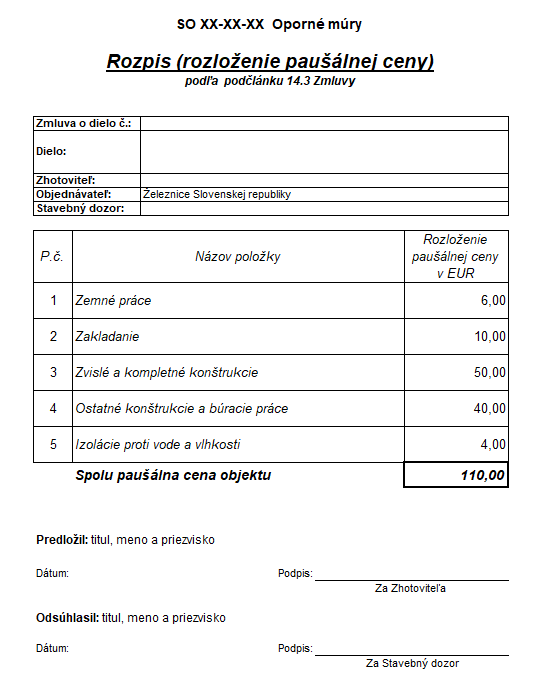 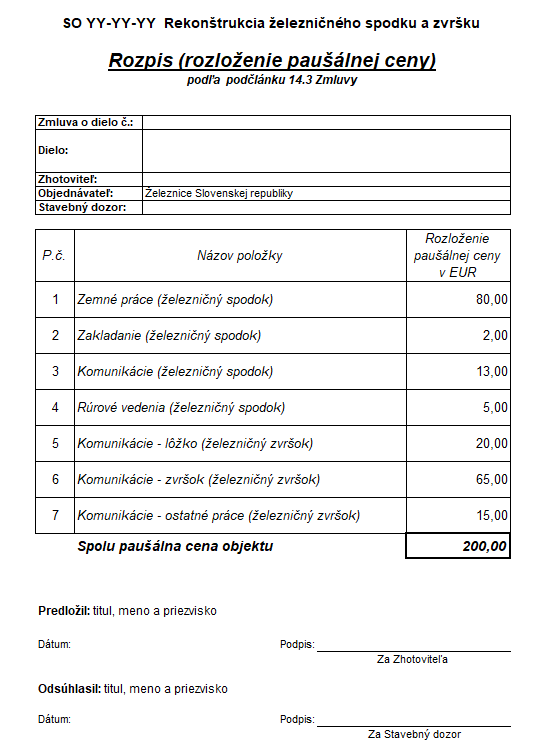 Príloha č. 11 – Súpis vykonaných prác pre PS/SO – vzory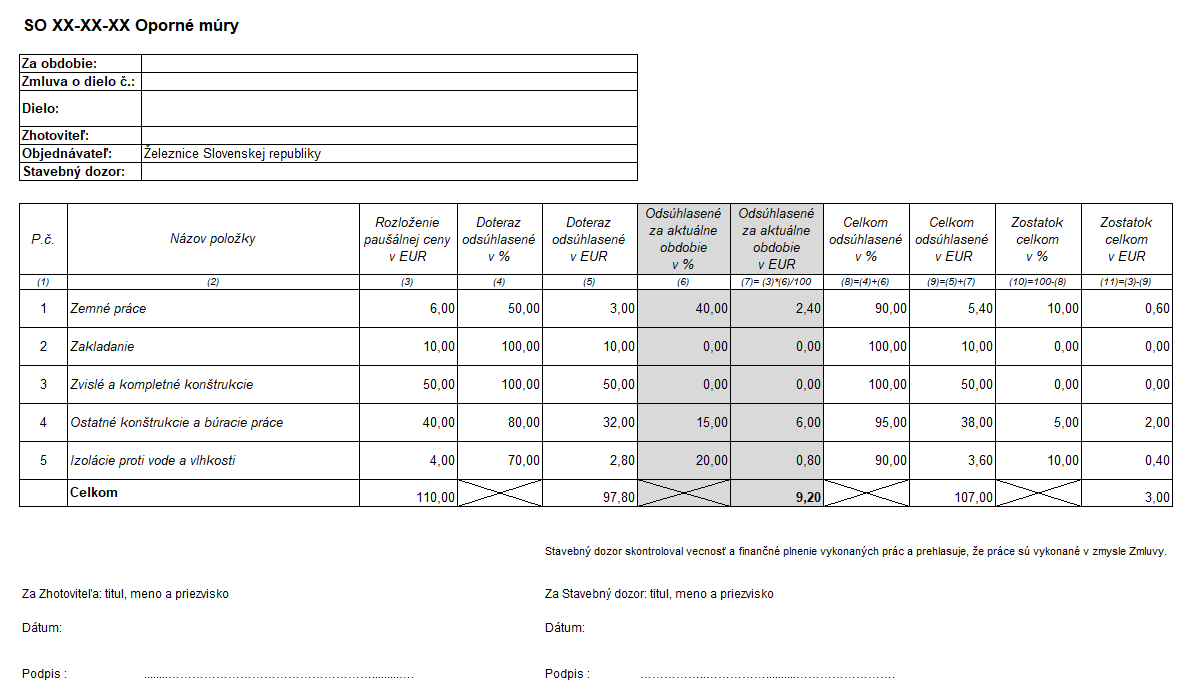 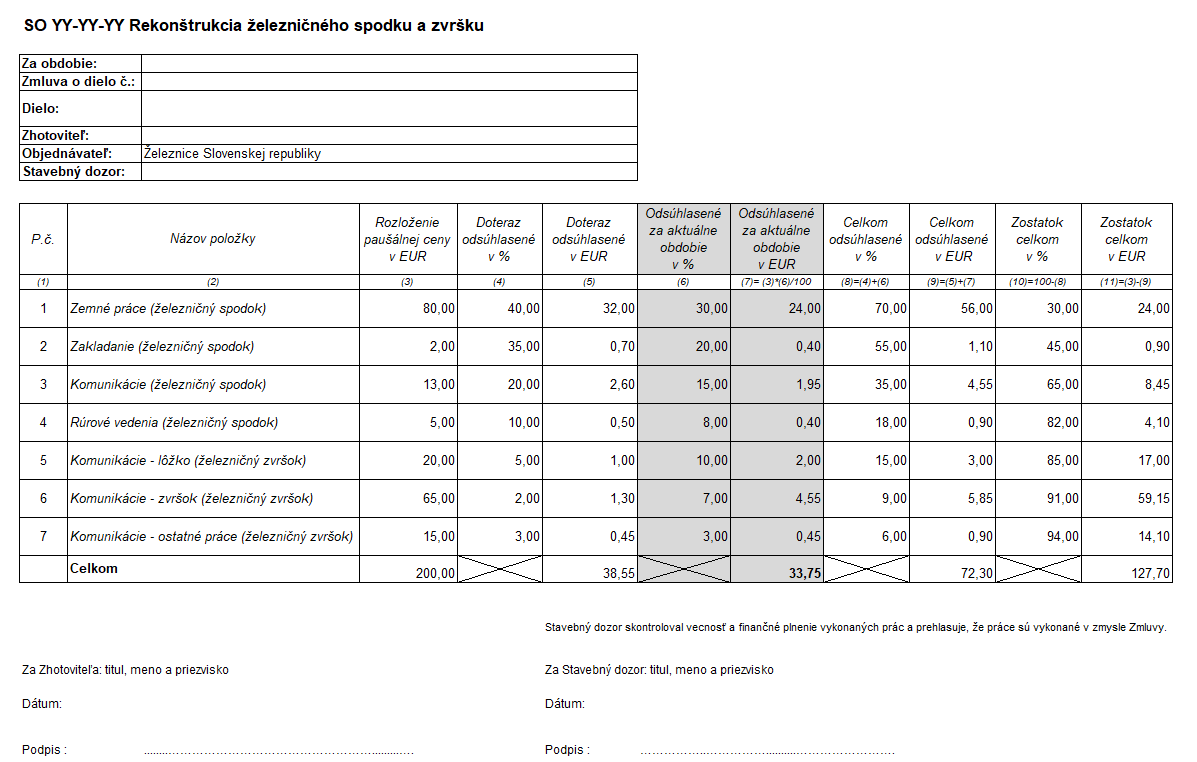 Príloha č. 12 – 	Zmluva o zabezpečení plnenia bezpečnostných opatrení a notifikačných povinností podľa zákona č. 69/2018 Z. z. o kybernetickej bezpečnosti a o zmene a doplnení niektorých zákonov v znení neskorších právnych predpisovZmluva o zabezpečení plnenia bezpečnostných opatrení a notifikačných povinností podľa zákona č. 69/2018   Z. z. o kybernetickej bezpečnosti a o zmene a doplnení niektorých zákonov v znení neskorších právnych predpisov(ďalej len „Zákon“)Čl. IZMLUVNÉ STRANYPrevádzkovateľ základnej služby:Obchodné meno: 	Železnice Slovenskej republikySídlo:	Klemensova 8, 813 61 BratislavaPrávna forma:	Iná právnická osobaRegistrácia:	Obchodný register Mestského súdu Bratislava III,	Oddiel: Po, Vložka číslo: 312/BŠtatutárny orgán:	JUDr. Alexander Sako, generálny riaditeľ IČO:	31 364 501Adresa pre doručovanie písomností:	Železnice Slovenskej republiky - Železničné telekomunikácie Bratislava, Kováčska 3, 832 06 Bratislava(ďalej len „PZS“)1.2	Dodávateľ:Obchodné meno:	(.)Sídlo:	(.)Právna forma:	(.)Registrácia:	(.)Štatutárny orgán:	(.)IČO:	(.)	 Adresa pre doručovanie písomností:	(.)(ďalej len „Dodávateľ“),(PZS a Dodávateľ spolu ďalej len „Zmluvné strany“)PREAMBULAPZS bol v zmysle oznámenia Národného bezpečnostného úradu SR (ďalej len „NBÚ“) zaradený do registra prevádzkovateľov základných služieb ako (prevádzkovateľ železničnej infraštruktúry / prevádzkovateľ základnej služby informačného systému zaradený v zozname prvkov kritickej Infraštruktúry schváleného uznesením vlády Slovenskej republiky č. 751/2011 alebo informačné systémy k nemu priamo pripojené / prevádzkovateľ základnej služby poskytovania služieb výmenného uzla internetu na prepájanie sietí, ktoré sú z technického a organizačného pohľadu oddelené). Dodávateľ a PZS majú uzatvorenú Zmluvu o dielo č. ........ (doplní obstarávateľ) (ďalej „Obchodná zmluva“), ktorej predmetom je výkon činností priamo súvisiacich s prevádzkou sietí a informačných systémov poskytovaných Dodávateľom pre PZS. Nakoľko je PZS v zmysle Zákona povinný uzatvoriť s Dodávateľom zmluvu týkajúcu sa zabezpečenia plnenia bezpečnostných opatrení a notifikačných povinností, dohodli sa Zmluvné strany na uzatvorení tejto Zmluvy.Čl. II PREDMET ZMLUVYDodávateľ je povinný prijímať a dodržiavať bezpečnostné opatrenia na úseku kybernetickej bezpečnosti podľa tejto Zmluvy. Dodávateľ sa zaväzuje zaistiť pri poskytovaní služieb pre PZS dodržiavanie tých ustanovení bezpečnostných politík PZS, ktoré sú relevantné vzhľadom na charakter a rozsah služieb poskytovaných Dodávateľom pre PZS. Dodávateľ  vyhlasuje, že súhlasí s bezpečnostnými politikami PZS, ktoré sú zverejnené na webovom sídle PZS, https://www.zsr.sk/bezpecnostna-politika-kis.html. Dodávateľ týmto berie na vedomie a súhlasí s tým, že znenia dokumentov, v ktorých je upravená bezpečnostná politika PZS, sa môžu meniť a dopĺňať.PZS písomne informuje Dodávateľa o svojich bezpečnostných politikách, ktoré sú obsiahnuté v jeho interných riadiacich aktoch, metodikách a/alebo usmerneniach a rovnako tak písomne informuje Dodávateľa o každej zmene a doplnení vyššie uvedených dokumentov týkajúcich sa bezpečnostnej politiky.Dodávateľ je povinný plniť notifikačné povinnosti na úseku kybernetickej bezpečnosti v rozsahu uvedenom v tejto Zmluve.Dodávateľ vyhlasuje, že na zabezpečenie účelu Zmluvy disponuje potrebným technickým a personálnym vybavením, ďalej vyhlasuje, že dokáže zabezpečiť všetky úlohy, procesy, role a technológie v organizačnej, personálnej a technickej oblasti, ktorých cieľom je zabezpečenie kybernetickej bezpečnosti počas životného cyklu sietí a informačných systémov PZS.Dodávateľ sa zaväzuje plniť všeobecné bezpečnostné opatrenia a bezpečnostné štandardy na úseku kybernetickej bezpečnosti. Ďalej je Dodávateľ povinný disponovať znalosťami o aktuálnych štandardoch v oblasti kybernetickej bezpečnosti a identifikačných kritériách pre jednotlivé kategórie kybernetických bezpečnostných incidentov a súčasne je povinný byť riadne oboznámený s operačnými postupmi, metodikami, politikami správania sa v kybernetickom priestore, zásadami predchádzania kybernetickým bezpečnostným incidentom a zásadami riešenia kybernetických bezpečnostných incidentov, ktoré vydáva NBÚ v oblasti kybernetickej bezpečnosti. Dodávateľ je povinný plniť povinnosti podľa Zmluvy v súlade so sektorovými bezpečnostnými opatreniami, ktoré vydáva príslušný ústredný orgán v spolupráci s NBÚ.Čl. IIITRVANIE ZMLUVY A PLATOBNÉ PODMIENKYZmluva sa uzatvára na dobu trvania Obchodnej zmluvy.Zmluvné strany sa dohodli, že Dodávateľ nemá nárok na odplatu za plnenie povinností podľa tejto Zmluvy. Všetky náklady, ktoré Dodávateľovi vzniknú v súvislosti s plnením podľa tejto Zmluvy sú zahrnuté v odplate dojednanej podľa Obchodnej zmluvy.Čl. IVPREVENCIA PRED KYBERNETICKÝMI BEZPEČNOSTNÝMI INCIDENTAMIDodávateľ je povinný predchádzať kybernetickým bezpečnostným incidentom (ďalej len „BKI"), ktoré by mohli negatívne ovplyvniť základnú službu PZS a/alebo ktoré by sa mohli týkať kybernetickej bezpečnosti sietí a informačných systémov PZS.Dodávateľ je povinný vykonať všetky opatrenia slúžiace na predchádzanie vzniku BKI.Dodávateľ je povinný poučiť svojich zamestnancov, ktorí sa podieľajú na plnení Obchodnej zmluvy a/alebo ktorí zabezpečujú plnenie podľa Zmluvy o bezpečnostnej politike PZS a o dodržiavaní povinností stanovených Dodávateľovi na základe Zmluvy.Dodávateľ je v rámci prevencie povinný zabezpečiť vlastnú kybernetickú bezpečnosť takým spôsobom, aby prostredníctvom Dodávateľa nebolo možné negatívne zasiahnuť siete a informačné systémy PZS.Dodávateľ je povinný vytvárať a zvyšovať bezpečnostné povedomie svojich zamestnancov, ktorí sa budú podieľať na plnení tejto Zmluvy alebo budú mať priamy prístup k informáciám PZS.Dodávateľ je povinný poskytnúť PZS akúkoľvek súčinnosť pri zabezpečení kybernetickej bezpečnosti sietí a informačných systémov PZS a súčasne je povinný informovať PZS o hrozbe, prijatých opatreniach na zamedzenie vzniku a vzniku BKI, ako aj o prijatých opatreniach na odstránenie už vzniknutých BKI. Dodávateľ sa zaväzuje poskytnúť PZS súčinnosť v takom rozsahu, v akom je PZS povinný ju zabezpečiť voči NBÚ,  Policajnému zboru SR, ako aj voči ostatným príslušným orgánom štátnej správy a ďalším inštitúciám, pričom Dodávateľ je súčasne povinní poskytnúť vyššie uvedeným orgánom a inštitúciám aj priamu spoluprácu a súčinnosť, a to predovšetkým  pri riešení BKI.PZS informuje Dodávateľa o výstrahách pred BKI a o opatreniach, ktoré má Dodávateľ vykonať na odstránenie hrozieb a rizík, ktoré majú a/alebo by mohli mať negatívny vplyv na riadny výkon základnej služby PZS. Dodávateľ je povinný spracovať informácie o výstrahách a hrozbách a súčasne je povinný riadne vykonať všetky opatrenia stanovené PZS. Dodávateľ je povinný pravidelne monitorovať, detegovať, evidovať a analyzovať informácie o BKI, a to vrátane monitorovania výstrah, hrozieb a informácií, ktoré sa týkajú potenciálnych BKI. Ďalej je Dodávateľ povinný spracovať postupy riešenia a riešiť BKI.Dodávateľ je povinný zasielať PZS včasné varovania pred incidentami, o ktorých sa dozvie z vlastnej činnosti, tzn. včasne hlásiť PZS varovania a hlásenia týkajúce sa potenciálnych hrozieb a už vzniknutých BKI a kedykoľvek na požiadanie PZS  je povinný poskytnúť PZS informácie ohľadom kybernetickej bezpečnosti. Dodávateľ sa týmto zaväzuje vypracovať a prijať vlastnú bezpečnostnú dokumentáciu, ktorá bude upravovať jednotlivé postupy plnenia jeho povinností týkajúce sa kybernetickej bezpečnosti podľa Zmluvy, a to v lehote najneskôr do 30 dní odo dňa platnosti a účinnosti Zmluvy. Dodávateľ sa zaväzuje vypracovať a následne aj pravidelne aktualizovať bezpečnostnú dokumentáciu, tak aby zohľadňovala štandardy kybernetickej bezpečnosti, sektorové bezpečnostné opatrenia  a opatrenia špecifikované v bezpečnostných politikách PZS. Dodávateľ je povinný na požiadanie PZS predložiť originálne vyhotovenie a/alebo doručiť fotokópiu vyhotovenia vyššie uvedenej dokumentácie PZS. Dodávateľ je povinný doručiť PZS zoznam zamestnancov, ktorí zabezpečujú v mene Dodávateľa pre PZS plnenie podľa Obchodnej zmluvy a/alebo,  ktorí zabezpečujú v mene Dodávateľa plnenie povinností podľa tejto Zmluvy a/alebo ktorí majú prístup a nakladajú s informáciami týkajúcimi sa základnej služby PZS, a to najneskôr do 7 dní odo dňa platnosti a účinnosti tejto Zmluvy. Zoznam zamestnancov musí obsahovať vymedzenie pracovných rolí zamestnancov Dodávateľa a všetkých subdodávateľov. Uvedený zoznam je prílohou č. 1 k Zmluve a tvorí jej neoddeliteľnú súčasť.Dodávateľ je povinný zoznam zamestnancov aktualizovať tak, aby zodpovedal skutočnému stavu. Aktualizovaný zoznam je Dodávateľ povinný doručiť PZS bez zbytočného odkladu.Zmluvné strany si pre účely tejto Zmluvy určujú spôsob, kontaktné osoby zodpovedné za prijímanie a evidenciu hlásení BKI a kontaktné osoby zodpovedné za vecnú a odbornú komunikáciu podľa prílohy č.2. Zmeny kontaktných osôb si Zmluvné strany oznámia písomne, bezodkladne po tom, čo nastane skutočnosť zakladajúca zmenu kontaktnej osoby. Dodávateľ je pri svojej činnosti podľa tejto Zmluvy povinný dodržiavať a zodpovedať za dodržiavanie platných právnych predpisov prijatých v oblasti kybernetickej bezpečnosti, odporúčaní medzinárodne akceptovaných štandardov v oblasti kybernetickej bezpečnosti, pričom je najmä povinný dodržiavať Zákon, vyhlášku NBÚ č. 362/2018 Z. z. ktorou sa ustanovuje obsah bezpečnostných opatrení, obsah a štruktúra bezpečnostnej dokumentácie a rozsah všeobecných bezpečnostných opatrení (ďalej len „Vyhláška“), ako aj ostatné všeobecne záväzné právne predpisy, ktoré upravujú  plnenie povinností Dodávateľa podľa Zmluvy.Dodávateľ sa týmto zaväzuje dodržiavať, resp. prijať bezpečnostné opatrenia, a to v rozsahu najmenej podľa  ust. § 20 ods. 3 písm. e), f), h), j) a k) Zákona, ktoré sú bližšie upravené vo Vyhláške alebo opatrenia s porovnateľným účinkom, a to v rozsahu zohľadňujúcom charakter a rozsah služieb poskytovaných Dodávateľom pre PZS. Pre oblasť technických opatrení musia byť tieto opatrenia aplikované na tie technické prostriedky patriace Dodávateľovi, ktoré Dodávateľ využíva na poskytovanie služieb pre PZS. V prípade, že si to činnosť Dodávateľa súvisiaca s prevádzkou sietí a informačných systémov poskytovaných Dodávateľom pre PZS bude vyžadovať a PvSZ na to Dodávateľa vyzve, zaväzuje sa Dodávateľ dodržiavať bezpečnostné opatrenia v rozsahu stanovenom PvSZ no najviac v rozsahu opatrení podľa  ust. § 20 ods. 3 písm. a) až m)  Zákona, ktoré sú podrobne upravené v ust. §  5 až 17 Vyhlášky v rozsahu ust. § 20 ods. 4 Zákona.Čl. VRIEŠENIE KYBERNETICKÝCH INCIDENTOVDodávateľ je povinný bezodkladne hlásiť PZS každý BKI, pričom spôsob hlásenia BKI určí PZS podľa prílohy č.2.Pri hlásení BKI je Dodávateľ povinný identifikovať PZS stupeň závažnosti BKI stanovený podľa kategórií jednotlivých BKI, ktorý identifikuje na základe presiahnutia kritérií pre jednotlivé kategórie incidentov. Ak do okamihu hlásenia BKI nepominuli jeho účinky, Dodávateľ je povinný odoslať neúplné hlásenie BKI, v ktorom vyznačí identifikátor neúplného hlásenia, a bezodkladne po obnove riadnej prevádzky siete a informačného systému toto hlásenie doplní. Dodávateľ je povinný riešiť BKI reaktívnym opatrením, ktorým je priama odpoveď na BKI zabezpečovaná službami podľa ust. § 15 ods. 3 písm. b) až g) Zákona (ďalej len „Reaktívne opatrenia“). Pri riešení BKI je Dodávateľ povinný na žiadosť PZS spolupracovať s PZS, NBÚ, MD SR a na tento účel im poskytnúť potrebnú súčinnosť a všetky informácie získané z vlastnej činnosti, ktoré by mohli byť dôležité pre riešenie BKI.Dodávateľ je povinný bezodkladne oznámiť a preukázať PZS vykonanie Reaktívneho opatrenia a jeho výsledok. Po vyriešení incidentu je dodávateľ  povinný predložiť na výzvu PZS v lehote stanovenej PZS návrh  opatrení na zabránenie šírenia sa, pokračovania a opakovaného výskytu BKI (ďalej len „Ochranné opatrenia“) , ktoré podliehajú schváleniu PZS. Ďalej je Dodávateľ povinný v lehote stanovenej PZS tieto opatrenia vykonať a preveriť ich účinnosť.Dodávateľ je povinný kedykoľvek spolupracovať s PZS na príprave a prijatí potrebných ochranných opatrení.V čase BKI je Dodávateľ povinný náležitým spôsobom zabezpečiť každý dôkaz a dôkazný prostriedok, ktorý by mohol byť použitý v trestnom konaní a súčasne je povinný informovať PZS o tejto skutočnosti.  Na žiadosť PZS je Dodávateľ povinný poskytnúť PZS  dôkaz a/alebo dôkazný prostriedok, ktorý zabezpečil. Dodávateľ informuje PZS o všetkých skutočnostiach, ktoré nasvedčujú tomu, že v súvislosti s BKI mohol byť spáchaný trestný čin.Čl. VIAUDITPZS je oprávnený u Dodávateľa preveriť účinnosť prijatých bezpečnostných opatrení, plnenie požiadaviek stanovených Zmluvou, Zákonom a bezpečnostnou politikou PZS, vykonaním auditu kybernetickej bezpečnosti Dodávateľa (ďalej len „Audit“). PZS je povinný písomne oznámiť Dodávateľovi vykonanie Auditu najmenej 14 dní pred stanoveným termínom Auditu.PZS môže Audit realizovať sám alebo prostredníctvom tretej osoby, s ktorou má zmluvný vzťah, alebo ktorú na vykonanie Auditu splnomocní, či poverí.Dodávateľ (vrátane jeho zamestnancov), je povinný poskytnúť PZS pri vykonávaní Auditu potrebnú súčinnosť, a to predovšetkým, ale nielen sprístupnením priestorov, dokumentácie, technického, technologického a personálneho zabezpečenia, ktoré sa týkajú plnenia povinností kybernetickej bezpečnosti podľa tejto Zmluvy. PZS je povinný zachovávať mlčanlivosť o okolnostiach, o ktorých sa dozvie pri výkone Auditu a ktoré nie sú verejne známe.Dodávateľ je povinný počas Auditu preukázať PZS predovšetkým, že:riadne plní povinnosti vyplývajúce mu zo Zmluvy; splnil záväzok zachovávania mlčanlivosti podľa Zmluvy;jeho zamestnanci disponujú náležitými znalosťami na úseku kybernetickej bezpečnosti, vrátane vedomostí, ktoré musia mať na riadne plnenie povinností podľa Zmluvy a Obchodnej zmluvy.V prípade, že PZS na základe vykonaného Auditu zistí nedostatky, oznámi ich písomne Dodávateľovi. Dodávateľ sa zaväzuje zistené nedostatky odstrániť, a to v lehote najneskôr do 14 odo dňa doručenia tohto oznámenia.Dodávateľ je povinný pred vykonaním Auditu oboznámiť osoby, prostredníctvom ktorých PZS vykonáva Audit, o pravidlách týkajúcich sa dodržiavania bezpečnosti a ochrany zdravia pri práci (ďalej len „BOZP“) a ochrany pred požiarmi na účely predchádzania vzniku požiarov a zabezpečenia podmienok na účinné zdolávanie požiarov (ďalej len „PO") v priestoroch Dodávateľa. Dodávateľ zodpovedá za splnenie podmienok na zaistenie BOZP a PO v priestoroch Dodávateľa, tak aby bol zaistený bezpečný výkon Auditu. Dodávateľ je súčasne povinný preukázateľne poučiť osoby vykonávajúce Audit o nebezpečenstvách a ohrozeniach, ktoré sa pri výkone Auditu v priestoroch Dodávateľa môžu vyskytnúť, ako aj o všetkých opatreniach týkajúcich sa a súvisiacich so zaistením BOZP a PO.Dodávateľ je povinný zabezpečiť, aby PZS mohol vykonať Audit u subdodávateľov Dodávateľa, ktorí sa podieľajú na plnení Obchodnej zmluvy a toto plnenie priamo súvisí s prevádzkou sietí a informačných systémov PZS.Čl. VIIMLČANLIVOSŤDodávateľ je povinný zachovávať mlčanlivosť o skutočnostiach, o ktorých sa dozvie v súvislosti s plnením podľa Zmluvy a Obchodnej zmluvy a ktoré nie sú verejne známe, pokiaľ by sa mohli dotýkať oblasti kybernetickej bezpečnosti. V prípade pochybností platí, že skutočnosť sa dotýka oblasti kybernetickej bezpečnosti a vzťahuje sa na ňu povinnosť zachovávania mlčanlivosti. Ustanoveniami o povinnosti zachovávať mlčanlivosť podľa  Zmluvy nie je dotknutá povinnosť mlčanlivosti alebo zachovania tajomstva podľa osobitných predpisov. Dodávateľ je povinný chrániť informácie, ktoré by mohli mať vplyv na základnú službu PZS a/alebo ktoré by sa mohli týkať kybernetickej bezpečnosti sietí a informačných systémov PZS.Na zbavenie povinnosti zachovávať mlčanlivosť sa vzťahujú príslušné ustanovenia Zákona.Povinnosť zachovávať mlčanlivosť podľa Zmluvy trvá aj po skončení trvania Zmluvy.Dodávateľ sa zaväzuje zabezpečiť, aby povinnosť mlčanlivosti podľa tohto článku Zmluvy dodržiavali jeho zamestnanci, osoby, ktoré sú s ním v obdobnom pracovnom vzťahu,  subdodávatelia a ich zamestnanci a osoby, ktoré sú s ním v obdobnom pracovnom vzťahu a ktoré sa podieľajú na plnení podľa Zmluvy alebo Obchodnej zmluvy a/alebo ktoré majú prístup k informáciám, ktoré sa týkajú a majú vplyv na kybernetickú bezpečnosť sietí a informačných systémov PZS. Dodávateľ je povinný zabezpečiť, aby vyššie menovaní, ktorí sa podieľajú na predmete plnenia podľa Zmluvy podpísali vyjadrenie o zachovávaní mlčanlivosti podľa § 12 ods. 1 Zákona.Dodávateľ je povinný najneskôr do 14 dní od skončenia trvania Zmluvy vrátiť, alebo previesť na PZS všetky informácie a dáta, ktoré mal od PZS na základe Zmluvy a Obchodnej zmluvy, alebo je povinný tieto informácie a dáta v súlade s pokynom PZS v rovnakej lehote zničiť a PZS preukázať ich zničenie.Čl. VIIIOSTATNÉ USTANOVENIA ZMLUVYDodávateľ sa zaväzuje spracúvať informácie, ktoré majú a/alebo by mohli mať vplyv na základnú službu PZS a/alebo ktoré by sa mohli týkať kybernetickej bezpečnosti sietí a informačných systémov PZS tak, aby nedošlo k narušeniu ich integrity, dostupnosti, pravosti a dôvernosti. Dodávateľ nie je oprávnený zapojiť do poskytovania služieb a plnenia tejto Zmluvy ďalšieho dodávateľa (subdodávateľa) bez predchádzajúceho písomného súhlasu PZS.V prípade, že Dodávateľ plní Obchodnú zmluvu prostredníctvom svojich subdodávateľov a toto plnenie priamo súvisí s prevádzkou sietí a informačných systémov PZS, je Dodávateľ povinný zabezpečiť plnenie povinností na úseku kybernetickej bezpečnosti vyplývajúcich zo Zmluvy aj u svojich subdodávateľov a súčasne je povinný preukázať túto skutočnosť PZS.Dokumentáciu, ktorú má Dodávateľ a ktorá sa týka informačných systémov a ostatných informačno-komunikačných technológií na zabezpečenie plnenia podľa Zmluvy a Obchodnej zmluvy, je Dodávateľ povinný uchovávať v zabezpečenom priestore tak, aby nedošlo k jej narušeniu. Dodávateľ je povinný systematicky zaznamenávať a dokumentovať činnosť, ktorú plní na základe Zmluvy a na požiadanie PZS je povinný mu predložiť túto dokumentáciu. Dodávateľ je súčasne povinný dokumentovať svoju činnosť podľa Zmluvy (vrátane evidovania BKI a dokumentovania školení svojich zamestnancov) a na žiadosť PZS je povinný mu predložiť uvedenú dokumentáciu k nahliadnutiu a zhotovení kópií.  Dodávateľ sa zaväzuje, že v prípade, ak bude PZS uložená právoplatným rozhodnutím príslušného orgánu pokuta a/alebo akákoľvek iná sankcia v dôsledku nesplnenia a/alebo porušenia povinností Dodávateľa podľa Zmluvy, uhradí PZS pokutu vo výške stanovenej právoplatným rozhodnutím orgánu, ktorý pokutu uložil. PZS je povinný zaslať Dodávateľovi fotokópiu rozhodnutia orgánu o uložení pokuty, a to najneskôr do 5 dní odo dňa doručenia tohto rozhodnutia PZS. Dodávateľ je povinný vykonať úhradu podľa pokuty uloženej PZS na základe právoplatného rozhodnutia príslušného orgánu najneskôr do 30 dní odo dňa doručenia písomnej výzvy PZS, ktorej prílohou bude fotokópia právoplatného rozhodnutia orgánu o uložení pokuty. Povinnosť Dodávateľa podľa tohto bodu Zmluvy trvá aj po ukončení tejto Zmluvy. Týmto ustanovením nie sú dotknuté ostatné nároky PZS na náhradu škody spôsobenú porušením a/alebo nesplnením povinností Dodávateľa podľa Zmluvy. PZS je oprávnený od Zmluvy odstúpiť v prípade, že Dodávateľ porušuje povinnosti podľa Zmluvy. Odstúpenie od Zmluvy je potrebné realizovať písomne. Dodávateľ je povinný po ukončení Zmluvy udeliť, poskytnúť, previesť alebo postúpiť všetky potrebné licencie, práva alebo súhlasy nevyhnutné na zabezpečenie kontinuity prevádzkovanej základnej služby na PZS; uvedený záväzok Dodávateľa ostáva v platnosti aj po ukončení Zmluvy po dobu minimálne päť rokov po ukončení Zmluvy.Zmluvné strany sa dohodli, že pre vzájomné zasielanie akýchkoľvek písomností (ďalej aj „písomnosť“) v zmysle Zmluvy použijú korešpondenčné adresy uvedené v záhlaví tejto Zmluvy.Zmluvné strany sa dohodli, že pre doručovanie písomností medzi sebou budú používať predovšetkým nasledovné spôsoby:doručovanie poštou, ako zásielku s doručenkou zaslanú doporučene. Pri doručovaní prostredníctvom pošty sa písomnosť považuje za doručenú dňom jej doručenia doporučene poštou na adresu Zmluvnej strany uvedenú v záhlaví Zmluvy. Za deň doručenia písomnosti sa považuje aj deň, (i) v ktorý Zmluvná strana, ktorá je adresátom, bezdôvodne odoprie doručovanú písomnosť prevziať, alebo (ii) v ktorý márne uplynie úložná doba pre vyzdvihnutie písomnosti na pošte, alebo (iii) v ktorý sa zásielka obsahujúca písomnosť vráti odosielateľovi ako nedoručiteľná najmä preto, že nebolo možné adresáta na adrese uvedenej v Zmluve ani na adrese jeho sídla uvedenej v obchodnom registri alebo v inom registri, v ktorom je zapísaný, zistiť a jeho iná adresa nie je odosielateľovi známa, a teda nie je možné písomnosť doručiť, a to aj vtedy, ak sa adresát písomnosti o tom nedozvie;doručovanie kuriérom doručovateľskej služby, pričom v prípade bezdôvodného odopretia prevzatia písomnosti alebo jej nemožnosti doručenia z dôvodu nezastihnutia adresáta, sa bude táto považovať za doručenú uplynutím troch (3) pracovných dní odo dňa jej vrátenia odosielateľovi;doručovanie osobne, pričom písomnosť sa bude považovať za doručenú okamihom prevzatia písomnosti osobou oprávnenou na preberanie zásielok v mene konkrétnej Zmluvnej strany.V prípade, že dôjde u niektorej zo Zmluvných strán k zmene akéhokoľvek údaju uvedeného v záhlaví Zmluvy, zaväzuje sa táto Zmluvná strana bezodkladne, najneskôr do desiatich (10) dní odo dňa účinnosti tejto zmeny, o tejto zmene písomne informovať druhú Zmluvnú stranu. IX.ZÁVEREČNÉ USTANOVENIAVzťahy medzi Zmluvnými stranami, ktoré nie sú upravené Zmluvou, sa riadia ustanoveniami Zákona, zákona č. 513/1991 Zb. Obchodný zákonník v znení neskorších právnych predpisov.Zmluvné strany sa dohodli na výlučnej právomoci súdov SR v prípade akýchkoľvek sporov vyplývajúcich z tejto Zmluvy. Zmluvné strany sa ďalej dohodli, že Zmluva a všetky vzťahy z nej vyplývajúce sa budú spravovať právnym poriadkom Slovenskej republiky.Zmluvné strany vyhlasujú, že majú spôsobilosť na právne úkony, že si Zmluvu pred jej podpisom riadne prečítali a jej obsahu porozumeli, že Zmluva bola uzavretá po vzájomnej dohode v súlade so zákonom, s ich slobodnou vôľou, vážne, určite a nie v tiesni za nápadne nevýhodných podmienok. Zmluva je na znak súhlasu podpísaná oboma Zmluvnými stranami.Akékoľvek zmeny obsahu Zmluvy, môžu byť vykonané iba formou písomného očíslovaného dodatku podpísaného oboma Zmluvnými stranami.Ak sa preukáže, že niektoré z ustanovení Zmluvy (alebo jeho časť) je neplatné a/alebo neúčinné, a dôvod tejto neplatnosti sa nevzťahuje na celú Zmluvu, nemá takáto neplatnosť a/alebo neúčinnosť za následok neplatnosť a/alebo neúčinnosť ďalších ustanovení Zmluvy, alebo samotnej Zmluvy. V takomto prípade sa Zmluvné strany zaväzujú bez zbytočného odkladu nahradiť takéto ustanovenie (jeho časť) novým tak, aby bol zachovaný účel, sledovaný uzavretím Zmluvy a dotknutým ustanovením. Zmluva nadobúda platnosť a účinnosť dňom nadobudnutia účinnosti Obchodnej zmluvy.Prílohy:Príloha č. 1 – Zoznam pracovných rolí zamestnancov Dodávateľa a subdodávateľaPríloha č. 2 –  Spôsob hlásenia BKI a kontaktné osobyPríloha č. 1 - Zoznam pracovných rolí zamestnancov Dodávateľa a subdodávateľaZoznam pracovných rolí zamestnancov Dodávateľa a subdodávateľa (doplní úspešný uchádzač)Zamestnanci DodávateľaZamestnanci subdodávateľaPríloha č. 2 - Spôsob hlásenia BKI a kontaktné osobySpôsob hlásenia BKIDodávateľ je povinný bezodkladne vzájomne hlásiť PZS každý BKI, o ktorom sa hodnoverne dozvie, prostredníctvom k tomu poverených zamestnancov a to na kontaktné údaje uvedené v odstavci 4.12  Zmluvy o zabezpečení plnenia bezpečnostných opatrení a notifikačných povinností č. ……...V oznámení Dodávateľ uvedenie:a)			službu zasiahnutú kybernetickým bezpečnostným incidentom,b)	vplyv kybernetického bezpečnostného incidentu na poskytovanú službu,c)	časové údaje priebehu kybernetického bezpečnostného incidentu,d)	detailný opis priebehu kybernetického bezpečnostného incidentu,e)rozsah vzniknutých škôd z dôvodu kybernetického bezpečnostného incidentu alebo rozsah predpokladaných škôd z dôvodu kybernetického bezpečnostného incidentu,f)	popis následkov kybernetického bezpečnostného incidentu alebo popis očakávaných následkov kybernetického bezpečnostného incidentu,g)	riešenie kybernetického bezpečnostného incidentu,h)	stav riešenia kybernetického bezpečnostného incidentu,i)	vykonané nápravné opatrenia, ak boli vykonané.Kontaktné údaje zamestnancov ŽSR a dodávateľa pre oblasť ZKB  Zoznam a kontaktné údaje zamestnancov ŽSR pre oblasť kybernetickej bezpečnosti:Zoznam a kontaktné údaje zamestnancov Dodávateľa pre oblasť kybernetickej bezpečnosti:V Bratislave, dňaV ......................, dňaV mene Objednávateľa:							V mene Zhotoviteľa:Železnice Slovenskej republiky(doplní Zhotoviteľ)JUDr. Alexander Sakogenerálny riaditeľ(doplní Zhotoviteľ)PoložkaPodčlánky Zmluvných podmienokÚdajeNázov a adresa Objednávateľa 1.1.2.2  1.3Železnice Slovenskej republiky
Klemensova 8
813 61 BratislavaSlovenská republikaE-mail: gro220@zsr.skNázov a adresa Zhotoviteľa 1.1.2.3  1.3(uchádzač doplní názov, sídlo, e-mailovú adresu a príp. aj adresu pre doručovanie písomností, ak je iná ako sídlo)Názov a adresa Stavebného dozora1.1.2.4 & 1.3oznámi Objednávateľ po podpise ZmluvyLehota výstavby 1.1.3.3Zhotoviteľ je povinný splniť celý predmet Zmluvy najneskôr do 450 dní od Dátumu začatia prácLehota na oznámenie vád1.1.3.7365 dní Záručná doba1.1.3.115 rokovElektronické prenosové systémy 1.3e-mailPoužité právne predpisy 1.4Slovenská republikaRozhodujúci jazyk 1.4slovenský jazykJazyk pre komunikáciu1.4slovenský jazykČiastka Zábezpeky na vykonanie prác 4.210 % z Akceptovanej zmluvnej hodnoty bez DPH Lehota na oznámenie nepredvídateľných chýb, omylov a vád v Požiadavkách Objednávateľa5.156 dní od nadobudnutia účinnosti ZmluvyPracovná doba 6.56.00 hod. – 22.00 hod. vrátane dní pracovného pokoja, pokiaľ však nestanoví rozhodnutie orgánu verejnej správy alebo všeobecne záväzný právny predpis Slovenskej republiky inak a podľa Rozkazu o výluke (ďalej len „ROV“)Odškodnenie za oneskorenie za Dielo8.7 0,02 % z Akceptovanej zmluvnej hodnoty bez DPH za každý deň oneskorenia Maximálna čiastka odškodnenia za oneskorenie (omeškanie)8.710 % z Akceptovanej zmluvnej hodnoty bez DPHČiastka Zábezpeky na záručné opravy11.121 % z Akceptovanej zmluvnej hodnoty bez DPHPercento pre úpravu  predbežných súm 13.5(b)0 %Celková zálohová platba 14.2nie je aplikovanéPočet a časovanie splátok 14.2nie je aplikovanéMeny a ich podiely14.2nie je aplikovanéZačiatok splácania zálohovej platby 14.2(a)nie je aplikovanéAmortizačná sadzba zálohovej platby 14.2(b)nie je aplikovanéPercento Zádržného 14.3nie je aplikovanéLimit Zádržného 14.3nie je aplikovanéPlatba za Technologické zariadenie 
a Materiály odoslané na Stavenisko14.5(b)nie je aplikovanéPlatba za Technologické zariadenie 
a Materiály po dodaní na Stavenisko14.5(c)nie je aplikovanéMinimálna čiastka Priebežných platobných potvrdení14.6nie je aplikovanéMena/meny platieb 14.15EUR Lehoty na predloženie poistenia:(a) dôkazy o poistení(b) príslušné poistné zmluvy 18.118.1(a) do 6 mesiacov od prvého predloženia príslušných poistných zmlúv a následne každých 6 mesiacov(b) do 21 dní od nadobudnutia účinnosti ZmluvyMaximálna odpočítateľná čiastka na poistenie rizík Objednávateľa 18.2(d)nie je aplikovanéMinimálna čiastka poistenia tretej strany 18.31 % z Akceptovanej zmluvnej hodnoty bez DPHKRS bude pozostávať20.2nie je aplikovanéMenovanie Člena KRS (ak sa Strany nedohodnú) vykoná20.3nie je aplikovanéP.č.Meno a priezvisko /Obchodné menoalebo názovAdresa pobytualebo sídloIdentifikačné číslo alebodátum narodenia(ak nebolo pridelené identifikačné číslo)PredmetsubdodávkyPodiel subdodávkyOprávnená osoba konaťza PodzhotoviteľaOprávnená osoba konaťza PodzhotoviteľaOprávnená osoba konaťza PodzhotoviteľaP.č.Meno a priezvisko /Obchodné menoalebo názovAdresa pobytualebo sídloIdentifikačné číslo alebodátum narodenia(ak nebolo pridelené identifikačné číslo)PredmetsubdodávkyPodiel subdodávkymeno a priezviskoadresa pobytudátum narodeniaP.č.Meno a priezvisko /Obchodné menoalebo názovAdresa pobytualebo sídloIdentifikačné číslo alebodátum narodenia(ak nebolo pridelené identifikačné číslo)Podiel subdodávky Názov pozícieMeno a priezviskoSkúsenosti s rovnakými alebo podobnými zákazkami ako predmet zákazkyPredstaviteľ Zhotoviteľa/Hlavný manažér stavby Špecialista pre oznamovaciu a  zabezpečovaciu  technikuGeodet stavby Pracovník zodpovedný za BOZPAutorizovaný stavebný inžinierPopisAkceptovaná zmluvná hodnota  Dodatok č. .... (bude doplnené)Zmluvná cena po Dodatku č. .... (bude doplnené)Všeobecné položky(bude doplnené)(bude doplnené)(bude doplnené)Realizácia Diela(bude doplnené)(bude doplnené)(bude doplnené)Úpravy v dôsledku zmien Nákladov(bude doplnené)(bude doplnené)(bude doplnené)CELKOM(bude doplnené)(bude doplnené)(bude doplnené)Referenčné obdobie „t0“Mesiacmesačnemesačneštvrťročne(bude doplnené)(bude doplnené)(bude doplnené)(bude doplnené)(bude doplnené)(bude doplnené)(bude doplnené)(bude doplnené)(bude doplnené)(bude doplnené)(bude doplnené)(bude doplnené)(bude doplnené)(bude doplnené)(bude doplnené)Rozhodujúce obdobie„t“MesiacmesačnemesačneštvrťročneštvrťročneHodnota prác (podliehajúcich úprave) za rozhodujúce obdobieÚprava ceny v dôsledku zmien nákladov za rozhodujúce obdobie(bude doplnené)(bude doplnené)(bude doplnené)(bude doplnené)(bude doplnené)(bude doplnené)(bude doplnené)(bude doplnené)(bude doplnené)(bude doplnené)(bude doplnené)(bude doplnené)(bude doplnené)(bude doplnené)(bude doplnené)(bude doplnené)(bude doplnené)(bude doplnené)(bude doplnené)(bude doplnené)(bude doplnené)(bude doplnené)(bude doplnené)(bude doplnené)Za PZS:Za Dodávateľa:V Bratislave, dňa V .............., dňa ..............______________________________________________________________________(doplní vyhlasovateľ)(doplní úspešný uchádzač)Meno a priezviskoPracovná rola vo vzťahu k výkonu činností pre ZSTel. kontakte-mailová adresaMeno a priezviskoPracovná rola vo vzťahu k výkonu činností pre ZSTel. kontakte-mailová adresaMeno a priezviskoOznačenie role:E-mail:Tel. číslo:Hotline - Service deskpríjem a evidencia hlásení BKIservicedesk@zsr.sk+421 220 292 727+421 220 292 000 - voľba "3"(doplní obstarávateľ)(doplní obstarávateľ)Meno a priezviskoOznačenie role:E-mail:Tel. číslo:(doplní uchádzač)(doplní uchádzač)(doplní uchádzač)